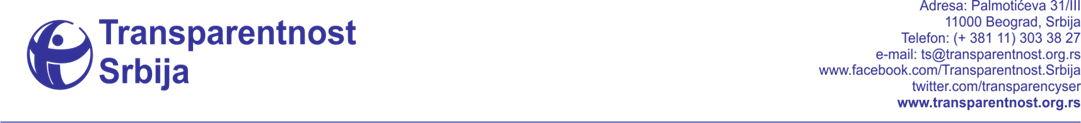 1		На основу члана 25. став 3. Закона о државној управи („Службени гласник РС”, бр. 79/05, 101/07, 95/10, 99/14, 30/18 – др. закон и 47/18), члана 67а Закона о државним службеницима („Службени гласник РС”, бр. 79/05, 81/05 – исправка, 83/05 – исправка, 64/07, 67/07 – исправка, 116/08, 104/09, 99/14, 94/17 и 95/18) и члана 43. став 2. Закона о Влади („Службени гласник РС”, бр. 55/05, 71/05 – исправка, 101/07, 65/08, 16/11, 68/12 – УС, 72/12, 7/14 – УС, 44/14 и 30/18 – др. закон),	Влада доносиР Е Ш Е Њ ЕО ПОСТАВЉЕЊУ ВРШИОЦА ДУЖНОСТИ ПОМОЋНИКА МИНИСТРА ГРАЂЕВИНАРСТВА, САОБРАЋАЈА И ИНФРАСТРУКТУРЕИ	Поставља се Вељко Ковачевић за вршиоца дужности помоћника министра грађевинарства, саобраћаја и инфраструктуре – Сектор за водни саобраћај и безбедност пловидбе од 9. јула 2019. године, на шест месеци.ИИ	Ово решење објавити у „Службеном гласнику Републике Србије”.24 Број: 119-6678/2019У Београду, 4. јула 2019. годинеВ  Л  А  Д  А2На основу члана 25. став 3. Закона о државној управи („Службени гласник РС”, бр. 79/05, 101/07, 95/10, 99/14, 30/18 – др. закон и 47/18), члана 67а Закона о државним службеницима („Службени гласник РС”, бр. 79/05, 81/05 – исправка, 83/05 – исправка, 64/07, 67/07 – исправка, 116/08, 104/09, 99/14, 94/17 и 95/18) и члана 43. став 2. Закона о Влади („Службени гласник РС”, бр. 55/05, 71/05 – исправка, 101/07, 65/08, 16/11, 68/12 – УС, 72/12, 7/14 – УС, 44/14 и 30/18 – др. закон),	Влада доносиР Е Ш Е Њ ЕО ПОСТАВЉЕЊУ ВРШИОЦА ДУЖНОСТИ ПОМОЋНИКА МИНИСТРА ТРГОВИНЕ, ТУРИЗМА И ТЕЛЕКОМУНИКАЦИЈАИ		Поставља се проф. др Ирини Рељин за вршиоца дужности помоћника министра трговине, туризма и телекомуникација – Сектор за електронске комуникације и поштански саобраћај од 5. јула 2019. године, на шест месеци.ИИ		Ово решење објавити у „Службеном гласнику Републике Србије”.24 Број: 119-6643/2019У Београду, 4. јула 2019. годинеВ  Л  А  Д  А3	На основу члана 25. став 3. Закона о државној управи („Службени гласник РС”, бр. 79/05, 101/07, 95/10, 99/14, 30/18 – др. закон и 47/18), члана 67а Закона о државним службеницима („Службени гласник РС”, бр. 79/05, 81/05 – исправка, 83/05 – исправка, 64/07, 67/07 – исправка, 116/08, 104/09, 99/14, 94/17 и 95/18) и члана 43. став 2. Закона о Влади („Службени гласник РС”, бр. 55/05, 71/05 – исправка, 101/07, 65/08, 16/11, 68/12 – УС, 72/12, 7/14 – УС, 44/14 и 30/18 – др. закон),	Влада доносиР Е Ш Е Њ ЕО ПОСТАВЉЕЊУ ВРШИОЦА ДУЖНОСТИ ПОМОЋНИКА МИНИСТРА ОДБРАНЕИ		Поставља се др Ненад Милорадовић за вршиоца дужности помоћника министра одбране – Сектор за материјалне ресурсе од 2. јула 2019. године, на шест месеци.ИИ	Ово решење објавити у „Службеном гласнику Републике Србије”.24 Број: 119-6581/2019У Београду, 4. јула 2019. годинеВ  Л  А  Д  А4На основу члана 25. став 3. Закона о државној управи („Службени гласник РС”, бр. 79/05, 101/07, 95/10, 99/14, 30/18 – др. закон и 47/18), члана 67а Закона о државним службеницима („Службени гласник РС”, бр. 79/05, 81/05 – исправка, 83/05 – исправка, 64/07, 67/07 – исправка, 116/08, 104/09, 99/14, 94/17 и 95/18) и члана 43. став 2. Закона о Влади („Службени гласник РС”, бр. 55/05, 71/05 – исправка, 101/07, 65/08, 16/11, 68/12 – УС, 72/12, 7/14 – УС, 44/14 и 30/18 – др. закон),	Влада доносиР Е Ш Е Њ ЕО ПОСТАВЉЕЊУ ВРШИОЦА ДУЖНОСТИ ПОМОЋНИКА МИНИСТРА ПРОСВЕТЕ, НАУКЕ И ТЕХНОЛОШКОГ РАЗВОЈАИ		Поставља се Саша Стевановић за вршиоца дужности помоћника министра просвете, науке и технолошког развоја – Сектор за финансије, на шест месеци.ИИ	Ово решење објавити у „Службеном гласнику Републике Србије”.24 Број: 119-6650/2019У Београду, 4. јула 2019. годинеВ  Л  А  Д  А5На основу члана 25. став 3. Закона о државној управи („Службени гласник РС”, бр. 79/05, 101/07, 95/10, 99/14, 30/18 – др. закон и 47/18), члана 67а Закона о државним службеницима („Службени гласник РС”, бр. 79/05, 81/05 – исправка, 83/05 – исправка, 64/07, 67/07 – исправка, 116/08, 104/09, 99/14, 94/17 и 95/18) и члана 43. став 2. Закона о Влади („Службени гласник РС”, бр. 55/05, 71/05 – исправка, 101/07, 65/08, 16/11, 68/12 – УС, 72/12, 7/14 – УС,  44/14 и 30/18 – др. закон),	Влада доносиР Е Ш Е Њ ЕО ПОСТАВЉЕЊУ ВРШИОЦА ДУЖНОСТИ ПОМОЋНИКА МИНИСТРА ПРОСВЕТЕ, НАУКЕ И ТЕХНОЛОШКОГ РАЗВОЈАИ		Поставља се Гордана Косановић за вршиоца дужности помоћника министра просвете, науке и технолошког развоја – Сектор за средње образовање и васпитање и образовање одраслих од 6. јула 2019. године, на шест месеци.ИИ		Ово решење објавити у „Службеном гласнику Републике Србије”.24 Број: 119-6778/2019У Београду, 4. јула 2019. годинеВ  Л  А  Д  А6На основу члана 25. став 3. Закона о државној управи („Службени гласник РС”, бр. 79/05, 101/07, 95/10, 99/14, 30/18 – др. закон и 47/18), члана 67а Закона о државним службеницима („Службени гласник РС”, бр. 79/05, 81/05 – исправка, 83/05 – исправка, 64/07, 67/07 – исправка, 116/08, 104/09, 99/14, 94/17 и 95/18) и члана 43. став 2. Закона о Влади („Службени гласник РС”, бр. 55/05, 71/05 – исправка, 101/07, 65/08, 16/11, 68/12 – УС, 72/12, 7/14 – УС, 44/14 и 30/18 – др. закон),		Влада доносиР Е Ш Е Њ ЕО ПОСТАВЉЕЊУ ВРШИОЦА ДУЖНОСТИ ПОМОЋНИКА МИНИСТРА ЗДРАВЉАИ		Поставља се др Данијела Урошевић за вршиоца дужности помоћника министра здравља – Сектор за европске интеграције и међународну сарадњу од 27. фебруара 2019. године, на три месеца.ИИ		Ово решење објавити у „Службеном гласнику Републике Србије”.24 Број: 119-6583/2019У Београду, 4. јула 2019. годинеВ  Л  А  Д  А7На основу члана 25. став 3. Закона о државној управи („Службени гласник РС”, бр. 79/05, 101/07, 95/10, 99/14, 30/18 – др. закон и 47/18), члана 67а Закона о државним службеницима („Службени гласник РС”, бр. 79/05, 81/05 – исправка, 83/05 – исправка, 64/07, 67/07 – исправка, 116/08, 104/09, 99/14, 94/17 и 95/18) и члана 43. став 2. Закона о Влади („Службени гласник РС”, бр. 55/05, 71/05 – исправка, 101/07, 65/08, 16/11, 68/12 – УС, 72/12, 7/14 – УС, 44/14 и 30/18 – др. закон),		Влада доносиР Е Ш Е Њ ЕО ПОСТАВЉЕЊУ ВРШИОЦА ДУЖНОСТИ ПОМОЋНИКА МИНИСТРА ЗДРАВЉАИ	Поставља се др Весна Књегињић за вршиоца дужности помоћника министра здравља – Сектор за јавно здравље и програмску здравствену заштиту од 1. фебруара 2019. године, на три месеца.ИИ		Ово решење објавити у „Службеном гласнику Републике Србије”.24 Број: 119-6590/2019У Београду, 4. јула 2019. годинеВ  Л  А  Д  А8На основу члана 25. став 3. Закона о државној управи („Службени гласник РС”, бр. 79/05, 101/07, 95/10, 99/14, 30/18 – др. закон и 47/18), члана 67а Закона о државним службеницима („Службени гласник РС”, бр. 79/05, 81/05 – исправка, 83/05 – исправка, 64/07, 67/07 – исправка, 116/08, 104/09, 99/14, 94/17 и 95/18) и члана 43. став 2. Закона о Влади („Службени гласник РС”, бр. 55/05, 71/05 – исправка, 101/07, 65/08, 16/11, 68/12 – УС, 72/12, 7/14 – УС, 44/14 и 30/18 – др. закон),	Влада доносиР Е Ш Е Њ ЕО ПОСТАВЉЕЊУ ВРШИОЦА ДУЖНОСТИ ПОМОЋНИКА МИНИСТРА ЗДРАВЉАИ		Поставља се Радица Пејчиновић Булајић за вршиоца дужности помоћника министра здравља – Сектор за организацију здравствене службе од 10. јуна 2019. године, на три месеца.ИИ		Ово решење објавити у „Службеном гласнику Републике Србије”.24 Број: 119-6582/2019У Београду, 4. јула 2019. годинеВ  Л  А  Д  А9На основу члана 25. став 3. Закона о државној управи („Службени гласник РС”, бр. 79/05, 101/07, 95/10, 99/14, 30/18 – др. закон и 47/18), члана 67а Закона о државним службеницима („Службени гласник РС”, бр. 79/05, 81/05 – исправка, 83/05 – исправка, 64/07, 67/07 – исправка, 116/08, 104/09, 99/14, 94/17 и 95/18) и члана 43. став 2. Закона о Влади („Службени гласник РС”, бр. 55/05, 71/05 – исправка, 101/07, 65/08, 16/11, 68/12 – УС, 72/12, 7/14 – УС, 44/14 и 30/18 – др. закон),	Влада доносиР Е Ш Е Њ ЕО ПОСТАВЉЕЊУ ВРШИОЦА ДУЖНОСТИ ПОМОЋНИКА МИНИСТРА КУЛТУРЕ И ИНФОРМИСАЊАИ		Поставља се Ивана Дедић за вршиоца дужности помоћника министра културе и информисања – Сектор за савремено стваралаштво и креативне индустрије од 1. јула 2019. године, на шест месеци.ИИ		Ово решење објавити у „Службеном гласнику Републике Србије”.24 Број: 119-6696/2019У Београду, 4. јула 2019. годинеВ  Л  А  Д  А10На основу члана 26. став 3. Закона о државној управи („Службени гласник РС”, бр. 79/05, 101/07, 95/10, 99/14, 30/18 – др. закон и 47/18), члана 67а Закона о државним службеницима („Службени гласник РС”, бр. 79/05, 81/05 – исправка, 83/05 – исправка, 64/07, 67/07 – исправка, 116/08, 104/09, 99/14, 94/17 и 95/18) и члана 43. став 2. Закона о Влади („Службени гласник РС”, бр. 55/05, 71/05 – исправка, 101/07, 65/08, 16/11, 68/12 – УС, 72/12, 7/14 – УС, 44/14 и 30/18 – др. закон),	Влада доносиР Е Ш Е Њ ЕО ПОСТАВЉЕЊУ ВРШИОЦА ДУЖНОСТИ СЕКРЕТАРА МИНИСТАРСТВА ЗА РАД, ЗАПОШЉАВАЊЕ, БОРАЧКА И СОЦИЈАЛНА ПИТАЊАИ		Поставља се Маријана Чокић за вршиоца дужности секретара Министарства за рад, запошљавање, борачка и социјална питања од 4. јула 2019. године, на шест месеци.ИИ		Ово решење објавити у „Службеном гласнику Републике Србије”.24 Број: 119-6240/2019У Београду, 4. јула 2019. годинеВ  Л  А  Д  А11На основу члана 26. став 3. Закона о државној управи („Службени гласник РС”, бр. 79/05, 101/07, 95/10, 99/14, 30/18 – др. закон и 47/18), члана 67а Закона о државним службеницима („Службени гласник РС”, бр. 79/05, 81/05 – исправка, 83/05 – исправка, 64/07, 67/07 – исправка, 116/08, 104/09, 99/14, 94/17 и 95/18) и члана 43. став 2. Закона о Влади („Службени гласник РС”, бр. 55/05, 71/05 – исправка, 101/07, 65/08, 16/11, 68/12 – УС, 72/12, 7/14 – УС, 44/14 и 30/18 – др. закон),	Влада доносиР Е Ш Е Њ ЕО ПОСТАВЉЕЊУ ВРШИОЦА ДУЖНОСТИ СЕКРЕТАРА МИНИСТАРСТВА ЗДРАВЉАИ	Поставља се Наташа Гудовић за вршиоца дужности секретара Министарства здравља од 3. јуна 2018. године, на три месеца.ИИ	Ово решење објавити у „Службеном гласнику Републике Србије”.24 Број: 119-6589/2019У Београду, 4. јула 2019. годинеВ  Л  А  Д  А12На основу члана 54. став 2. Закона о Војнобезбедносној агенцији и Војнообавештајној агенцији („Службени гласник РС”, бр. 88/09, 55/12 – УС и 17/13), члана 67а Закона о државним службеницима („Службени гласник РС”, бр. 79/05, 81/05 – исправка, 83/05 – исправка, 64/07, 67/07 – исправка, 116/08, 104/09, 99/14, 94/17 и 95/18) и члана 43. став 2. Закона о Влади („Службени гласник РС”, бр. 55/05, 71/05 – исправка, 101/07, 65/08, 16/11, 68/12 – УС, 72/12, 7/14 – УС, 44/14 и 30/18 – др. закон),	Влада доносиР Е Ш Е Њ ЕО ПОСТАВЉЕЊУ ВРШИОЦА ДУЖНОСТИ ГЕНЕРАЛНОГ ИНСПЕКТОРАИ	Поставља се Радован Митрашиновић за вршиоца дужности Генералног инспектора од 1. јула 2019. године, на шест месеци.ИИ	Ово решење објавити у „Службеном гласнику Републике Србије”.24 Број: 119-6579/2019У Београду, 4. јула 2019. годинеВ  Л  А  Д  А13На основу члана 30. став 3. Закона о државној управи („Службени гласник РС”, бр. 79/05, 101/07, 95/10, 99/14, 30/18 – др. закон и 47/18), члана 67а Закона о државним службеницима („Службени гласник РС”, бр. 79/05, 81/05 – исправка, 83/05 – исправка, 64/07, 67/07 – исправка, 116/08, 104/09, 99/14, 94/17 и 95/18) и члана 43. став 2. Закона о Влади („Службени гласник РС”, бр. 55/05, 71/05 – исправка, 101/07, 65/08, 16/11, 68/12 – УС, 72/12, 7/14 – УС, 44/14 и 30/18 – др. закон),	Влада доносиР Е Ш Е Њ ЕО ПОСТАВЉЕЊУ ВРШИОЦА ДУЖНОСТИ ДИРЕКТОРА УПРАВЕ ЗА САРАДЊУ С ЦРКВАМА И ВЕРСКИМ ЗАЈЕДНИЦАМА У МИНИСТАРСТВУ ПРАВДЕИ		Поставља се др Милета Радојевић за вршиоца дужности директора Управе за сарадњу с црквама и верским заједницама у Министарству правде од 5. јула 2019. године, на шест месеци.ИИ		Ово решење објавити у „Службеном гласнику Републике Србијеˮ.24 Број: 119-6753/2019У Београду, 4. јула 2019. годинеВ  Л  А  Д  А14 На основу члана 30. став 3. Закона о државној управи („Службени гласник РС”, бр. 79/05, 101/07, 95/10, 99/14, 30/18 – др. закон и 47/18), члана 67а Закона о државним службеницима („Службени гласник РС”, бр. 79/05, 81/05 – исправка, 83/05 – исправка, 64/07, 67/07 – исправка, 116/08, 104/09, 99/14, 94/17 и 95/18) и члана 43. став 2. Закона о Влади („Службени гласник РС”, бр. 55/05, 71/05 – исправка, 101/07, 65/08, 16/11, 68/12 – УС, 72/12, 7/14 – УС, 44/14 и 30/18 – др. закон),	Влада доносиР Е Ш Е Њ ЕО ПОСТАВЉЕЊУ ВРШИОЦА ДУЖНОСТИ ДИРЕКТОРА АГЕНЦИЈЕ ЗА ЗАШТИТУ ЖИВОТНЕ СРЕДИНЕ У МИНИСТАРСТВУ ЗАШТИТЕ ЖИВОТНЕ СРЕДИНЕИ	Поставља се Филип Радовић за вршиоца дужности директора Агенције за заштиту животне средине у Министарству заштите животне средине од 5. јула 2019. године, на шест месеци.ИИ	Ово решење објавити у „Службеном гласнику Републике Србије”.24 Број: 119-6695/2019У Београду, 4. јула 2019. годинеВ  Л  А  Д  А15На основу члана 31. став 3. Закона о државној управи („Службени гласник РС”, бр. 79/05, 101/07, 95/10, 99/14, 30/18 – др. закон и 47/18), члана 67а Закона о државним службеницима („Службени гласник РС”, бр. 79/05, 81/05 – исправка, 83/05 – исправка, 64/07, 67/07 – исправка, 116/08, 104/09, 99/14, 94/17 и 95/18) и члана 43. став 2. Закона о Влади („Службени гласник РС”, бр. 55/05, 71/05 – исправка, 101/07, 65/08, 16/11, 68/12 – УС, 72/12, 7/14 – УС, 44/14 и 30/18 – др. закон),	Влада доносиР Е Ш Е Њ ЕО ПОСТАВЉЕЊУ ВРШИОЦА ДУЖНОСТИ ПОМОЋНИКА ДИРЕКТОРА УПРАВЕ ЗА ТРЕЗОР У МИНИСТАРСТВУ ФИНАНСИЈАИ	Поставља се Марина Миљковић за вршиоца дужности помоћника директора Управе за трезор – Сектор за нормативне и правне послове и контролу пословних процедура у Министарству финансија, на шест месеци.ИИ	Ово решење објавити у „Службеном гласнику Републике Србије”.24 Број: 119-6682/2019У Београду, 4. јула 2019. годинеВ  Л  А  Д  А16На основу члана 31. став 3. Закона о државној управи („Службени гласник РС”, бр. 79/05, 101/07, 95/10, 99/14, 30/18 – др. закон и 47/18), члана 67а Закона о државним службеницима („Службени гласник РС”, бр. 79/05, 81/05 – исправка, 83/05 – исправка, 64/07, 67/07 – исправка, 116/08, 104/09, 99/14, 94/17 и 95/18) и члана 43. став 2. Закона о Влади („Службени гласник РС”, бр. 55/05, 71/05 – исправка, 101/07, 65/08, 16/11, 68/12 – УС, 72/12, 7/14 – УС, 44/14 и 30/18 – др. закон),		Влада доносиР Е Ш Е Њ ЕО ПОСТАВЉЕЊУ ВРШИОЦА ДУЖНОСТИ ПОМОЋНИКА ДИРЕКТОРА УПРАВЕ ЦАРИНА У МИНИСТАРСТВУ ФИНАНСИЈАИ		Поставља се Љубица Барбуљ за вршиоца дужности помоћника директора Управе царина – Сектор за информационе и комуникационе технологије у Министарству финансија од 8. јула 2019. године, на шест месеци.ИИ		Ово решење објавити у „Службеном гласнику Републике Србијеˮ.24 Број: 119-6787/2019У Београду, 4. јула 2019. годинеВ  Л  А  Д  А17 На основу члана 31. став 3. Закона о државној управи („Службени гласник РС”, бр. 79/05, 101/07, 95/10, 99/14, 30/18 – др. закон и 47/18), члана 67а Закона о државним службеницима („Службени гласник РС”, бр. 79/05, 81/05 – исправка, 83/05 – исправка, 64/07, 67/07 – исправка, 116/08, 104/09, 99/14, 94/17 и 95/18) и члана 43. став 2. Закона о Влади („Службени гласник РС”, бр. 55/05, 71/05 – исправка, 101/07, 65/08, 16/11, 68/12 – УС, 72/12, 7/14 – УС, 44/14 и 30/18 – др. закон),		Влада доносиР Е Ш Е Њ ЕО ПОСТАВЉЕЊУ ВРШИОЦА ДУЖНОСТИ ПОМОЋНИКА ДИРЕКТОРА УПРАВЕ ЦАРИНА У МИНИСТАРСТВУ ФИНАНСИЈАИ		Поставља се Веселин Милошевић за вршиоца дужности помоћника директора – координатора Управе царина у Министарству финансија од 8. јула 2019. године, на шест месеци.ИИ		Ово решење објавити у „Службеном гласнику Републике Србијеˮ.24 Број: 119-6788/2019У Београду, 4. јула 2019. годинеВ  Л  А  Д  А18На основу члана 31. став 3. Закона о државној управи („Службени гласник РС”, бр. 79/05, 101/07, 95/10, 99/14, 30/18 – др. закон и 47/18), члана 67а Закона о државним службеницима („Службени гласник РС”, бр. 79/05, 81/05 – исправка, 83/05 – исправка, 64/07, 67/07 – исправка, 116/08, 104/09, 99/14, 94/17 и 95/18) и члана 43. став 2. Закона о Влади („Службени гласник РС”, бр. 55/05, 71/05 – исправка, 101/07, 65/08, 16/11, 68/12 – УС, 72/12, 7/14 – УС, 44/14 и 30/18 – др. закон),		Влада доносиР Е Ш Е Њ ЕО ПОСТАВЉЕЊУ ВРШИОЦА ДУЖНОСТИ ПОМОЋНИКА ДИРЕКТОРА УПРАВЕ ЦАРИНА У МИНИСТАРСТВУ ФИНАНСИЈАИ		Поставља се мр Соња Лазаревић за вршиоца дужности помоћника директора Управе царина – Сектор за тарифске послове у Министарству финансија од 6. јула 2019. године, на шест месеци.ИИ		Ово решење објавити у „Службеном гласнику Републике Србијеˮ.24 Број: 119-6786/2019У Београду, 4. јула 2019. годинеВ  Л  А  Д  А19На основу члана 31. став 3. Закона о државној управи („Службени гласник РС”, бр. 79/05, 101/07, 95/10, 99/14, 30/18 – др. закон и 47/18), члана 67а Закона о државним службеницима („Службени гласник РС”, бр. 79/05, 81/05 – исправка, 83/05 – исправка, 64/07, 67/07 – исправка, 116/08, 104/09, 99/14, 94/17 и 95/18) и члана 43. став 2. Закона о Влади („Службени гласник РС”, бр. 55/05, 71/05 – исправка, 101/07, 65/08, 16/11, 68/12 – УС, 72/12, 7/14 – УС, 44/14 и 30/18 – др. закон),		Влада доносиР Е Ш Е Њ ЕО ПОСТАВЉЕЊУ ВРШИОЦА ДУЖНОСТИ ПОМОЋНИКА ДИРЕКТОРА ПОРЕСКЕ УПРАВЕ У МИНИСТАРСТВУ ФИНАНСИЈАИ		Поставља се Љубинко Средојевић за вршиоца дужности помоћника директора Пореске управе – Сектор за издвојене активности у Министарству финансија, на шест месеци.ИИ		Ово решење објавити у „Службеном гласнику Републике Србијеˮ.24 Број: 119-6791/2019У Београду, 4. јула 2019. годинеВ  Л  А  Д  А20	На основу члана 31. став 3. Закона о државној управи („Службени гласник РС”, бр. 79/05, 101/07, 95/10, 99/14, 30/18 – др. закон и 47/18), члана 67а Закона о државним службеницима („Службени гласник РС”, бр. 79/05, 81/05 – исправка, 83/05 – исправка, 64/07, 67/07 – исправка, 116/08, 104/09, 99/14, 94/17 и 95/18) и члана 43. став 2. Закона о Влади („Службени гласник РС”, бр. 55/05, 71/05 – исправка, 101/07, 65/08, 16/11, 68/12 – УС, 72/12, 7/14 – УС, 44/14 и 30/18 – др. закон),		Влада доносиР Е Ш Е Њ ЕО ПОСТАВЉЕЊУ ВРШИОЦА ДУЖНОСТИ ПОМОЋНИКА ДИРЕКТОРА ПОРЕСКЕ УПРАВЕ У МИНИСТАРСТВУ ФИНАНСИЈАИ		Поставља се Слађана Нухбеговић за вршиоца дужности помоћника директора Пореске управе – Сектор за у Министарству финансија, на шест месеци.ИИ		Ово решење објавити у „Службеном гласнику Републике Србијеˮ.24 Број: 119-6790/2019У Београду, 4. јула 2019. годинеВ  Л  А  Д  А21На основу члана 31. став 3. Закона о државној управи („Службени гласник РС”, бр. 79/05, 101/07, 95/10, 99/14, 30/18 – др. закон и 47/18), члана 67а Закона о државним службеницима („Службени гласник РС”, бр. 79/05, 81/05 – исправка, 83/05 – исправка, 64/07, 67/07 – исправка, 116/08, 104/09, 99/14, 94/17 и 95/18) и члана 43. став 2. Закона о Влади („Службени гласник РС”, бр. 55/05, 71/05 – исправка, 101/07, 65/08, 16/11, 68/12 – УС, 72/12, 7/14 – УС, 44/14 и 30/18 – др. закон),	Влада доносиР Е Ш Е Њ ЕО ПОСТАВЉЕЊУ ВРШИОЦА ДУЖНОСТИ ПОМОЋНИКА ДИРЕКТОРА УПРАВЕ ЗА ИГРЕ НА СРЕЋУ У МИНИСТАРСТВУ ФИНАНСИЈАИ	Поставља се Весна Стрмоле за вршиоца дужности помоћника директора Управе за игре на срећу у Министарству финансија, на шест месеци.ИИ	Ово решење објавити у „Службеном гласнику Републике Србије”.24 Број: 119-6685/2019У Београду, 4. јула 2019. годинеВ  Л  А  Д  А22На основу члана 31. став 3. Закона о државној управи („Службени гласник РС”, бр. 79/05, 101/07, 95/10, 99/14, 30/18 – др. закон и 47/18), члана 67а Закона о државним службеницима („Службени гласник РС”, бр. 79/05, 81/05 – исправка, 83/05 – исправка, 64/07, 67/07 – исправка, 116/08, 104/09, 99/14, 94/17 и 95/18) и члана 43. став 2. Закона о Влади („Службени гласник РС”, бр. 55/05, 71/05 – исправка, 101/07, 65/08, 16/11, 68/12 – УС, 72/12, 7/14 – УС, 44/14 и 30/18 – др. закон),	Влада доносиР Е Ш Е Њ ЕО ПОСТАВЉЕЊУ ВРШИОЦА ДУЖНОСТИ ПОМОЋНИКА ДИРЕКТОРА ДИРЕКЦИЈЕ ЗА МЕРЕ И ДРАГОЦЕНЕ МЕТАЛЕ У МИНИСТАРСТВУ ПРИВРЕДЕИ		Поставља се Душан Матијашевић за вршиоца дужности помоћника директора Дирекције за мере и драгоцене метале – Сектор за развој метрологије у Министарству привреде од 6. јула 2019. године, на шест месеци.ИИ		Ово решење објавити у „Службеном гласнику Републике Србије”.24 Број: 119-6744/2019У Београду, 4. јула 2019. годинеВ  Л  А  Д  А23На основу члана 31. став 3. Закона о државној управи („Службени гласник РС”, бр. 79/05, 101/07, 95/10, 99/14, 30/18 – др. закон и 47/18), члана 67а Закона о државним службеницима („Службени гласник РС”, бр. 79/05, 81/05 – исправка, 83/05 – исправка, 64/07, 67/07 – исправка, 116/08, 104/09, 99/14, 94/17 и 95/18) и члана 43. став 2. Закона о Влади („Службени гласник РС”, бр. 55/05, 71/05 – исправка, 101/07, 65/08, 16/11, 68/12 – УС, 72/12, 7/14 – УС, 44/14 и 30/18 – др. закон),		Влада доносиР Е Ш Е Њ ЕО ПОСТАВЉЕЊУ ВРШИОЦА ДУЖНОСТИ ПОМОЋНИКА ДИРЕКТОРА ДИРЕКЦИЈЕ ЗА УПРАВЉАЊЕ ОДУЗЕТОМ ИМОВИНОМ У МИНИСТАРСТВУ ПРАВДЕИ		Поставља се Владимир Ћеклић за вршиоца дужности помоћника директора Дирекције за управљање одузетом имовином – Сектор за преузимање и управљање одузетом имовином у Министарству правде од 1. јула 2019. године, на шест месеци.ИИ		Ово решење објавити у „Службеном гласнику Републике Србијеˮ.24 Број: 119-6749/2019У Београду, 4. јула 2019. годинеВ  Л  А  Д  А24На основу члана 37. став 3. Закона о државној управи („Службени гласник РС”, бр. 79/05, 101/07, 95/10, 99/14, 30/18 – др. закон и 47/18), члана 67а Закона о државним службеницима („Службени гласник РС”, бр. 79/05, 81/05 – исправка, 83/05 – исправка, 64/07, 67/07 – исправка, 116/08, 104/09, 99/14, 94/17 и 95/18) и члана 43. став 2. Закона о Влади („Службени гласник РС”, бр. 55/05, 71/05 – исправка, 101/07, 65/08, 16/11, 68/12 – УС, 72/12, 7/14 – УС, 44/14 и 30/18 – др. закон),	Влада доносиР Е Ш Е Њ ЕО ПОСТАВЉЕЊУ ВРШИОЦА ДУЖНОСТИ ПОМОЋНИКА КОМЕСАРА КОМЕСАРИЈАТА ЗА ИЗБЕГЛИЦЕ И МИГРАЦИЈЕИ	Поставља се Иван Гергинов за вршиоца дужности помоћника комесара  Комесаријата за избеглице и миграције – Сектор за прихват, збрињавање, реадмисију и трајна решења од 5. јула 2019. године, на шест месеци.ИИ	Ово решење објавити у „Службеном гласнику Републике Србије”.24 Број: 119-6698/2019У Београду, 4. јула 2019. годинеВ  Л  А  Д  А25На основу члана 3. став 1. Уредбе о Канцеларији за Косово и Метохију („Службени гласник РС”, бр. 75/12, 123/12 и 100/13), члана 67а Закона о државним службеницима („Службени гласник РС”, бр. 79/05, 81/05 – исправка, 83/05 – исправка, 64/07, 67/07 – исправка, 116/08, 104/09, 99/14, 94/17 и 95/18) и члана 43. став 2. Закона о Влади („Службени гласник РС”, бр. 55/05, 71/05 – исправка, 101/07, 65/08, 16/11, 68/12 – УС, 72/12, 7/14 – УС, 44/14 и 30/18 – др. закон),	Влада доносиР Е Ш Е Њ ЕО ПОСТАВЉЕЊУ ВРШИОЦА ДУЖНОСТИ ДИРЕКТОРА КАНЦЕЛАРИЈЕ ЗА КОСОВО И МЕТОХИЈУИ	Поставља се Марко Ђурић за вршиоца дужности директора Канцеларије за Косово и Метохију од 5. јула 2019. године, на шест месеци.ИИ	Ово решење објавити у „Службеном гласнику Републике Србије”.24 Број: 119-6777/2019У Београду, 4. јула 2019. годинеВ  Л  А  Д  А26На основу члана 3. став 1. Уредбе о Канцеларији за људска и мањинска права („Службени гласник РС”, број 75/12), члана 67а Закона о државним службеницима („Службени гласник РС”, бр. 79/05, 81/05 – исправка, 83/05 – исправка, 64/07, 67/07 – исправка, 116/08, 104/09, 99/14, 94/17 и 95/18) и члана 43. став 2. Закона о Влади („Службени гласник РС”, бр. 55/05, 71/05 – исправка, 101/07, 65/08, 16/11, 68/12 – УС, 72/12, 7/14 – УС, 44/14 и 30/18 – др. закон),		Влада доносиР Е Ш Е Њ ЕО ПОСТАВЉЕЊУ ВРШИОЦА ДУЖНОСТИ ДИРЕКТОРА КАНЦЕЛАРИЈЕ ЗА ЉУДСКА И МАЊИНСКА ПРАВАИ		Поставља се др Сузана Пауновић за вршиоца дужности директора Канцеларије за људска и мањинска права од 5. јула 2019. године, на шест месеци.ИИ		Ово решење објавити у „Службеном гласнику Републике Србије”.24 Број: 119-6773/2019У Београду, 4. јула 2019. годинеВ  Л  А  Д  А27На основу члана 4. став 1. Уредбе о Канцеларији за Косово и Метохију („Службени гласник РС”, бр. 75/12, 123/12 и 100/13), члана 67а Закона о државним службеницима („Службени гласник РС”, бр. 79/05, 81/05 – исправка, 83/05 – исправка, 64/07, 67/07 – исправка, 116/08, 104/09, 99/14, 94/17 и 95/18) и члана 43. став 2. Закона о Влади („Службени гласник РС”, бр. 55/05, 71/05 – исправка, 101/07, 65/08, 16/11, 68/12 – УС, 72/12, 7/14 – УС, 44/14 и 30/18 – др. закон),	Влада доносиР Е Ш Е Њ ЕО ПОСТАВЉЕЊУ ВРШИОЦА ДУЖНОСТИ ЗАМЕНИКА ДИРЕКТОРА КАНЦЕЛАРИЈЕ ЗА КОСОВО И МЕТОХИЈУИ	Поставља се Дамјан Јовић за вршиоца дужности заменика директора Канцеларије за Косово и Метохију од 5. јула 2019. године, на шест месеци.ИИ	Ово решење објавити у „Службеном гласнику Републике Србије”.24 Број: 119-6608/2019У Београду, 4. јула 2019. годинеВ  Л  А  Д  А28На основу члана 4. став 1. Уредбе о Канцеларији за Косово и Метохију („Службени гласник РС”, бр. 75/12, 123/12 и 100/13), члана 67а Закона о државним службеницима („Службени гласник РС”, бр. 79/05, 81/05 – исправка, 83/05 – исправка, 64/07, 67/07 – исправка, 116/08, 104/09, 99/14, 94/17 и 95/18) и члана 43. став 2. Закона о Влади („Службени гласник РС”, бр. 55/05, 71/05 – исправка, 101/07, 65/08, 16/11, 68/12 – УС, 72/12, 7/14 – УС, 44/14 и 30/18 – др. закон),	Влада доносиР Е Ш Е Њ ЕО ПОСТАВЉЕЊУ ВРШИОЦА ДУЖНОСТИ ЗАМЕНИКА ДИРЕКТОРА КАНЦЕЛАРИЈЕ ЗА КОСОВО И МЕТОХИЈУИ	Поставља се доц. др Жељко Јовић за вршиоца дужности заменика директора Канцеларије за Косово и Метохију од 5. јула 2019. године, на шест месеци.ИИ	Ово решење објавити у „Службеном гласнику Републике Србије”.24 Број: 119-6607/2019У Београду, 4. јула 2019. годинеВ  Л  А  Д  А29	На основу члана 4. став 1. Уредбе о Канцеларији за Косово и Метохију („Службени гласник РС”, бр. 75/12, 123/12 и 100/13), члана 67а Закона о државним службеницима („Службени гласник РС”, бр. 79/05, 81/05 – исправка, 83/05 – исправка, 64/07, 67/07 – исправка, 116/08, 104/09, 99/14, 94/17 и 95/18) и члана 43. став 2. Закона о Влади („Службени гласник РС”, бр. 55/05, 71/05 – исправка, 101/07, 65/08, 16/11, 68/12 – УС, 72/12, 7/14 – УС, 44/14 и 30/18 – др. закон),	Влада доносиР Е Ш Е Њ ЕО ПОСТАВЉЕЊУ ВРШИОЦА ДУЖНОСТИ ЗАМЕНИКА ДИРЕКТОРА КАНЦЕЛАРИЈЕ ЗА КОСОВО И МЕТОХИЈУИ	Поставља се Душан Козарев за вршиоца дужности заменика директора Канцеларије за Косово и Метохију од 5. јула 2019. године, на шест месеци.ИИ	Ово решење објавити у „Службеном гласнику Републике Србије”.24 Број: 119-6609/2019У Београду, 4. јула 2019. годинеВ  Л  А  Д  А30На основу члана 5. став 1. Уредбе о Канцеларији за Косово и Метохију („Службени гласник РС”, бр. 75/12, 123/12 и 100/13), члана 67а Закона о државним службеницима („Службени гласник РС”, бр. 79/05, 81/05 – исправка, 83/05 – исправка, 64/07, 67/07 – исправка, 116/08, 104/09, 99/14, 94/17 и 95/18) и члана 43. став 2. Закона о Влади („Службени гласник РС”, бр. 55/05, 71/05 – исправка, 101/07, 65/08, 16/11, 68/12 – УС, 72/12, 7/14 – УС, 44/14 и 30/18 – др. закон),	Влада доносиР Е Ш Е Њ ЕО ПОСТАВЉЕЊУ ВРШИОЦА ДУЖНОСТИ ПОМОЋНИКА ДИРЕКТОРА КАНЦЕЛАРИЈЕ ЗА КОСОВО И МЕТОХИЈУИ	Поставља се др Душан Јововић за вршиоца дужности помоћника директора Канцеларије за Косово и Метохију – Сектор за сарадњу са СПЦ и бригу о културном наслеђу од 5. јула 2019. године, на шест месеци.ИИ	Ово решење објавити у „Службеном гласнику Републике Србије”.24 Број: 119-6610/2019У Београду, 4. јула 2019. годинеВ  Л  А  Д  А31На основу члана 7. став 1. Уредбе о Управи за заједничке послове републичких органа („Службени гласник РСˮ, бр. 63/13, 73/17 – др. пропис и 76/17), члана 67а Закона о државним службеницима („Службени гласник РС”, бр. 79/05, 81/05 – исправка, 83/05 – исправка, 64/07, 67/07 – исправка, 116/08, 104/09, 99/14, 94/17 и 95/18) и члана 43. став 2. Закона о Влади („Службени гласник РС”, бр. 55/05, 71/05 – исправка, 101/07, 65/08, 16/11, 68/12 – УС, 72/12, 7/14 – УС, 44/14 и 30/18 – др. закон),		Влада доносиР Е Ш Е Њ ЕО ПОСТАВЉЕЊУ ВРШИОЦА ДУЖНОСТИ ПОМОЋНИКА ДИРЕКТОРА УПРАВЕ ЗА ЗАЈЕДНИЧКЕ ПОСЛОВЕ РЕПУБЛИЧКИХ ОРГАНАИ		Поставља се Оливера Дурлевић за вршиоца дужности помоћника директора Управе за заједничке послове републичких органа – Сектор за послове саобраћаја од 6. јула 2019. године, на шест месеци.ИИ		Ово решење објавити у „Службеном гласнику Републике Србије”.24 Број: 119-6483/2019У Београду, 4. јула 2019. годинеВ  Л  А  Д  А32На основу члана 25. став 3. Закона о државној управи („Службени гласник РС”, бр. 79/05, 101/07, 95/10, 99/14, 30/18 – др. закон и 47/18), члана 67а Закона о државним службеницима („Службени гласник РС”, бр. 79/05, 81/05 – исправка, 83/05 – исправка, 64/07, 67/07 – исправка, 116/08, 104/09, 99/14, 94/17 и 95/18) и члана 43. став 2. Закона о Влади („Службени гласник РС”, бр. 55/05, 71/05 – исправка, 101/07, 65/08, 16/11, 68/12 – УС, 72/12, 7/14 – УС, 44/14 и 30/18 – др. закон),	Влада доносиР Е Ш Е Њ ЕО ПОСТАВЉЕЊУ ВРШИОЦА ДУЖНОСТИ ПОМОЋНИКА МИНИСТРА ФИНАНСИЈАИ		Поставља се Филип Шановић за вршиоца дужности помоћника министра финансија – Сектор за финансијски систем од 15. јула 2019. године, на шест месеци.ИИ		Ово решење објавити у „Службеном гласнику Републике Србије”.24 Број: 119-7026/2019У Београду, 11. јула 2019. годинеВ  Л  А  Д  А33На основу члана 25. став 3. Закона о државној управи („Службени гласник РС”, бр. 79/05, 101/07, 95/10, 99/14, 30/18 – др. закон и 47/18), члана 67а Закона о државним службеницима („Службени гласник РС”, бр. 79/05, 81/05 – исправка, 83/05 – исправка, 64/07, 67/07 – исправка, 116/08, 104/09, 99/14, 94/17 и 95/18) и члана 43. став 2. Закона о Влади („Службени гласник РС”, бр. 55/05, 71/05 – исправка, 101/07, 65/08, 16/11, 68/12 – УС, 72/12, 7/14 – УС, 44/14 и 30/18 – др. закон),	Влада доносиР Е Ш Е Њ ЕО ПОСТАВЉЕЊУ ВРШИОЦА ДУЖНОСТИ ПОМОЋНИКА МИНИСТРА ФИНАНСИЈАИ	Поставља се др Драган Демировић за вршиоца дужности помоћника министра финансија – Сектор за фискални систем од 15. јула 2019. године, на шест месеци.ИИ	Ово решење објавити у „Службеном гласнику Републике Србије”.24 Број: 119-7025/2019У Београду, 11. јула 2019. годинеВ  Л  А  Д  А34На основу члана 25. став 3. Закона о државној управи („Службени гласник РС”, бр. 79/05, 101/07, 95/10, 99/14, 30/18 – др. закон и 47/18), члана 67а Закона о државним службеницима („Службени гласник РС”, бр. 79/05, 81/05 – исправка, 83/05 – исправка, 64/07, 67/07 – исправка, 116/08, 104/09, 99/14, 94/17 и 95/18) и члана 43. став 2. Закона о Влади („Службени гласник РС”, бр. 55/05, 71/05 – исправка, 101/07, 65/08, 16/11, 68/12 – УС, 72/12, 7/14 – УС, 44/14 и 30/18 – др. закон),	Влада доносиР Е Ш Е Њ ЕО ПОСТАВЉЕЊУ ВРШИОЦА ДУЖНОСТИ ПОМОЋНИКА МИНИСТРА ФИНАНСИЈАИ	Поставља се Бранимир Гајић за вршиоца дужности помоћника министра финансија – Сектор за праћење фискалних ризика, на шест месеци.ИИ	Ово решење објавити у „Службеном гласнику Републике Србије”.24 Број: 119-6804/2019У Београду, 11. јула 2019. годинеВ  Л  А  Д  А35На основу члана 25. став 3. Закона о државној управи („Службени гласник РС”, бр. 79/05, 101/07, 95/10, 99/14, 30/18 – др. закон и 47/18), члана 67а Закона о државним службеницима („Службени гласник РС”, бр. 79/05, 81/05 – исправка, 83/05 – исправка, 64/07, 67/07 – исправка, 116/08, 104/09, 99/14, 94/17 и 95/18) и члана 43. став 2. Закона о Влади („Службени гласник РС”, бр. 55/05, 71/05 – исправка, 101/07, 65/08, 16/11, 68/12 – УС, 72/12, 7/14 – УС, 44/14 и 30/18 – др. закон),	Влада доносиР Е Ш Е Њ ЕО ПОСТАВЉЕЊУ ВРШИОЦА ДУЖНОСТИ ПОМОЋНИКА МИНИСТРА ОДБРАНЕИ	Поставља се Милан Ранковић за вршиоца дужности помоћника министра одбране – Сектор за политику одбране, на шест месеци.ИИ	Ово решење објавити у „Службеном гласнику Републике Србије”.24 Број: 119-6980/2019У Београду, 11. јула 2019. годинеВ  Л  А  Д  А36На основу члана 25. став 3. Закона о државној управи („Службени гласник РС”, бр. 79/05, 101/07, 95/10, 99/14, 30/18 – др. закон и 47/18), члана 67а Закона о државним службеницима („Службени гласник РС”, бр. 79/05, 81/05 – исправка, 83/05 – исправка, 64/07, 67/07 – исправка, 116/08, 104/09, 99/14, 94/17 и 95/18) и члана 43. став 2. Закона о Влади („Службени гласник РС”, бр. 55/05, 71/05 – исправка, 101/07, 65/08, 16/11, 68/12 – УС, 72/12, 7/14 – УС, 44/14 и 30/18 – др. закон),	Влада доносиР Е Ш Е Њ ЕО ПОСТАВЉЕЊУ ВРШИОЦА ДУЖНОСТИ ПОМОЋНИКА МИНИСТРА ПРОСВЕТЕ, НАУКЕ И ТЕХНОЛОШКОГ РАЗВОЈАИ		Поставља се проф. др Марија Кузмановић за вршиоца дужности помоћника министра просвете, науке и технолошког развоја – Сектор за међународну сарадњу и европске интеграције од 15. јула 2019. године, на шест месеци.ИИ		Ово решење објавити у „Службеном гласнику Републике Србије”.24 Број: 119-6751/2019У Београду, 11. јула 2019. годинеВ  Л  А  Д  А37На основу члана 31. став 3. Закона о државној управи („Службени гласник РС”, бр. 79/05, 101/07, 95/10, 99/14, 30/18 – др. закон и 47/18), члана 67а Закона о државним службеницима („Службени гласник РС”, бр. 79/05, 81/05 – исправка, 83/05 – исправка, 64/07, 67/07 – исправка, 116/08, 104/09, 99/14, 94/17 и 95/18) и члана 43. став 2. Закона о Влади („Службени гласник РС”, бр. 55/05, 71/05 – исправка, 101/07, 65/08, 16/11, 68/12 – УС, 72/12, 7/14 – УС, 44/14 и 30/18 – др. закон),		Влада доноси  Р Е Ш Е Њ ЕО ПОСТАВЉЕЊУ ВРШИОЦА ДУЖНОСТИ ПОМОЋНИКА ДИРЕКТОРА УПРАВЕ ЗА АГРАРНА ПЛАЋАЊА У МИНИСТАРСТВУ ПОЉОПРИВРЕДЕ, ШУМАРСТВА И ВОДОПРИВРЕДЕИ		Поставља се Лазар Поповић за вршиоца дужности помоћника директора Управе за аграрна плаћања – Сектор за правне и опште послове у Министарству пољопривреде, шумарства и водопривреде од 14. јула 2019. године, на шест месеци.ИИ		Ово решење објавити у „Службеном гласнику Републике Србијеˮ.24 Број: 119-6938/2019У Београду, 11. јула 2019. годинеВ  Л  А  Д  А38На основу члана 35. став 2. Закона о државној управи („Службени гласник РС”, бр. 79/05, 101/07, 95/10, 99/14, 30/18 – др. закон и 47/18), члана 67а Закона о државним службеницима („Службени гласник РС”, бр. 79/05, 81/05 – исправка, 83/05 – исправка, 64/07, 67/07 – исправка, 116/08, 104/09, 99/14, 94/17 и 95/18) и члана 43. став 2. Закона о Влади („Службени гласник РС”, бр. 55/05, 71/05 – исправка, 101/07, 65/08, 16/11, 68/12 – УС, 72/12, 7/14 – УС, 44/14 и 30/18 – др. закон),		Влада доносиР Е Ш Е Њ ЕО ПОСТАВЉЕЊУ ВРШИОЦА ДУЖНОСТИ ДИРЕКТОРА НАЦИОНАЛНЕ АКАДЕМИЈЕ ЗА ЈАВНУ УПРАВУ И		Поставља се Дражен Маравић за вршиоца дужности директора Националне академије за јавну управу од 16. јула 2019. године, на шест месеци. ИИ		Ово решење објавити у „Службеном гласнику Републике Србије”.24 Број: 119-7014/2019У Београду, 11. јула 2019. године   В  Л  А  Д  А39На основу члана 3. став 1. Уредбе о оснивању Канцеларије за координационе послове у преговарачком процесу са привременим институцијама самоуправе у Приштини („Службени гласник РС”, број 24/15), члана 67а Закона о државним службеницима („Службени гласник РС”, бр. 79/05, 81/05 – исправка, 83/05 – исправка, 64/07, 67/07 – исправка, 116/08, 104/09, 99/14, 94/17 и 95/18) и члана 43. став 2. Закона о Влади („Службени гласник РС”, бр. 55/05, 71/05 – исправка, 101/07, 65/08, 16/11, 68/12 – УС, 72/12, 7/14 – УС, 44/14 и 30/18 – др. закон),	Влада доносиР Е Ш Е Њ ЕО ПОСТАВЉЕЊУ ВРШИОЦА ДУЖНОСТИ ДИРЕКТОРА КАНЦЕЛАРИЈЕ ЗА КООРДИНАЦИОНЕ ПОСЛОВЕ У ПРЕГОВАРАЧКОМ ПРОЦЕСУ СА ПРИВРЕМЕНИМ ИНСТИТУЦИЈАМА САМОУПРАВЕ У ПРИШТИНИИ	Поставља се Драган Владисављевић за вршиоца дужности директора Канцеларије за координационе послове у преговарачком процесу са привременим институцијама самоуправе у Приштини од 12. јула 2019. године,  на шест месеци.ИИ	Ово решење објавити у „Службеном гласнику Републике Србије”.24 Број: 119-7016/2019У Београду, 11. јула 2019. године   	В  Л  А  Д  А40На основу члана 37. став 3. Закона о државној управи („Службени гласник РС”, бр. 79/05, 101/07, 95/10, 99/14, 30/18 – др. закон и 47/18), члана 67а Закона о државним службеницима („Службени гласник РС”, бр. 79/05, 81/05 – исправка, 83/05 – исправка, 64/07, 67/07 – исправка, 116/08, 104/09, 99/14, 94/17 и 95/18) и члана 43. став 2. Закона о Влади („Службени гласник РС”, бр. 55/05, 71/05 – исправка, 101/07, 65/08, 16/11, 68/12 – УС, 72/12, 7/14 – УС, 44/14 и 30/18 – др. закон),	Влада доносиР Е Ш Е Њ ЕО ПОСТАВЉЕЊУ ВРШИОЦА ДУЖНОСТИ ПОМОЋНИКА ДИРЕКТОРА РЕПУБЛИЧКОГ ЗАВОДА ЗА СТАТИСТИКУИ		Поставља се Зоран Јанчић за вршиоца дужности помоћника директора Републичког завода за статистику – Сектор општих послова од 3. јула 2019. године, на шест месеци.ИИ		Ово решење објавити у „Службеном гласнику Републике Србије”.24 Број: 119-6942/2019У Београду, 11. јула 2019. годинеВ  Л  А  Д  А41На основу члана 37. став 3. Закона о државној управи („Службени гласник РС”, бр. 79/05, 101/07, 95/10, 99/14, 30/18 – др. закон и 47/18), члана 67а Закона о државним службеницима („Службени гласник РС”, бр. 79/05, 81/05 – исправка, 83/05 – исправка, 64/07, 67/07 – исправка, 116/08, 104/09, 99/14, 94/17 и 95/18) и члана 43. став 2. Закона о Влади („Службени гласник РС”, бр. 55/05, 71/05 – исправка, 101/07, 65/08, 16/11, 68/12 – УС, 72/12, 7/14 – УС, 44/14 и 30/18 – др. закон),	Влада доносиР Е Ш Е Њ ЕО ПОСТАВЉЕЊУ ВРШИОЦА ДУЖНОСТИ ПОМОЋНИКА ДИРЕКТОРА РЕПУБЛИЧКОГ ЗАВОДА ЗА СТАТИСТИКУИ		Поставља се Бранко Јосиповић за вршиоца дужности помоћника директора Републичког завода за статистику – Сектор за подручне статистичке центре, на шест месеци.ИИ		Ово решење објавити у „Службеном гласнику Републике Србије”.24 Број: 119-6831/2019У Београду, 11. јула 2019. годинеВ  Л  А  Д  А42На основу члана 37. став 3. Закона о државној управи („Службени гласник РС”, бр. 79/05, 101/07, 95/10, 99/14, 30/18 – др. закон и 47/18), члана 67а Закона о државним службеницима („Службени гласник РС”, бр. 79/05, 81/05 – исправка, 83/05 – исправка, 64/07, 67/07 – исправка, 116/08, 104/09, 99/14, 94/17 и 95/18) и члана 43. став 2. Закона о Влади („Службени гласник РС”, бр. 55/05, 71/05 – исправка, 101/07, 65/08, 16/11, 68/12 – УС, 72/12, 7/14 – УС, 44/14 и 30/18 – др. закон),	Влада доносиР Е Ш Е Њ ЕО ПОСТАВЉЕЊУ ВРШИОЦА ДУЖНОСТИ ПОМОЋНИКА ДИРЕКТОРА РЕПУБЛИЧКОГ ЗАВОДА ЗА СТАТИСТИКУИ		Поставља се Мирослав Јанковић за вршиоца дужности помоћника директора Републичког завода за статистику – Сектор за квалитет, методологије и стандарде, на шест месеци.ИИ		Ово решење објавити у „Службеном гласнику Републике Србије”.24 Број: 119-6854/2019У Београду, 11. јула 2019. годинеВ  Л  А  Д  А43На основу члана 37. став 3. Закона о државној управи („Службени гласник РС”, бр. 79/05, 101/07, 95/10, 99/14, 30/18 – др. закон и 47/18), члана 67а Закона о државним службеницима („Службени гласник РС”, бр. 79/05, 81/05 – исправка, 83/05 – исправка, 64/07, 67/07 – исправка, 116/08, 104/09, 99/14, 94/17 и 95/18) и члана 43. став 2. Закона о Влади („Службени гласник РС”, бр. 55/05, 71/05 – исправка, 101/07, 65/08, 16/11, 68/12 – УС, 72/12, 7/14 – УС, 44/14 и 30/18 – др. закон),	Влада доносиР Е Ш Е Њ ЕО ПОСТАВЉЕЊУ ВРШИОЦА ДУЖНОСТИ ПОМОЋНИКА ДИРЕКТОРА РЕПУБЛИЧКЕ ДИРЕКЦИЈЕ ЗА ИМОВИНУ РЕПУБЛИКЕ СРБИЈЕИ	Поставља се др Радомир Тешић за вршиоца дужности помоћника директора Републичке дирекције за имовину Републике Србије – Сектор за финансијско-материјалне и опште послове од 5. јула 2019. године, на шест месеци.ИИ	Ово решење објавити у „Службеном гласнику Републике Србије”.24 Број: 119-6828/2019У Београду, 11. јула 2019. годинеВ  Л  А  Д  А44На основу члана 37. став 3. Закона о државној управи („Службени гласник РС”, бр. 79/05, 101/07, 95/10, 99/14, 30/18 – др. закон и 47/18), члана 67а Закона о државним службеницима („Службени гласник РС”, бр. 79/05, 81/05 – исправка, 83/05 – исправка, 64/07, 67/07 – исправка, 116/08, 104/09, 99/14, 94/17 и 95/18) и члана 43. став 2. Закона о Влади („Службени гласник РС”, бр. 55/05, 71/05 – исправка, 101/07, 65/08, 16/11, 68/12 – УС, 72/12, 7/14 – УС, 44/14 и 30/18 – др. закон),		Влада доносиР Е Ш Е Њ ЕО ПОСТАВЉЕЊУ ВРШИОЦА ДУЖНОСТИ ПОМОЋНИКА ДИРЕКТОРА РЕПУБЛИЧКОГ ГЕОДЕТСКОГ ЗАВОДАИ		Поставља се Дејан Ђорђевић за вршиоца дужности помоћника директора Републичког геодетског завода – Сектор за стратешки развој од 9. јула 2019. године, на шест месеци.ИИ		Ово решење објавити у „Службеном гласнику Републике Србије”.24 Број: 119-6933/2019У Београду, 11. јула 2019. годинеВ  Л  А  Д  А45На основу члана 3. став 1. Уредбе о оснивању Авио-службе Владе („Службени гласник РС”, број 51/06), члана 67а Закона о државним службеницима („Службени гласник РС”, бр. 79/05, 81/05 – исправка, 83/05 – исправка, 64/07, 67/07 – исправка, 116/08, 104/09, 99/14, 94/17 и 95/18) и члана 43. став 2. Закона о Влади („Службени гласник РС”, бр. 55/05, 71/05 – исправка, 101/07, 65/08, 16/11, 68/12 – УС, 72/12, 7/14 – УС, 44/14 и 30/18 – др. закон),	Влада доносиР Е Ш Е Њ ЕО ПОСТАВЉЕЊУ ВРШИОЦА ДУЖНОСТИ ДИРЕКТОРА АВИО-СЛУЖБЕ ВЛАДЕИ		Поставља се Небојша Скорић за вршиоца дужности директора Авио-службе Владе од 15. јула 2019. године, на шест месеци.ИИ		Ово решење објавити у „Службеном гласнику Републике Србије”.24 Број: 119-6963/2019У Београду, 11. јула 2019. године   В  Л  А  Д  А46На основу члана 38. став 1. Закона о правобранилаштву („Службени гласник РС”, број 55/14), члана 67а Закона о државним службеницима („Службени гласник РС”, бр. 79/05, 81/05 – исправка, 83/05 – исправка, 64/07, 67/07 – исправка, 116/08, 104/09, 99/14, 94/17 и 95/18) и члана 43. став 2. Закона о Влади („Службени гласник РС”, бр. 55/05, 71/05 – исправка, 101/07, 65/08, 16/11, 68/12 – УС, 72/12, 7/14 – УС, 44/14 и 30/18 – др. закон),		Влада доносиР Е Ш Е Њ Е О ПОСТАВЉЕЊУ ВРШИОЦА ДУЖНОСТИ ЗАМЕНИКА ДРЖАВНОГ ПРАВОБРАНИОЦА – ЗАСТУПНИКА РЕПУБЛИКЕ СРБИЈЕ ПРЕД ЕВРОПСКИМ СУДОМ ЗА ЉУДСКА ПРАВАИ		Поставља се Зорана Јадријевић Младар за вршиоца дужности заменика државног правобраниоца – заступника Републике Србије пред Европским судом за људска права од 5. августа 2019. године, на шест месеци.ИИ		Ово решење објавити у „Службеном гласнику Републике Србије”.24 Број: 119-6978/2019У Београду, 11. јула 2019. године   	В  Л  А  Д  А49На основу члана 25. став 3. Закона о државној управи („Службени гласник РС”, бр. 79/05, 101/07, 95/10, 99/14, 30/18 – др. закон и 47/18), члана 67а Закона о државним службеницима („Службени гласник РС”, бр. 79/05, 81/05 – исправка, 83/05 – исправка, 64/07, 67/07 – исправка, 116/08, 104/09, 99/14, 94/17 и 95/18) и члана 43. став 2. Закона о Влади („Службени гласник РС”, бр. 55/05, 71/05 – исправка, 101/07, 65/08, 16/11, 68/12 – УС, 72/12, 7/14 – УС, 44/14 и 30/18 – др. закон),	Влада доносиР Е Ш Е Њ ЕО ПОСТАВЉЕЊУ ВРШИОЦА ДУЖНОСТИ ПОМОЋНИКА МИНИСТРА ЗА РАД, ЗАПОШЉАВАЊЕ, БОРАЧКА И СОЦИЈАЛНА ПИТАЊАИ		Поставља се Нина Митић за вршиоца дужности помоћника министра за рад, запошљавање, борачка и социјална питања – Сектор за антидискриминациону политику и унапређење родне равноправности од 13. јула 2019. године, на шест месеци.ИИ		Ово решење објавити у „Службеном гласнику Републике Србије”.24 Број: 119-7080/2019У Београду, 11. јула 2019. годинеВ  Л  А  Д  А50На основу члана 25. став 3. Закона о државној управи („Службени гласник РС”, бр. 79/05, 101/07, 95/10, 99/14, 30/18 – др. закон и 47/18), члана 67а Закона о државним службеницима („Службени гласник РС”, бр. 79/05, 81/05 – исправка, 83/05 – исправка, 64/07, 67/07 – исправка, 116/08, 104/09, 99/14, 94/17 и 95/18) и члана 43. став 2. Закона о Влади („Службени гласник РС”, бр. 55/05, 71/05 – исправка, 101/07, 65/08, 16/11, 68/12 – УС, 72/12, 7/14 – УС, 44/14 и 30/18 – др. закон),	Влада доносиР Е Ш Е Њ ЕО ПОСТАВЉЕЊУ ВРШИОЦА ДУЖНОСТИ ПОМОЋНИКА МИНИСТРА ФИНАНСИЈАИ	Поставља се Небојша Петровић за вршиоца дужности помоћника министра финансија – Сектор за управљање средствима Европске уније од 23. јула 2019. године, на шест месеци.ИИ	Ово решење објавити у „Службеном гласнику Републике Србије”.24 Број: 119-7127/2019У Београду, 25. јула 2019. годинеВ  Л  А  Д  А51На основу члана 25. став 3. Закона о државној управи („Службени гласник РС”, бр. 79/05, 101/07, 95/10, 99/14, 30/18 – др. закон и 47/18), члана 67а Закона о државним службеницима („Службени гласник РС”, бр. 79/05, 81/05 – исправка, 83/05 – исправка, 64/07, 67/07 – исправка, 116/08, 104/09, 99/14, 94/17 и 95/18) и члана 43. став 2. Закона о Влади („Службени гласник РС”, бр. 55/05, 71/05 – исправка, 101/07, 65/08, 16/11, 68/12 – УС, 72/12, 7/14 – УС, 44/14 и 30/18 – др. закон),	Влада доносиР Е Ш Е Њ ЕО ПОСТАВЉЕЊУ ВРШИОЦА ДУЖНОСТИ ПОМОЋНИКА МИНИСТРА ФИНАНСИЈАИ		Поставља се Снежана Карановић за вршиоца дужности помоћника министра финансија – Сектор за царински систем и политику од 20. јула 2019. године, на шест месеци.ИИ		Ово решење објавити у „Службеном гласнику Републике Србије”.24 Број: 119-7024/2019У Београду, 25. јула 2019. годинеВ  Л  А  Д  А52На основу члана 25. став 3. Закона о државној управи („Службени гласник РС”, бр. 79/05, 101/07, 95/10, 99/14, 30/18 – др. закон и 47/18), члана 67а Закона о државним службеницима („Службени гласник РС”, бр. 79/05, 81/05 – исправка, 83/05 – исправка, 64/07, 67/07 – исправка, 116/08, 104/09, 99/14, 94/17 и 95/18) и члана 43. став 2. Закона о Влади („Службени гласник РС”, бр. 55/05, 71/05 – исправка, 101/07, 65/08, 16/11, 68/12 – УС, 72/12, 7/14 – УС, 44/14 и 30/18 – др. закон),	Влада доносиР Е Ш Е Њ ЕО ПОСТАВЉЕЊУ ВРШИОЦА ДУЖНОСТИ ПОМОЋНИКА МИНИСТРА ФИНАНСИЈАИ		Поставља се Дејан Каравелић за вршиоца дужности помоћника министра финансија – Сектор за другостепени порески и царински поступак, на шест месеци.ИИ		Ово решење објавити у „Службеном гласнику Републике Србије”.24 Број: 119-7504/2019У Београду, 25. јула 2019. годинеВ  Л  А  Д  А53На основу члана 25. став 3. Закона о државној управи („Службени гласник РС”, бр. 79/05, 101/07, 95/10, 99/14, 30/18 – др. закон и 47/18), члана 67а Закона о државним службеницима („Службени гласник РС”, бр. 79/05, 81/05 – исправка, 83/05 – исправка, 64/07, 67/07 – исправка, 116/08, 104/09, 99/14, 94/17 и 95/18) и члана 43. став 2. Закона о Влади („Службени гласник РС”, бр. 55/05, 71/05 – исправка, 101/07, 65/08, 16/11, 68/12 – УС, 72/12, 7/14 – УС, 44/14 и 30/18 – др. закон),	Влада доносиР Е Ш Е Њ ЕО ПОСТАВЉЕЊУ ВРШИОЦА ДУЖНОСТИ ПОМОЋНИКА МИНИСТРА ПРАВДЕИ		Поставља се Јован Ћосић за вршиоца дужности помоћника министра правде – Сектор за нормативне послове од 20. јула 2019. године, на шест месеци.ИИ		Ово решење објавити у „Службеном гласнику Републике Србије”.24 Број: 119-6752/2019У Београду, 25. јула 2019. годинеВ  Л  А  Д  А54На основу члана 25. став 3. Закона о државној управи („Службени гласник РС”, бр. 79/05, 101/07, 95/10, 99/14, 30/18 – др. закон и 47/18), члана 67а Закона о државним службеницима („Службени гласник РС”, бр. 79/05, 81/05 – исправка, 83/05 – исправка, 64/07, 67/07 – исправка, 116/08, 104/09, 99/14, 94/17 и 95/18) и члана 43. став 2. Закона о Влади („Службени гласник РС”, бр. 55/05, 71/05 – исправка, 101/07, 65/08, 16/11, 68/12 – УС, 72/12, 7/14 – УС, 44/14 и 30/18 – др. закон),	Влада доносиР Е Ш Е Њ ЕО ПОСТАВЉЕЊУ ВРШИОЦА ДУЖНОСТИ ПОМОЋНИКА МИНИСТРА ПРОСВЕТЕ, НАУКЕ И ТЕХНОЛОШКОГ РАЗВОЈАИ		Поставља се др Саша Стојановић за вршиоца дужности помоћника министра просвете, науке и технолошког развоја – Сектор за дигитализацију у просвети и науци од 25. јула 2019. године, на шест месеци.ИИ		Ово решење објавити у „Службеном гласнику Републике Србије”.24 Број: 119-7197/2019У Београду, 25. јула 2019. годинеВ  Л  А  Д  А55На основу члана 25. став 3. Закона о државној управи („Службени гласник РС”, бр. 79/05, 101/07, 95/10, 99/14, 30/18 – др. закон и 47/18), члана 67а Закона о државним службеницима („Службени гласник РС”, бр. 79/05, 81/05 – исправка, 83/05 – исправка, 64/07, 67/07 – исправка, 116/08, 104/09, 99/14, 94/17 и 95/18) и члана 43. став 2. Закона о Влади („Службени гласник РС”, бр. 55/05, 71/05 – исправка, 101/07, 65/08, 16/11, 68/12 – УС, 72/12, 7/14 – УС, 44/14 и 30/18 – др. закон),	Влада доносиР Е Ш Е Њ ЕО ПОСТАВЉЕЊУ ВРШИОЦА ДУЖНОСТИ ПОМОЋНИКА МИНИСТРА ПРОСВЕТЕ, НАУКЕ И ТЕХНОЛОШКОГ РАЗВОЈАИ		Поставља се др Марина Соковић за вршиоца дужности помоћника министра просвете, науке и технолошког развоја – Сектор за науку од 25. јула 2019. године, на шест месеци.ИИ		Ово решење објавити у „Службеном гласнику Републике Србије”.24 Број: 119-7198/2019У Београду, 25. јула 2019. годинеВ  Л  А  Д  А56На основу члана 25. став 3. Закона о државној управи („Службени гласник РС”, бр. 79/05, 101/07, 95/10, 99/14, 30/18 – др. закон и 47/18), члана 67а Закона о државним службеницима („Службени гласник РС”, бр. 79/05, 81/05 – исправка, 83/05 – исправка, 64/07, 67/07 – исправка, 116/08, 104/09, 99/14, 94/17 и 95/18) и члана 43. став 2. Закона о Влади („Службени гласник РС”, бр. 55/05, 71/05 – исправка, 101/07, 65/08, 16/11, 68/12 – УС, 72/12, 7/14 – УС, 44/14 и 30/18 – др. закон),	Влада доносиР Е Ш Е Њ ЕО ПОСТАВЉЕЊУ ВРШИОЦА ДУЖНОСТИ ПОМОЋНИКА МИНИСТРА ПРОСВЕТЕ, НАУКЕ И ТЕХНОЛОШКОГ РАЗВОЈАИ		Поставља се Споменка Симонић за вршиоца дужности помоћника министра просвете, науке и технолошког развоја – Сектор за ученички и студентски стандард и инвестиције од 25. јула 2019. године, на шест месеци.ИИ		Ово решење објавити у „Службеном гласнику Републике Србије”.24 Број: 119-7195/2019У Београду, 25. јула 2019. годинеВ  Л  А  Д  А57На основу члана 25. став 3. Закона о државној управи („Службени гласник РС”, бр. 79/05, 101/07, 95/10, 99/14, 30/18 – др. закон и 47/18), члана 67а Закона о државним службеницима („Службени гласник РС”, бр. 79/05, 81/05 – исправка, 83/05 – исправка, 64/07, 67/07 – исправка, 116/08, 104/09, 99/14, 94/17 и 95/18) и члана 43. став 2. Закона о Влади („Службени гласник РС”, бр. 55/05, 71/05 – исправка, 101/07, 65/08, 16/11, 68/12 – УС, 72/12, 7/14 – УС, 44/14 и 30/18 – др. закон),	Влада доносиР Е Ш Е Њ ЕО ПОСТАВЉЕЊУ ВРШИОЦА ДУЖНОСТИ ПОМОЋНИКА МИНИСТРА ПОЉОПРИВРЕДЕ, ШУМАРСТВА И ВОДОПРИВРЕДЕИ	Поставља се Александар Богићевић за вршиоца дужности помоћника министра пољопривреде, шумарства и водопривреде – Сектор за рурални развој од 20. јула 2019. године, на шест месеци.ИИ	Ово решење објавити у „Службеном гласнику Републике Србије”.24 Број: 119-6939/2019У Београду, 25. јула 2019. годинеВ  Л  А  Д  А58На основу члана 25. став 3. Закона о државној управи („Службени гласник РС”, бр. 79/05, 101/07, 95/10, 99/14, 30/18 – др. закон и 47/18), члана 67а Закона о државним службеницима („Службени гласник РС”, бр. 79/05, 81/05 – исправка, 83/05 – исправка, 64/07, 67/07 – исправка, 116/08, 104/09, 99/14, 94/17 и 95/18) и члана 43. став 2. Закона о Влади („Службени гласник РС”, бр. 55/05, 71/05 – исправка, 101/07, 65/08, 16/11, 68/12 – УС, 72/12, 7/14 – УС, 44/14 и 30/18 – др. закон),	Влада доносиР Е Ш Е Њ ЕО ПОСТАВЉЕЊУ ВРШИОЦА ДУЖНОСТИ ПОМОЋНИКА МИНИСТРА ЗА РАД, ЗАПОШЉАВАЊЕ, БОРАЧКА И СОЦИЈАЛНА ПИТАЊАИ		Поставља се Биљана Барошевић за вршиоца дужности помоћника министра за рад, запошљавање, борачка и социјална питања – Сектор за заштиту особа са инвалидитетом од 27. јула 2019. године, на шест месеци.ИИ		Ово решење објавити у „Службеном гласнику Републике Србије”.24 Број: 119-7392/2019У Београду, 25. јула 2019. годинеВ  Л  А  Д  А59На основу члана 25. став 3. Закона о државној управи („Службени гласник РС”, бр. 79/05, 101/07, 95/10, 99/14, 30/18 – др. закон и 47/18), члана 67а Закона о државним службеницима („Службени гласник РС”, бр. 79/05, 81/05 – исправка, 83/05 – исправка, 64/07, 67/07 – исправка, 116/08, 104/09, 99/14, 94/17 и 95/18) и члана 43. став 2. Закона о Влади („Службени гласник РС”, бр. 55/05, 71/05 – исправка, 101/07, 65/08, 16/11, 68/12 – УС, 72/12, 7/14 – УС, 44/14 и 30/18 – др. закон),	Влада доносиР Е Ш Е Њ ЕО ПОСТАВЉЕЊУ ВРШИОЦА ДУЖНОСТИ ПОМОЋНИКА МИНИСТРА ЗА РАД, ЗАПОШЉАВАЊЕ, БОРАЧКА И СОЦИЈАЛНА ПИТАЊАИ		Поставља се проф. др Саша Трандафиловић за вршиоца дужности помоћника министра за рад, запошљавање, борачка и социјална питања – Сектор за финансијско управљање, рачуноводство и контролинг од 30. јула 2019. године, на шест месеци.ИИ		Ово решење објавити у „Службеном гласнику Републике Србије”.24 Број: 119-7391/2019У Београду, 25. јула 2019. годинеВ  Л  А  Д  А60На основу члана 25. став 3. Закона о државној управи („Службени гласник РС”, бр. 79/05, 101/07, 95/10, 99/14, 30/18 – др. закон и 47/18), члана 67а Закона о државним службеницима („Службени гласник РС”, бр. 79/05, 81/05 – исправка, 83/05 – исправка, 64/07, 67/07 – исправка, 116/08, 104/09, 99/14, 94/17 и 95/18) и члана 43. став 2. Закона о Влади („Службени гласник РС”, бр. 55/05, 71/05 – исправка, 101/07, 65/08, 16/11, 68/12 – УС, 72/12, 7/14 – УС, 44/14 и 30/18 – др. закон),	Влада доносиР Е Ш Е Њ ЕО ПОСТАВЉЕЊУ ВРШИОЦА ДУЖНОСТИ ПОМОЋНИКА МИНИСТРА ЗА РАД, ЗАПОШЉАВАЊЕ, БОРАЧКА И СОЦИЈАЛНА ПИТАЊАИ		Поставља се Мирјана Ћојбашић за вршиоца дужности помоћника министра за рад, запошљавање, борачка и социјална питања – Сектор за међународну сарадњу, европске интеграције и пројекте од 25. јула 2019. године, на шест месеци.ИИ		Ово решење објавити у „Службеном гласнику Републике Србије”.24 Број: 119-7394/2019У Београду, 25. јула 2019. годинеВ  Л  А  Д  А61На основу члана 26. став 3. Закона о државној управи („Службени гласник РС”, бр. 79/05, 101/07, 95/10, 99/14, 30/18 – др. закон и 47/18), члана 67а Закона о државним службеницима („Службени гласник РС”, бр. 79/05, 81/05 – исправка, 83/05 – исправка, 64/07, 67/07 – исправка, 116/08, 104/09, 99/14, 94/17 и 95/18) и члана 43. став 2. Закона о Влади („Службени гласник РС”, бр. 55/05, 71/05 – исправка, 101/07, 65/08, 16/11, 68/12 – УС, 72/12, 7/14 – УС, 44/14 и 30/18 – др. закон),	Влада доносиР Е Ш Е Њ ЕО ПОСТАВЉЕЊУ ВРШИОЦА ДУЖНОСТИ СЕКРЕТАРА МИНИСТАРСТВА ЗАШТИТЕ ЖИВОТНЕ СРЕДИНЕИ		Поставља се Бранислав Атанасковић за вршиоца дужности секретара Министарства заштите животне средине од 18. јула 2019. године, на шест месеци.ИИ		Ово решење објавити у „Службеном гласнику Републике Србије”.24 Број: 119-7194/2019У Београду, 25. јула 2019. годинеВ  Л  А  Д  А62На основу члана 26. став 3. Закона о државној управи („Службени гласник РС”, бр. 79/05, 101/07, 95/10, 99/14, 30/18 – др. закон и 47/18), члана 67а Закона о државним службеницима („Службени гласник РС”, бр. 79/05, 81/05 – исправка, 83/05 – исправка, 64/07, 67/07 – исправка, 116/08, 104/09, 99/14, 94/17 и 95/18) и члана 43. став 2. Закона о Влади („Службени гласник РС”, бр. 55/05, 71/05 – исправка, 101/07, 65/08, 16/11, 68/12 – УС, 72/12, 7/14 – УС, 44/14 и 30/18 – др. закон),	Влада доносиР Е Ш Е Њ ЕО ПОСТАВЉЕЊУ ВРШИОЦА ДУЖНОСТИ СЕКРЕТАРА МИНИСТАРСТВА ЗА ЕВРОПСКЕ ИНТЕГРАЦИЈЕИ		Поставља се Мирослава Ђуровић за вршиоца дужности секретара Министарства за европске интеграције од 18. јула 2019. године, на шест месеци.ИИ		Ово решење објавити у „Службеном гласнику Републике Србије”.24 Број: 119-6906/2019У Београду, 25. јула 2019. годинеВ  Л  А  Д  А63На основу члана 30. став 3. Закона о државној управи („Службени гласник РС”, бр. 79/05, 101/07, 95/10, 99/14, 30/18 – др. закон и 47/18), члана 67а Закона о државним службеницима („Службени гласник РС”, бр. 79/05, 81/05 – исправка, 83/05 – исправка, 64/07, 67/07 – исправка, 116/08, 104/09, 99/14, 94/17 и 95/18) и члана 43. став 2. Закона о Влади („Службени гласник РС”, бр. 55/05, 71/05 – исправка, 101/07, 65/08, 16/11, 68/12 – УС, 72/12, 7/14 – УС, 44/14 и 30/18 – др. закон),	Влада доносиР Е Ш Е Њ ЕО ПОСТАВЉЕЊУ ВРШИОЦА ДУЖНОСТИ ДИРЕКТОРА ДИРЕКЦИЈЕ ЗА ВОДНЕ ПУТЕВЕ У МИНИСТАРСТВУ ГРАЂЕВИНАРСТВА, САОБРАЋАЈА И ИНФРАСТРУКТУРЕИ	Поставља се Љубиша Михајловић за вршиоца дужности директора Дирекције за водне путеве у Министарству грађевинарства, саобраћаја и инфраструктуре, на шест месеци.ИИ	Ово решење објавити у „Службеном гласнику Републике Србије”.24 Број: 119-7290/2019У Београду, 25. јула 2019. годинеВ  Л  А  Д  А64На основу члана 30. став 3. Закона о државној управи („Службени гласник РС”, бр. 79/05, 101/07, 95/10, 99/14, 30/18 – др. закон и 47/18), члана 67а Закона о државним службеницима („Службени гласник РС”, бр. 79/05, 81/05 – исправка, 83/05 – исправка, 64/07, 67/07 – исправка, 116/08, 104/09, 99/14, 94/17 и 95/18) и члана 43. став 2. Закона о Влади („Службени гласник РС”, бр. 55/05, 71/05 – исправка, 101/07, 65/08, 16/11, 68/12 – УС, 72/12, 7/14 – УС, 44/14 и 30/18 – др. закон),	Влада доносиР Е Ш Е Њ ЕО ПОСТАВЉЕЊУ ВРШИОЦА ДУЖНОСТИ ДИРЕКТОРА УПРАВЕ ЗА ИЗВРШЕЊЕ КРИВИЧНИХ САНКЦИЈА У МИНИСТАРСТВУ ПРАВДЕИ		Поставља се Дејан Царевић за вршиоца дужности директора Управе за извршење кривичних санкција у Министарству правде од 30. јула 2019. године, на шест месеци.ИИ		Ово решење објавити у „Службеном гласнику Републике Србије”.24 Број: 119-6936/2019У Београду, 25. јула 2019. годинеВ  Л  А  Д  А65На основу члана 30. став 3. Закона о државној управи („Службени гласник РС”, бр. 79/05, 101/07, 95/10, 99/14, 30/18 – др. закон и 47/18), члана 67а Закона о државним службеницима („Службени гласник РС”, бр. 79/05, 81/05 – исправка, 83/05 – исправка, 64/07, 67/07 – исправка, 116/08, 104/09, 99/14, 94/17 и 95/18) и члана 43. став 2. Закона о Влади („Службени гласник РС”, бр. 55/05, 71/05 – исправка, 101/07, 65/08, 16/11, 68/12 – УС, 72/12, 7/14 – УС, 44/14 и 30/18 – др. закон),	Влада доносиР Е Ш Е Њ ЕО ПОСТАВЉЕЊУ ВРШИОЦА ДУЖНОСТИ ДИРЕКТОРА ДИРЕКЦИЈЕ ЗА УПРАВЉАЊЕ ОДУЗЕТОМ ИМОВИНОМ У МИНИСТАРСТВУ ПРАВДЕИ		Поставља се др Милан Стевовић за вршиоца дужности директора Дирекције за управљање одузетом имовином у Министарству правде од 30. јула 2019. године, на шест месеци.ИИ		Ово решење објавити у „Службеном гласнику Републике Србије”.24 Број: 119-6935/2019У Београду, 25. јула 2019. годинеВ  Л  А  Д  А66На основу члана 30. став 3. Закона о државној управи („Службени гласник РС”, бр. 79/05, 101/07, 95/10, 99/14, 30/18 – др. закон и 47/18), члана 67а Закона о државним службеницима („Службени гласник РС”, бр. 79/05, 81/05 – исправка, 83/05 – исправка, 64/07, 67/07 – исправка, 116/08, 104/09, 99/14, 94/17 и 95/18) и члана 43. став 2. Закона о Влади („Службени гласник РС”, бр. 55/05, 71/05 – исправка, 101/07, 65/08, 16/11, 68/12 – УС, 72/12, 7/14 – УС, 44/14 и 30/18 – др. закон),	Влада доносиР Е Ш Е Њ ЕО ПОСТАВЉЕЊУ ВРШИОЦА ДУЖНОСТИ ДИРЕКТОРА ДИРЕКЦИЈЕ ЗА МЕРЕ И ДРАГОЦЕНЕ МЕТАЛЕ У МИНИСТАРСТВУ ПРИВРЕДЕИ		Поставља се Чедомир Белић за вршиоца дужности директора Дирекције за мере и драгоцене метале у Министарству привреде од 26. јула 2019. године, на шест месеци.ИИ		Ово решење објавити у „Службеном гласнику Републике Србије”.24 Број: 119-7444/2019У Београду, 25. јула 2019. годинеВ  Л  А  Д  А67На основу члана 30. став 3. Закона о државној управи („Службени гласник РС”, бр. 79/05, 101/07, 95/10, 99/14, 30/18 – др. закон и 47/18), члана 67а Закона о државним службеницима („Службени гласник РС”, бр. 79/05, 81/05 – исправка, 83/05 – исправка, 64/07, 67/07 – исправка, 116/08, 104/09, 99/14, 94/17 и 95/18) и члана 43. став 2. Закона о Влади („Службени гласник РС”, бр. 55/05, 71/05 – исправка, 101/07, 65/08, 16/11, 68/12 – УС, 72/12, 7/14 – УС, 44/14 и 30/18 – др. закон),		Влада доноси Р Е Ш Е Њ ЕО ПОСТАВЉЕЊУ ВРШИОЦА ДУЖНОСТИ ДИРЕКТОРА ИНСПЕКТОРАТАЗА РАД У МИНИСТАРСТВУ ЗА РАД, ЗАПОШЉАВАЊЕ, БОРАЧКА И СОЦИЈАЛНА ПИТАЊАИ		Поставља се Стеван Ђуровић за вршиоца дужности директора Инспектората за рад у Министарству за рад, запошљавање, борачка и социјална питања од 23. јула 2019. године, на шест месеци.ИИ	Ово решење објавити у „Службеном гласнику Републике Србије”.24 Број: 119-7393/2019У Београду, 25. јула 2019. годинеВ  Л  А  Д  А68На основу члана 31. став 3. Закона о државној управи („Службени гласник РС”, бр. 79/05, 101/07, 95/10, 99/14, 30/18 – др. закон и 47/18), члана 67а Закона о државним службеницима („Службени гласник РС”, бр. 79/05, 81/05 – исправка, 83/05 – исправка, 64/07, 67/07 – исправка, 116/08, 104/09, 99/14, 94/17 и 95/18) и члана 43. став 2. Закона о Влади („Службени гласник РС”, бр. 55/05, 71/05 – исправка, 101/07, 65/08, 16/11, 68/12 – УС, 72/12, 7/14 – УС, 44/14 и 30/18 – др. закон),	Влада доносиР Е Ш Е Њ ЕО ПОСТАВЉЕЊУ ВРШИОЦА ДУЖНОСТИ ПОМОЋНИКА ДИРЕКТОРА УПРАВЕ ЗА СЛОБОДНЕ ЗОНЕ У МИНИСТАРСТВУ ФИНАНСИЈАИ		Поставља се Свјетлана Ћосовић Новаковић за вршиоца дужности помоћника директора Управе за слободне зоне у Министарству финансија од 23. јула 2019. године, на шест месеци.ИИ		Ово решење објавити у „Службеном гласнику Републике Србије”.24 Број: 119-7420/2019У Београду, 25. јула 2019. годинеВ  Л  А  Д  А69На основу члана 31. став 3. Закона о државној управи („Службени гласник РС”, бр. 79/05, 101/07, 95/10, 99/14, 30/18 – др. закон и 47/18), члана 67а Закона о државним службеницима („Службени гласник РС”, бр. 79/05, 81/05 – исправка, 83/05 – исправка, 64/07, 67/07 – исправка, 116/08, 104/09, 99/14, 94/17 и 95/18) и члана 43. став 2. Закона о Влади („Службени гласник РС”, бр. 55/05, 71/05 – исправка, 101/07, 65/08, 16/11, 68/12 – УС, 72/12, 7/14 – УС, 44/14 и 30/18 – др. закон),	Влада доносиР Е Ш Е Њ ЕО ПОСТАВЉЕЊУ ВРШИОЦА ДУЖНОСТИ ПОМОЋНИКА ДИРЕКТОРА УПРАВЕ ЗА ЈАВНИ ДУГ У МИНИСТАРСТВУ ФИНАНСИЈАИ		Поставља се Предраг Ивановић за вршиоца дужности помоћника директора Управе за јавни дуг у Министарству финансија од 27. јула 2019. године, на шест месеци.ИИ		Ово решење објавити у „Службеном гласнику Републике Србије”.24 Број: 119-7123/2019У Београду, 25. јула 2019. годинеВ  Л  А  Д  А70На основу члана 31. став 3. Закона о државној управи („Службени гласник РС”, бр. 79/05, 101/07, 95/10, 99/14, 30/18 – др. закон и 47/18), члана 67а Закона о државним службеницима („Службени гласник РС”, бр. 79/05, 81/05 – исправка, 83/05 – исправка, 64/07, 67/07 – исправка, 116/08, 104/09, 99/14, 94/17 и 95/18) и члана 43. став 2. Закона о Влади („Службени гласник РС”, бр. 55/05, 71/05 – исправка, 101/07, 65/08, 16/11, 68/12 – УС, 72/12, 7/14 – УС, 44/14 и 30/18 – др. закон),	Влада доносиР Е Ш Е Њ ЕО ПОСТАВЉЕЊУ ВРШИОЦА ДУЖНОСТИ ПОМОЋНИКА ДИРЕКТОРА УПРАВЕ ЗА ТРЕЗОР У МИНИСТАРСТВУ ФИНАНСИЈАИ	Поставља се Марко Гверо за вршиоца дужности помоћника директора Управе за трезор – Сектор за људске и материјалне ресурсе у Министарству финансија, на шест месеци.ИИ	Ово решење објавити у „Службеном гласнику Републике Србије”.24 Број: 119-7130/2019У Београду, 25. јула 2019. годинеВ  Л  А  Д  А71На основу члана 31. став 3. Закона о државној управи („Службени гласник РС”, бр. 79/05, 101/07, 95/10, 99/14, 30/18 – др. закон и 47/18), члана 67а Закона о државним службеницима („Службени гласник РС”, бр. 79/05, 81/05 – исправка, 83/05 – исправка, 64/07, 67/07 – исправка, 116/08, 104/09, 99/14, 94/17 и 95/18) и члана 43. став 2. Закона о Влади („Службени гласник РС”, бр. 55/05, 71/05 – исправка, 101/07, 65/08, 16/11, 68/12 – УС, 72/12, 7/14 – УС, 44/14 и 30/18 – др. закон),	Влада доносиР Е Ш Е Њ ЕО ПОСТАВЉЕЊУ ВРШИОЦА ДУЖНОСТИ ПОМОЋНИКА ДИРЕКТОРА УПРАВЕ ЗА СПРЕЧАВАЊЕ ПРАЊА НОВЦА У МИНИСТАРСТВУ ФИНАНСИЈАИ	Поставља се Данијела Малетић за вршиоца дужности помоћника директора Управе за спречавање прања новца ‒ Сектор за аналитику и спречавање финансирања тероризма у Министарству финансија од 18. јула 2019. године, на шест месеци.ИИ	Ово решење објавити у „Службеном гласнику Републике Србије”.24 Број: 119-7027/2019У Београду, 25. јула 2019. годинеВ  Л  А  Д  А72На основу члана 31. став 3. Закона о државној управи („Службени гласник РС”, бр. 79/05, 101/07, 95/10, 99/14, 30/18 – др. закон и 47/18), члана 67а Закона о државним службеницима („Службени гласник РС”, бр. 79/05, 81/05 – исправка, 83/05 – исправка, 64/07, 67/07 – исправка, 116/08, 104/09, 99/14, 94/17 и 95/18) и члана 43. став 2. Закона о Влади („Службени гласник РС”, бр. 55/05, 71/05 – исправка, 101/07, 65/08, 16/11, 68/12 – УС, 72/12, 7/14 – УС, 44/14 и 30/18 – др. закон),		Влада доноси Р Е Ш Е Њ ЕО ПОСТАВЉЕЊУ ВРШИОЦА ДУЖНОСТИ ПОМОЋНИКА ДИРЕКТОРА УПРАВЕ ЗА ПОЉОПРИВРЕДНО ЗЕМЉИШТЕ У МИНИСТАРСТВУ ПОЉОПРИВРЕДЕ, ШУМАРСТВА И ВОДОПРИВРЕДЕИ		Поставља се Александра Мичета за вршиоца дужности помоћника директора Управе за пољопривредно земљиште у Министарству пољопривреде, шумарства и водопривреде од 27. јула 2019. године, на шест месеци.ИИ	Ово решење објавити у „Службеном гласнику Републике Србије”.24 Број: 119-6940/2019У Београду, 25. јула 2019. годинеВ  Л  А  Д  А73На основу члана 31. став 3. Закона о државној управи („Службени гласник РС”, бр. 79/05, 101/07, 95/10, 99/14, 30/18 – др. закон и 47/18), члана 67а Закона о државним службеницима („Службени гласник РС”, бр. 79/05, 81/05 – исправка, 83/05 – исправка, 64/07, 67/07 – исправка, 116/08, 104/09, 99/14, 94/17 и 95/18) и члана 43. став 2. Закона о Влади („Службени гласник РС”, бр. 55/05, 71/05 – исправка, 101/07, 65/08, 16/11, 68/12 – УС, 72/12, 7/14 – УС, 44/14 и 30/18 – др. закон),	Влада доносиР Е Ш Е Њ ЕО ПОСТАВЉЕЊУ ВРШИОЦА ДУЖНОСТИ ПОМОЋНИКА ДИРЕКТОРА ИНСПЕКТОРАТА ЗА РАД У МИНИСТАРСТВУ ЗА РАД, ЗАПОШЉАВАЊЕ, БОРАЧКА И СОЦИЈАЛНА ПИТАЊАИ		Поставља се Војин Јондић за вршиоца дужности помоћника директора Инспектората за рад у Министарству за рад, запошљавање, борачка и социјална питања од 28. јула 2019. године, на шест месеци.ИИ		Ово решење објавити у „Службеном гласнику Републике Србије”.24 Број: 119-7390/2019У Београду, 25. јула 2019. годинеВ  Л  А  Д  А74На основу члана 36. став 3. Закона о државној управи („Службени гласник РС”, бр. 79/05, 101/07, 95/10, 99/14, 30/18 – др. закон и 47/18), члана 67а Закона о државним службеницима („Службени гласник РС”, бр. 79/05, 81/05 – исправка, 83/05 – исправка, 64/07, 67/07 – исправка, 116/08, 104/09, 99/14, 94/17 и 95/18) и члана 43. став 2. Закона о Влади („Службени гласник РС”, бр. 55/05, 71/05 – исправка, 101/07, 65/08, 16/11, 68/12 – УС, 72/12, 7/14 – УС, 44/14 и 30/18 – др. закон),	Влада доноси  Р Е Ш Е Њ ЕО ПОСТАВЉЕЊУ ВРШИОЦА ДУЖНОСТИ ЗАМЕНИКА ДИРЕКТОРА УПРАВЕ ЗА ЈАВНЕ НАБАВКЕИ		Поставља се Ивана Ђенић за вршиоца дужности заменика директора Управе за јавне набавке од 19. јула 2019. године, на шест месеци.ИИ		Ово решење објавити у „Службеном гласнику Републике Србијеˮ.24 Број: 119-7181/2019У Београду, 25. јула 2019. годинеВ  Л  А  Д  А75На основу члана 37. став 3. Закона о државној управи („Службени гласник РС”, бр. 79/05, 101/07, 95/10, 99/14, 30/18 – др. закон и 47/18), члана 67а Закона о државним службеницима („Службени гласник РС”, бр. 79/05, 81/05 – исправка, 83/05 – исправка, 64/07, 67/07 – исправка, 116/08, 104/09, 99/14, 94/17 и 95/18) и члана 43. став 2. Закона о Влади („Службени гласник РС”, бр. 55/05, 71/05 – исправка, 101/07, 65/08, 16/11, 68/12 – УС, 72/12, 7/14 – УС, 44/14 и 30/18 – др. закон),	Влада доносиР Е Ш Е Њ ЕО ПОСТАВЉЕЊУ ВРШИОЦА ДУЖНОСТИ ПОМОЋНИКА ДИРЕКТОРА РЕПУБЛИЧКОГ ЗАВОДА ЗА СТАТИСТИКУИ		Поставља се Весна Пантелић за вршиоца дужности помоћника директора Републичког завода за статистику – Сектор за координацију статистичког система, административне изворе и статистику тржишта рада, на шест месеци.ИИ		Ово решење објавити у „Службеном гласнику Републике Србије”.24 Број: 119-6830/2019-1У Београду, 25. јула 2019. годинеВ  Л  А  Д  А76На основу члана 37. став 3. Закона о државној управи („Службени гласник РС”, бр. 79/05, 101/07, 95/10, 99/14, 30/18 – др. закон и 47/18), члана 67а Закона о државним службеницима („Службени гласник РС”, бр. 79/05, 81/05 – исправка, 83/05 – исправка, 64/07, 67/07 – исправка, 116/08, 104/09, 99/14, 94/17 и 95/18) и члана 43. став 2. Закона о Влади („Службени гласник РС”, бр. 55/05, 71/05 – исправка, 101/07, 65/08, 16/11, 68/12 – УС, 72/12, 7/14 – УС, 44/14 и 30/18 – др. закон),	Влада доносиР Е Ш Е Њ ЕО ПОСТАВЉЕЊУ ВРШИОЦА ДУЖНОСТИ ПОМОЋНИКА ДИРЕКТОРА РЕПУБЛИЧКОГ ХИДРОМЕТЕОРОЛОШКОГ ЗАВОДАИ		Поставља се Александар Нишавић за вршиоца дужности помоћника директора Републичког хидрометеоролошког завода – Сектор за метеоролошке и хидролошке прогнозе, најаве и упозорења од 13. јуна 2019. године, на три месеца.ИИ		Ово решење објавити у „Службеном гласнику Републике Србије”.24 Број: 119-7470/2019У Београду, 25. јула 2019. годинеВ  Л  А  Д  А77На основу члана 37. став 3. Закона о државној управи („Службени гласник РС”, бр. 79/05, 101/07, 95/10, 99/14, 30/18 – др. закон и 47/18), члана 67а Закона о државним службеницима („Службени гласник РС”, бр. 79/05, 81/05 – исправка, 83/05 – исправка, 64/07, 67/07 – исправка, 116/08, 104/09, 99/14, 94/17 и 95/18) и члана 43. став 2. Закона о Влади („Службени гласник РС”, бр. 55/05, 71/05 – исправка, 101/07, 65/08, 16/11, 68/12 – УС, 72/12, 7/14 – УС, 44/14 и 30/18 – др. закон),	Влада доносиР Е Ш Е Њ ЕО ПОСТАВЉЕЊУ ВРШИОЦА ДУЖНОСТИ ПОМОЋНИКА ДИРЕКТОРА РЕПУБЛИЧКОГ ХИДРОМЕТЕОРОЛОШКОГ ЗАВОДАИ		Поставља се Горан Пејановић за вршиоца дужности помоћника директора Републичког хидрометеоролошког завода – Сектор Националног центра за климатске промене, развој климатских модела и оцену ризика елементарних непогода од 13. јуна 2019. године, на три месеца.ИИ		Ово решење објавити у „Службеном гласнику Републике Србије”.24 Број: 119-7469/2019У Београду, 25. јула 2019. годинеВ  Л  А  Д  А78На основу члана 37. став 3. Закона о државној управи („Службени гласник РС”, бр. 79/05, 101/07, 95/10, 99/14, 30/18 – др. закон и 47/18), члана 67а Закона о државним службеницима („Службени гласник РС”, бр. 79/05, 81/05 – исправка, 83/05 – исправка, 64/07, 67/07 – исправка, 116/08, 104/09, 99/14, 94/17 и 95/18) и члана 43. став 2. Закона о Влади („Службени гласник РС”, бр. 55/05, 71/05 – исправка, 101/07, 65/08, 16/11, 68/12 – УС, 72/12, 7/14 – УС, 44/14 и 30/18 – др. закон),	Влада доносиР Е Ш Е Њ ЕО ПОСТАВЉЕЊУ ВРШИОЦА ДУЖНОСТИ ПОМОЋНИКА ДИРЕКТОРА РЕПУБЛИЧКОГ ХИДРОМЕТЕОРОЛОШКОГ ЗАВОДАИ		Поставља се Славимир Стевановић за вршиоца дужности помоћника директора Републичког хидрометеоролошког завода – Сектор за хидролошки осматрачки систем и анализе од 5. јула 2019. године, на шест месеци.ИИ		Ово решење објавити у „Службеном гласнику Републике Србије”.24 Број: 119-7529/2019У Београду, 25. јула 2019. годинеВ  Л  А  Д  А79На основу члана 37. став 3. Закона о државној управи („Службени гласник РС”, бр. 79/05, 101/07, 95/10, 99/14, 30/18 – др. закон и 47/18), члана 67а Закона о државним службеницима („Службени гласник РС”, бр. 79/05, 81/05 – исправка, 83/05 – исправка, 64/07, 67/07 – исправка, 116/08, 104/09, 99/14, 94/17 и 95/18) и члана 43. став 2. Закона о Влади („Службени гласник РС”, бр. 55/05, 71/05 – исправка, 101/07, 65/08, 16/11, 68/12 – УС, 72/12, 7/14 – УС, 44/14 и 30/18 – др. закон),	Влада доносиР Е Ш Е Њ ЕО ПОСТАВЉЕЊУ ВРШИОЦА ДУЖНОСТИ ПОМОЋНИКА ДИРЕКТОРА РЕПУБЛИЧКОГ ХИДРОМЕТЕОРОЛОШКОГ ЗАВОДАИ		Поставља се Горан Михајловић за вршиоца дужности помоћника директора Републичког хидрометеоролошког завода – Сектор за метеоролошки осматрачки систем од 23. јула 2019. године, на шест месеци.ИИ		Ово решење објавити у „Службеном гласнику Републике Србије”.24 Број: 119-7531/2019У Београду, 25. јула 2019. годинеВ  Л  А  Д  А80На основу члана 37. став 3. Закона о државној управи („Службени гласник РС”, бр. 79/05, 101/07, 95/10, 99/14, 30/18 – др. закон и 47/18), члана 67а Закона о државним службеницима („Службени гласник РС”, бр. 79/05, 81/05 – исправка, 83/05 – исправка, 64/07, 67/07 – исправка, 116/08, 104/09, 99/14, 94/17 и 95/18) и члана 43. став 2. Закона о Влади („Службени гласник РС”, бр. 55/05, 71/05 – исправка, 101/07, 65/08, 16/11, 68/12 – УС, 72/12, 7/14 – УС, 44/14 и 30/18 – др. закон),		Влада доносиР Е Ш Е Њ ЕО ПОСТАВЉЕЊУ ВРШИОЦА ДУЖНОСТИ ПОМОЋНИКА ДИРЕКТОРА РЕПУБЛИЧКОГ ГЕОДЕТСКОГ ЗАВОДАИ		Поставља се Анита Божиновић за вршиоца дужности помоћника директора Републичког геодетског завода – Сектор за надзор и контролу од 6. августа 2019. године, на шест месеци.ИИ		Ово решење објавити у „Службеном гласнику Републике Србије”.24 Број: 119-7545/2019У Београду, 25. јула 2019. годинеВ  Л  А  Д  А81На основу члана 4. став 1. Уредбе о оснивању Канцеларије за управљање јавним улагањима („Службени гласник РС”, број 95/15), члана 67а Закона о државним службеницима („Службени гласник РС”, бр. 79/05, 81/05 – исправка, 83/05 – исправка, 64/07, 67/07 – исправка, 116/08, 104/09, 99/14, 94/17 и 95/18) и члана 43. став 2. Закона о Влади („Службени гласник РС”, бр. 55/05, 71/05 – исправка, 101/07, 65/08, 16/11, 68/12 – УС, 72/12, 7/14 – УС, 44/14 и 30/18 – др. закон),	Влада доносиР Е Ш Е Њ ЕО ПОСТАВЉЕЊУ ВРШИОЦА ДУЖНОСТИ ЗАМЕНИКА ДИРЕКТОРА КАНЦЕЛАРИЈЕ ЗА УПРАВЉАЊЕ ЈАВНИМ УЛАГАЊИМАИ		Поставља се Сандра Недељковић за вршиоца дужности заменика директора Канцеларије за управљање јавним улагањима од 27. јула 2019. године, на шест месеци.ИИ	Ово решење објавити у „Службеном гласнику Републике Србије”.24 Број: 119-7336/2019У Београду, 25. јула 2019. годинеВ  Л  А  Д  А82На основу члана 38. став 1. Закона о правобранилаштву („Службени гласник РС”, број 55/14), члана 67а Закона о државним службеницима („Службени гласник РС”, бр. 79/05, 81/05 – исправка, 83/05 – исправка, 64/07, 67/07 – исправка, 116/08, 104/09, 99/14, 94/17 и 95/18) и члана 43. став 2. Закона о Влади („Службени гласник РС”, бр. 55/05, 71/05 – исправка, 101/07, 65/08, 16/11, 68/12 – УС, 72/12, 7/14 – УС, 44/14 и 30/18 – др. закон),		Влада доносиР Е Ш Е Њ Е О ПОСТАВЉЕЊУ ВРШИОЦА ДУЖНОСТИ ЗАМЕНИКА ДРЖАВНОГ ПРАВОБРАНИОЦА У СЕДИШТУ У БЕОГРАДУИ		Поставља се Гордана Стаменић за вршиоца дужности заменика државног правобраниоца у седишту Државног правобранилаштва у Београду од 23. јула 2019. године, на шест месеци.ИИ		Ово решење објавити у „Службеном гласнику Републике Србије”.24 Број: 119-6934/2019У Београду, 25. јула 2019. годинеВ  Л  А  Д  А85На основу члана 25. став 3. Закона о државној управи („Службени гласник РС”, бр. 79/05, 101/07, 95/10, 99/14, 30/18 – др. закон и 47/18), члана 67а Закона о државним службеницима („Службени гласник РС”, бр. 79/05, 81/05 – исправка, 83/05 – исправка, 64/07, 67/07 – исправка, 116/08, 104/09, 99/14, 94/17 и 95/18) и члана 43. став 2. Закона о Влади („Службени гласник РС”, бр. 55/05, 71/05 – исправка, 101/07, 65/08, 16/11, 68/12 – УС, 72/12, 7/14 – УС, 44/14 и 30/18 – др. закон),		Влада доносиР Е Ш Е Њ ЕО ПОСТАВЉЕЊУ ВРШИОЦА ДУЖНОСТИ ПОМОЋНИКА МИНИСТРА ФИНАНСИЈАИ		Поставља се Марко Јовановић за вршиоца дужности помоћника министра финансија ‒ Сектор за уговарање и финансирање програма из средстава Европске уније од 5. августа 2019. године, на шест месеци.ИИ	Ово решење објавити у „Службеном гласнику Републике Србије”.24 Број: 119-7124/2019У Београду, 8. августа 2019. годинеВ  Л  А  Д  А86	На основу члана 25. став 3. Закона о државној управи („Службени гласник РС”, бр. 79/05, 101/07, 95/10, 99/14, 30/18 – др. закон и 47/18), члана 67а Закона о државним службеницима („Службени гласник РС”, бр. 79/05, 81/05 – исправка, 83/05 – исправка, 64/07, 67/07 – исправка, 116/08, 104/09, 99/14, 94/17 и 95/18) и члана 43. став 2. Закона о Влади („Службени гласник РС”, бр. 55/05, 71/05 – исправка, 101/07, 65/08, 16/11, 68/12 – УС, 72/12, 7/14 – УС, 44/14 и 30/18 – др. закон),	Влада доносиР Е Ш Е Њ ЕО ПОСТАВЉЕЊУ ВРШИОЦА ДУЖНОСТИ ПОМОЋНИКА МИНИСТРА ФИНАНСИЈАИ	Поставља се Војислав Лазаревић за вршиоца дужности помоћника министра финансија – Сектор за имовинско-правне послове од 2. августа 2019. године, на шест месеци.ИИ	Ово решење објавити у „Службеном гласнику Републике Србије”.24 Број: 119-7125/2019У Београду, 8. августа 2019. годинеВ  Л  А  Д  А87На основу члана 25. став 3. Закона о државној управи („Службени гласник РС”, бр. 79/05, 101/07, 95/10, 99/14, 30/18 – др. закон и 47/18), члана 67а Закона о државним службеницима („Службени гласник РС”, бр. 79/05, 81/05 – исправка, 83/05 – исправка, 64/07, 67/07 – исправка, 116/08, 104/09, 99/14, 94/17 и 95/18) и члана 43. став 2. Закона о Влади („Службени гласник РС”, бр. 55/05, 71/05 – исправка, 101/07, 65/08, 16/11, 68/12 – УС, 72/12, 7/14 – УС, 44/14 и 30/18 – др. закон),	Влада доносиР Е Ш Е Њ ЕО ПОСТАВЉЕЊУ ВРШИОЦА ДУЖНОСТИ ПОМОЋНИКА МИНИСТРА ПРИВРЕДЕИ		Поставља се Александар Старчевић за вршиоца дужности помоћника министра привреде – Сектор за квалитет и безбедност производа од 3. августа 2019. године, на шест месеци.ИИ		Ово решење објавити у „Службеном гласнику Републике Србије”.24 Број: 119-7688/2019У Београду, 8. августа 2019. годинеВ  Л  А  Д  А88На основу члана 25. став 3. Закона о државној управи („Службени гласник РС”, бр. 79/05, 101/07, 95/10, 99/14, 30/18 – др. закон и 47/18), члана 67а Закона о државним службеницима („Службени гласник РС”, бр. 79/05, 81/05 – исправка, 83/05 – исправка, 64/07, 67/07 – исправка, 116/08, 104/09, 99/14, 94/17 и 95/18) и члана 43. став 2. Закона о Влади („Службени гласник РС”, бр. 55/05, 71/05 – исправка, 101/07, 65/08, 16/11, 68/12 – УС, 72/12, 7/14 – УС, 44/14 и 30/18 – др. закон),	Влада доносиР Е Ш Е Њ ЕО ПОСТАВЉЕЊУ ВРШИОЦА ДУЖНОСТИ ПОМОЋНИКА МИНИСТРА ТРГОВИНЕ, ТУРИЗМА И ТЕЛЕКОМУНИКАЦИЈАИ		Поставља се Вишња Ракић за вршиоца дужности помоћника министра трговине, туризма и телекомуникација – Сектор за заштиту потрошача од 2. августа 2019. године, на шест месеци.ИИ		Ово решење објавити у „Службеном гласнику Републике Србије”.24 Број: 119-7693/2019У Београду, 8. августа 2019. годинеВ  Л  А  Д  А89На основу члана 25. став 3. Закона о државној управи („Службени гласник РС”, бр. 79/05, 101/07, 95/10, 99/14, 30/18 – др. закон и 47/18), члана 67а Закона о државним службеницима („Службени гласник РС”, бр. 79/05, 81/05 – исправка, 83/05 – исправка, 64/07, 67/07 – исправка, 116/08, 104/09, 99/14, 94/17 и 95/18) и члана 43. став 2. Закона о Влади („Службени гласник РС”, бр. 55/05, 71/05 – исправка, 101/07, 65/08, 16/11, 68/12 – УС, 72/12, 7/14 – УС,  44/14 и 30/18 – др. закон),	Влада доносиР Е Ш Е Њ ЕО ПОСТАВЉЕЊУ ВРШИОЦА ДУЖНОСТИ ПОМОЋНИКА МИНИСТРА ТРГОВИНЕ, ТУРИЗМА И ТЕЛЕКОМУНИКАЦИЈАИ		Поставља се Вера Божић Трефалт за вршиоца дужности помоћника министра трговине, туризма и телекомуникација - Главног туристичког инспектора  – Сектор туристичке инспекције од 11. августа 2019. године, на шест месеци.ИИ		Ово решење објавити у „Службеном гласнику Републике Србије”.24 Број: 119-7694/2019У Београду, 8. августа 2019. годинеВ  Л  А  Д  А90	На основу члана 25. став 3. Закона о државној управи („Службени гласник РС”, бр. 79/05, 101/07, 95/10, 99/14, 30/18 – др. закон и 47/18), члана 67а Закона о државним службеницима („Службени гласник РС”, бр. 79/05, 81/05 – исправка, 83/05 – исправка, 64/07, 67/07 – исправка, 116/08, 104/09, 99/14, 94/17 и 95/18) и члана 43. став 2. Закона о Влади („Службени гласник РС”, бр. 55/05, 71/05 – исправка, 101/07, 65/08, 16/11, 68/12 – УС, 72/12, 7/14 – УС,  44/14 и 30/18 – др. закон),	Влада доносиР Е Ш Е Њ ЕО ПОСТАВЉЕЊУ ВРШИОЦА ДУЖНОСТИ ПОМОЋНИКА МИНИСТРА ЗА РАД, ЗАПОШЉАВАЊЕ, БОРАЧКА И СОЦИЈАЛНА ПИТАЊАИ		Поставља се Зоран Милошевић за вршиоца дужности помоћника министра за рад, запошљавање, борачка и социјална питања – Сектор за пензијско и инвалидско осигурање и борачко-инвалидску заштиту од 11. августа 2019. године, на шест месеци.ИИ		Ово решење објавити у „Службеном гласнику Републике Србије”.24 Број: 119-7685/2019У Београду, 8. августа 2019. годинеВ  Л  А  Д  А91На основу члана 25. став 3. Закона о државној управи („Службени гласник РС”, бр. 79/05, 101/07, 95/10, 99/14, 30/18 – др. закон и 47/18), члана 67а Закона о државним службеницима („Службени гласник РС”, бр. 79/05, 81/05 – исправка, 83/05 – исправка, 64/07, 67/07 – исправка, 116/08, 104/09, 99/14, 94/17 и 95/18) и члана 43. став 2. Закона о Влади („Службени гласник РС”, бр. 55/05, 71/05 – исправка, 101/07, 65/08, 16/11, 68/12 – УС, 72/12, 7/14 – УС,  44/14 и 30/18 – др. закон),	Влада доносиР Е Ш Е Њ ЕО ПОСТАВЉЕЊУ ВРШИОЦА ДУЖНОСТИ ПОМОЋНИКА МИНИСТРА ЗДРАВЉАИ		Поставља се др Горан Стаменковић за вршиоца дужности помоћника министра здравља – Сектор за инспекцијске послове од 23. маја 2019. године, на три месеца.ИИ		Ово решење објавити у „Службеном гласнику Републике Србије”.24 Број: 119-7667/2019У Београду, 8. августа 2019. годинеВ  Л  А  Д  А92На основу члана 25. став 3. Закона о државној управи („Службени гласник РС”, бр. 79/05, 101/07, 95/10, 99/14, 30/18 – др. закон и 47/18), члана 67а Закона о државним службеницима („Службени гласник РС”, бр. 79/05, 81/05 – исправка, 83/05 – исправка, 64/07, 67/07 – исправка, 116/08, 104/09, 99/14, 94/17 и 95/18) и члана 43. став 2. Закона о Влади („Службени гласник РС”, бр. 55/05, 71/05 – исправка, 101/07, 65/08, 16/11, 68/12 – УС, 72/12, 7/14 – УС, 44/14 и 30/18 – др. закон),	Влада доносиР Е Ш Е Њ ЕО ПОСТАВЉЕЊУ ВРШИОЦА ДУЖНОСТИ ПОМОЋНИКА МИНИСТРА ЗДРАВЉАИ		Поставља се Слађана Ђукић за вршиоца дужности помоћника министра здравља – Сектор за здравствено осигурање од 26. јуна 2019. године, на три месеца.ИИ		Ово решење објавити у „Службеном гласнику Републике Србије”.24 Број: 119-7669/2019У Београду, 8. августа 2019. годинеВ  Л  А  Д  А93На основу члана 26. став 3. Закона о државној управи („Службени гласник РС”, бр. 79/05, 101/07, 95/10, 99/14, 30/18 – др. закон и 47/18), члана 67а Закона о државним службеницима („Службени гласник РС”, бр. 79/05, 81/05 – исправка, 83/05 – исправка, 64/07, 67/07 – исправка, 116/08, 104/09, 99/14, 94/17 и 95/18) и члана 43. став 2. Закона о Влади („Службени гласник РС”, бр. 55/05, 71/05 – исправка, 101/07, 65/08, 16/11, 68/12 – УС, 72/12, 7/14 – УС, 44/14 и 30/18 – др. закон),	Влада доносиР Е Ш Е Њ ЕО ПОСТАВЉЕЊУ ВРШИОЦА ДУЖНОСТИ СЕКРЕТАРА МИНИСТАРСТВА ЗДРАВЉАИ	Поставља се Наташа Гудовић за вршиоца дужности секретара Министарства здравља од 4. септембра 2018. године, на три месеца.ИИ	Ово решење објавити у „Службеном гласнику Републике Србије”.24 Број: 119-7668/2019У Београду, 8. августа 2019. годинеВ  Л  А  Д  А94		На основу члана 30. став 3. Закона о државној управи („Службени гласник РС”, бр. 79/05, 101/07, 95/10, 99/14, 30/18 – др. закон и 47/18), члана 67а Закона о државним службеницима („Службени гласник РС”, бр. 79/05, 81/05 – исправка, 83/05 – исправка, 64/07, 67/07 – исправка, 116/08, 104/09, 99/14, 94/17 и 95/18) и члана 43. став 2. Закона о Влади („Службени гласник РС”, бр. 55/05, 71/05 – исправка, 101/07, 65/08, 16/11, 68/12 – УС, 72/12, 7/14 – УС, 44/14 и 30/18 – др. закон),	Влада доносиР Е Ш Е Њ ЕО ПОСТАВЉЕЊУ ВРШИОЦА ДУЖНОСТИ ДИРЕКТОРА УПРАВЕ ЗА РЕЗЕРВЕ ЕНЕРГЕНАТА У МИНИСТАРСТВУ РУДАРСТВА И ЕНЕРГЕТИКЕИ		Поставља се Вукадин Вукајловић за вршиоца дужности директора Управе за резерве енергената у Министарству рударства и енергетике од 9. августа 2019. године, на шест месеци.ИИ		Ово решење објавити у „Службеном гласнику Републике Србије”.24 Број: 119-7938/2019У Београду, 8. августа 2019. годинеВ  Л  А  Д  А95На основу члана 30. став 3. Закона о државној управи („Службени гласник РС”, бр. 79/05, 101/07, 95/10, 99/14, 30/18 – др. закон и 47/18), члана 67а Закона о државним службеницима („Службени гласник РС”, бр. 79/05, 81/05 – исправка, 83/05 – исправка, 64/07, 67/07 – исправка, 116/08, 104/09, 99/14, 94/17 и 95/18) и члана 43. став 2. Закона о Влади („Службени гласник РС”, бр. 55/05, 71/05 – исправка, 101/07, 65/08, 16/11, 68/12 – УС, 72/12, 7/14 – УС, 44/14 и 30/18 – др. закон),		Влада доносиР Е Ш Е Њ ЕО ПОСТАВЉЕЊУ ВРШИОЦА ДУЖНОСТИ ДИРЕКТОРА УПРАВЕ ЗА АГРАРНА ПЛАЋАЊА У МИНИСТАРСТВУ ПОЉОПРИВРЕДЕ, ШУМАРСТВА И ВОДОПРИВРЕДЕИ		Поставља се Биљана Петровић за вршиоца дужности директора Управе за аграрна плаћања у Министарству пољопривреде, шумарства и водопривреде од 1. августа 2019. године, на шест месеци.ИИ		Ово решење објавити у „Службеном гласнику Републике Србијеˮ.24 Број: 119-6941/2019У Београду, 8. августа 2019. годинеВ  Л  А  Д  А96 На основу члана 30. став 3. Закона о државној управи („Службени гласник РС”, бр. 79/05, 101/07, 95/10, 99/14, 30/18 – др. закон и 47/18), члана 67а Закона о државним службеницима („Службени гласник РС”, бр. 79/05, 81/05 – исправка, 83/05 – исправка, 64/07, 67/07 – исправка, 116/08, 104/09, 99/14, 94/17 и 95/18) и члана 43. став 2. Закона о Влади („Службени гласник РС”, бр. 55/05, 71/05 – исправка, 101/07, 65/08, 16/11, 68/12 – УС, 72/12, 7/14 – УС, 44/14 и 30/18 – др. закон),		Влада доноси Р Е Ш Е Њ ЕО ПОСТАВЉЕЊУ ВРШИОЦА ДУЖНОСТИ ДИРЕКТОРА УПРАВЕ ЗА БЕЗБЕДНОСТ И ЗДРАВЉЕ НА РАДУ У МИНИСТАРСТВУ ЗА РАД, ЗАПОШЉАВАЊЕ, БОРАЧКА И СОЦИЈАЛНА ПИТАЊАИ		Поставља се Марина Фуртула за вршиоца дужности директора Управе за безбедност и здравље на раду у Министарству за рад, запошљавање, борачка и социјална питања од 3. августа 2019. године, на шест месеци.ИИ	Ово решење објавити у „Службеном гласнику Републике Србије”.24 Број: 119-7687/2019У Београду, 8. августа 2019. годинеВ  Л  А  Д  А97На основу члана 31. став 3. Закона о државној управи („Службени гласник РС”, бр. 79/05, 101/07, 95/10, 99/14, 30/18 – др. закон и 47/18), члана 67а Закона о државним службеницима („Службени гласник РС”, бр. 79/05, 81/05 – исправка, 83/05 – исправка, 64/07, 67/07 – исправка, 116/08, 104/09, 99/14, 94/17 и 95/18) и члана 43. став 2. Закона о Влади („Службени гласник РС”, бр. 55/05, 71/05 – исправка, 101/07, 65/08, 16/11, 68/12 – УС, 72/12, 7/14 – УС, 44/14 и 30/18 – др. закон),	Влада доносиР Е Ш Е Њ ЕО ПОСТАВЉЕЊУ ВРШИОЦА ДУЖНОСТИ ПОМОЋНИКА ДИРЕКТОРА УПРАВЕ ЗА ТРЕЗОР У МИНИСТАРСТВУ ФИНАНСИЈАИ	Поставља се Иван Аћимовић за вршиоца дужности помоћника директора Управе за трезор – Сектор за буџетско рачуноводство и извештавање у Министарству финансија од 17. августа 2019. године, на шест месеци.ИИ	Ово решење објавити у „Службеном гласнику Републике Србије”.24 Број: 119-7747/2019У Београду, 8. августа 2019. годинеВ  Л  А  Д  А98На основу члана 31. став 3. Закона о државној управи („Службени гласник РС”, бр. 79/05, 101/07, 95/10, 99/14, 30/18 – др. закон и 47/18), члана 67а Закона о државним службеницима („Службени гласник РС”, бр. 79/05, 81/05 – исправка, 83/05 – исправка, 64/07, 67/07 – исправка, 116/08, 104/09, 99/14, 94/17 и 95/18) и члана 43. став 2. Закона о Влади („Службени гласник РС”, бр. 55/05, 71/05 – исправка, 101/07, 65/08, 16/11, 68/12 – УС, 72/12, 7/14 – УС, 44/14 и 30/18 – др. закон),	Влада доносиР Е Ш Е Њ ЕО ПОСТАВЉЕЊУ ВРШИОЦА ДУЖНОСТИ ПОМОЋНИКА ДИРЕКТОРА УПРАВЕ ЗА ТРЕЗОР У МИНИСТАРСТВУ ФИНАНСИЈАИ	Поставља се Драгица Вићентијевић за вршиоца дужности помоћника директора Управе за трезор – Сектор за јавна плаћања и фискалну статистику у Министарству финансија од 4. августа 2019. године, на шест месеци.ИИ	Ово решење објавити у „Службеном гласнику Републике Србије”.24 Број: 119-7564/2019У Београду, 8. августа 2019. годинеВ  Л  А  Д  А99На основу члана 31. став 3. Закона о државној управи („Службени гласник РС”, бр. 79/05, 101/07, 95/10, 99/14, 30/18 – др. закон и 47/18), члана 67а Закона о државним службеницима („Службени гласник РС”, бр. 79/05, 81/05 – исправка, 83/05 – исправка, 64/07, 67/07 – исправка, 116/08, 104/09, 99/14, 94/17 и 95/18) и члана 43. став 2. Закона о Влади („Службени гласник РС”, бр. 55/05, 71/05 – исправка, 101/07, 65/08, 16/11, 68/12 – УС, 72/12, 7/14 – УС, 44/14 и 30/18 – др. закон),	Влада доносиР Е Ш Е Њ ЕО ПОСТАВЉЕЊУ ВРШИОЦА ДУЖНОСТИ ПОМОЋНИКА ДИРЕКТОРА УПРАВЕ ЗА СПРЕЧАВАЊЕ ПРАЊА НОВЦА У МИНИСТАРСТВУ ФИНАНСИЈАИ	Поставља се Драган Маринковић за вршиоца дужности помоћника директора Управе за спречавање прања новца у Министарству финансија од 2. августа 2019. године, на шест месеци.ИИ	Ово решење објавити у „Службеном гласнику Републике Србије”.24 Број: 119-7418/2019У Београду, 8. августа 2019. годинеВ  Л  А  Д  А100На основу члана 31. став 3. Закона о државној управи („Службени гласник РС”, бр. 79/05, 101/07, 95/10, 99/14, 30/18 – др. закон и 47/18), члана 67а Закона о државним службеницима („Службени гласник РС”, бр. 79/05, 81/05 – исправка, 83/05 – исправка, 64/07, 67/07 – исправка, 116/08, 104/09, 99/14, 94/17 и 95/18) и члана 43. став 2. Закона о Влади („Службени гласник РС”, бр. 55/05, 71/05 – исправка, 101/07, 65/08, 16/11, 68/12 – УС, 72/12, 7/14 – УС, 44/14 и 30/18 – др. закон),		Влада доносиР Е Ш Е Њ ЕО ПОСТАВЉЕЊУ ВРШИОЦА ДУЖНОСТИ ПОМОЋНИКА ДИРЕКТОРА УПРАВЕ ЗА АГРАРНА ПЛАЋАЊА У МИНИСТАРСТВУ ПОЉОПРИВРЕДЕ, ШУМАРСТВА И ВОДОПРИВРЕДЕИ		Поставља се Марина Живановић за вршиоца дужности помоћника директора Управе за аграрна плаћања – Сектор за контролу на лицу места у Министарству пољопривреде, шумарства и водопривреде од 2. августа 2019. године, на шест месеци.ИИ		Ово решење објавити у „Службеном гласнику Републике Србијеˮ.24 Број: 119-6937/2019У Београду, 8. августа 2019. годинеВ  Л  А  Д  А101На основу члана 35. став 2. Закона о државној управи („Службени гласник РС”, бр. 79/05, 101/07, 95/10, 99/14, 30/18 – др. закон и 47/18), члана 67а Закона о државним службеницима („Службени гласник РС”, бр. 79/05, 81/05 – исправка, 83/05 – исправка, 64/07, 67/07 – исправка, 116/08, 104/09, 99/14, 94/17 и 95/18) и члана 43. став 2. Закона о Влади („Службени гласник РС”, бр. 55/05, 71/05 – исправка, 101/07, 65/08, 16/11, 68/12 – УС, 72/12, 7/14 – УС, 44/14 и 30/18 – др. закон),	Влада доносиР Е Ш Е Њ ЕО ПОСТАВЉЕЊУ ВРШИОЦА ДУЖНОСТИ ДИРЕКТОРА РЕПУБЛИЧКОГ СЕКРЕТАРИЈАТА ЗА ЈАВНЕ ПОЛИТИКЕИ	Поставља се Бојана Тошић за вршиоца дужности директора Републичког секретаријата за јавне политике од 5. августа 2019. године, на шест месеци.ИИ	Ово решење објавити у „Службеном гласнику Републике Србије”.24 Број: 119-8018/2019У Београду, 8. августа 2019. године  В  Л  А  Д  А102На основу члана 36. став 3. Закона о државној управи („Службени гласник РС”, бр. 79/05, 101/07, 95/10, 99/14, 30/18 – др. закон и 47/18), члана 67а Закона о државним службеницима („Службени гласник РС”, бр. 79/05, 81/05 – исправка, 83/05 – исправка, 64/07, 67/07 – исправка, 116/08, 104/09, 99/14, 94/17 и 95/18) и члана 43. став 2. Закона о Влади („Службени гласник РС”, бр. 55/05, 71/05 – исправка, 101/07, 65/08, 16/11, 68/12 – УС, 72/12, 7/14 – УС,  44/14 и 30/18 – др. закон),	Влада доносиР Е Ш Е Њ ЕО ПОСТАВЉЕЊУ ВРШИОЦА ДУЖНОСТИ ЗАМЕНИКА ДИРЕКТОРА РЕПУБЛИЧКОГ СЕКРЕТАРИЈАТА ЗА ЈАВНЕ ПОЛИТИКЕИ	Поставља се Сања Мешановић за вршиоца дужности заменика директора Републичког секретаријата за јавне политике од 5. августа 2019. године, на шест месеци.ИИ	Ово решење објавити у „Службеном гласнику Републике Србије”.24 Број: 119-7691/2019У Београду, 8. августа 2019. годинеВ  Л  А  Д  А103На основу члана 36. став 3. Закона о државној управи („Службени гласник РС”, бр. 79/05, 101/07, 95/10, 99/14, 30/18 – др. закон и 47/18), члана 67а Закона о државним службеницима („Службени гласник РС”, бр. 79/05, 81/05 – исправка, 83/05 – исправка, 64/07, 67/07 – исправка, 116/08, 104/09, 99/14, 94/17 и 95/18) и члана 43. став 2. Закона о Влади („Службени гласник РС”, бр. 55/05, 71/05 – исправка, 101/07, 65/08, 16/11, 68/12 – УС, 72/12, 7/14 – УС, 44/14 и 30/18 – др. закон),	Влада доносиР Е Ш Е Њ ЕО ПОСТАВЉЕЊУ ВРШИОЦА ДУЖНОСТИ ЗАМЕНИКА КОМЕСАРА КОМЕСАРИЈАТА ЗА ИЗБЕГЛИЦЕ И МИГРАЦИЈЕИ		Поставља се Светлана Велимировић за вршиоца дужности заменика комесара Комесаријата за избеглице и миграције од 3. августа 2019. године, на шест месеци.ИИ	Ово решење објавити у „Службеном гласнику Републике Србије”.24 Број: 119-7422/2019У Београду, 8. августа 2019. годинеВ  Л  А  Д  А104На основу члана 37. став 3. Закона о државној управи („Службени гласник РС”, бр. 79/05, 101/07, 95/10, 99/14, 30/18 – др. закон и 47/18), члана 67а Закона о државним службеницима („Службени гласник РС”, бр. 79/05, 81/05 – исправка, 83/05 – исправка, 64/07, 67/07 – исправка, 116/08, 104/09, 99/14, 94/17 и 95/18) и члана 43. став 2. Закона о Влади („Службени гласник РС”, бр. 55/05, 71/05 – исправка, 101/07, 65/08, 16/11, 68/12 – УС, 72/12, 7/14 – УС, 44/14 и 30/18 – др. закон),	Влада доносиР Е Ш Е Њ ЕО ПОСТАВЉЕЊУ ВРШИОЦА ДУЖНОСТИ ПОМОЋНИКА ДИРЕКТОРА РЕПУБЛИЧКОГ СЕКРЕТАРИЈАТА ЗА ЈАВНЕ ПОЛИТИКЕИ	Поставља се Ивана Вукашиновић за вршиоца дужности помоћника директора Републичког секретаријата за јавне политике – Сектор за подршку планирању, координацију и праћење спровођења јавних политика од 5. августа 2019. године, на шест месеци.ИИ	Ово решење објавити у „Службеном гласнику Републике Србије”.24 Број: 119-7689/2019У Београду, 8. августа 2019. годинеВ  Л  А  Д  А105	На основу члана 37. став 3. Закона о државној управи („Службени гласник РС”, бр. 79/05, 101/07, 95/10, 99/14, 30/18 – др. закон и 47/18), члана 67а Закона о државним службеницима („Службени гласник РС”, бр. 79/05, 81/05 – исправка, 83/05 – исправка, 64/07, 67/07 – исправка, 116/08, 104/09, 99/14, 94/17 и 95/18) и члана 43. став 2. Закона о Влади („Службени гласник РС”, бр. 55/05, 71/05 – исправка, 101/07, 65/08, 16/11, 68/12 – УС, 72/12, 7/14 – УС, 44/14 и 30/18 – др. закон),		Влада доносиР Е Ш Е Њ ЕО ПОСТАВЉЕЊУ ВРШИОЦА ДУЖНОСТИ ПОМОЋНИКА ДИРЕКТОРА РЕПУБЛИЧКОГ ГЕОДЕТСКОГ ЗАВОДАИ		Поставља се Јелена Матић Вареница за вршиоца дужности помоћника директора Републичког геодетског завода – Сектор геодетских послова од 6. августа 2019. године, на шест месеци.ИИ		Ово решење објавити у „Службеном гласнику Републике Србије”.24 Број: 119-7374/2019У Београду, 8. августа 2019. годинеВ  Л  А  Д  А106На основу члана 37. став 3. Закона о државној управи („Службени гласник РС”, бр. 79/05, 101/07, 95/10, 99/14, 30/18 – др. закон и 47/18), члана 67а Закона о државним службеницима („Службени гласник РС”, бр. 79/05, 81/05 – исправка, 83/05 – исправка, 64/07, 67/07 – исправка, 116/08, 104/09, 99/14, 94/17 и 95/18) и члана 43. став 2. Закона о Влади („Службени гласник РС”, бр. 55/05, 71/05 – исправка, 101/07, 65/08, 16/11, 68/12 – УС, 72/12, 7/14 – УС, 44/14 и 30/18 – др. закон),		Влада доносиР Е Ш Е Њ ЕО ПОСТАВЉЕЊУ ВРШИОЦА ДУЖНОСТИ ПОМОЋНИКА ДИРЕКТОРА РЕПУБЛИЧКОГ ГЕОДЕТСКОГ ЗАВОДАИ		Поставља се Данка Гарић за вршиоца дужности помоћника директора Републичког геодетског завода – Сектор за информатику и комуникационе технологије од од 6. августа 2019. године, на шест месеци.ИИ		Ово решење објавити у „Службеном гласнику Републике Србије”.24 Број: 119-7373/2019У Београду, 8. августа 2019. годинеВ  Л  А  Д  А107На основу члана 37. став 3. Закона о државној управи („Службени гласник РС”, бр. 79/05, 101/07, 95/10, 99/14, 30/18 – др. закон и 47/18), члана 67а Закона о државним службеницима („Службени гласник РС”, бр. 79/05, 81/05 – исправка, 83/05 – исправка, 64/07, 67/07 – исправка, 116/08, 104/09, 99/14, 94/17 и 95/18) и члана 43. став 2. Закона о Влади („Службени гласник РС”, бр. 55/05, 71/05 – исправка, 101/07, 65/08, 16/11, 68/12 – УС, 72/12, 7/14 – УС, 44/14 и 30/18 – др. закон),		Влада доносиР Е Ш Е Њ ЕО ПОСТАВЉЕЊУ ВРШИОЦА ДУЖНОСТИ ПОМОЋНИКА ДИРЕКТОРА РЕПУБЛИЧКОГ ГЕОДЕТСКОГ ЗАВОДАИ		Поставља се Миљана Кузмановић Костић за вршиоца дужности помоћника директора Републичког геодетског завода – Сектор за правне послове од 2. августа 2019. године, на шест месеци.ИИ		Ово решење објавити у „Службеном гласнику Републике Србије”.24 Број: 119-7371/2019У Београду, 8. августа 2019. годинеВ  Л  А  Д  А108На основу члана 4. став 1. Уредбе о оснивању Службе за управљање кадровима („Службени гласник РС”, бр. 106/05 и 109/09), члана 67а Закона о државним службеницима („Службени гласник РС”, бр. 79/05, 81/05 – исправка, 83/05 – исправка, 64/07, 67/07 – исправка, 116/08, 104/09, 99/14, 94/17 и 95/18) и члана 43. став 2. Закона о Влади („Службени гласник РС”, бр. 55/05, 71/05 – исправка, 101/07, 65/08, 16/11, 68/12 – УС, 72/12, 7/14 – УС, 44/14 и 30/18 – др. закон),		Влада доносиР Е Ш Е Њ ЕО ПОСТАВЉЕЊУ ВРШИОЦА ДУЖНОСТИ ПОМОЋНИКА ДИРЕКТОРА СЛУЖБЕ ЗА УПРАВЉАЊЕ КАДРОВИМАИ		Поставља се Нада Вуковић Ракић за вршиоца дужности помоћника директора Службе за управљање кадровима – Сектор за правне, финансијске и опште послове од 31. јула 2019. године, на шест месеци.ИИ		Ово решење објавити у „Службеном гласнику Републике Србије”.24 Број: 119-7706/2019У Београду, 8. августа 2019. годинеВ  Л  А  Д  А	109	На основу члана 5. став 1. Уредбе о Канцеларији Националног савета за координацију сарадње са Руском Федерацијом и Народном Републиком Кином („Службени гласник РС”, број 49/17), члана 67а Закона о државним службеницима („Службени гласник РС”, бр. 79/05, 81/05 – исправка, 83/05 – исправка, 64/07, 67/07 – исправка, 116/08, 104/09, 99/14, 94/17 и 95/18) и члана 43. став 2. Закона о Влади („Службени гласник РС”, бр. 55/05, 71/05 – исправка, 101/07, 65/08, 16/11, 68/12 – УС, 72/12, 7/14 – УС, 44/14 и 30/18 – др. закон),				Влада доносиР Е Ш Е Њ ЕО ПОСТАВЉЕЊУ ВРШИОЦА ДУЖНОСТИ ПОМОЋНИКА ДИРЕКТОРА КАНЦЕЛАРИЈЕ НАЦИОНАЛНОГ САВЕТА ЗА КООРДИНАЦИЈУ САРАДЊЕ СА РУСКОМ ФЕДЕРАЦИЈОМ И НАРОДНОМ РЕПУБЛИКОМ КИНОМИ		Поставља се Јелена Милићевић Пророковић за вршиоца дужности помоћника директора Канцеларије Националног савета за координацију сарадње са Руском Федерацијом и Народном Републиком Кином – Сектор за координацију сарадње са Народном Републиком Кином од 25. јула 2019. године, на шест месеци.ИИ		Ово решење објавити у „Службеном гласнику Републике Србије”.24 Број: 119-7300/2019У Београду, 8. августа 2019. годинеВ  Л  А  Д  А110 На основу члана 38. став 1. Закона о правобранилаштву („Службени гласник РС”, број 55/14), члана 67а Закона о државним службеницима („Службени гласник РС”, бр. 79/05, 81/05 – исправка, 83/05 – исправка, 64/07, 67/07 – исправка, 116/08, 104/09, 99/14, 94/17 и 95/18) и члана 43. став 2. Закона о Влади („Службени гласник РС”, бр. 55/05, 71/05 – исправка, 101/07, 65/08, 16/11, 68/12 – УС, 72/12, 7/14 – УС, 44/14 и 30/18 – др. закон),		Влада доносиР Е Ш Е Њ ЕО ПОСТАВЉЕЊУ ВРШИОЦА ДУЖНОСТИ ЗАМЕНИКА ДРЖАВНОГ ПРАВОБРАНИОЦА У СЕДИШТУ У БЕОГРАДУИ				Поставља се Сања Гуњић за вршиоца дужности заменика државног правобраниоца у седишту Државног правобранилаштва у Београду од 6. августа 2019. године, на шест месеци.ИИ		Ово решење објавити у „Службеном гласнику Републике Србије”.24 Број: 119-7676/2019У Београду, 8. августа 2019. годинеВ  Л  А  Д  А111.		На основу члана 38. став 1. Закона о правобранилаштву („Службени гласник РС”, број 55/14), члана 67а Закона о државним службеницима („Службени гласник РС”, бр. 79/05, 81/05 – исправка, 83/05 – исправка, 64/07, 67/07 – исправка, 116/08, 104/09, 99/14, 94/17 и 95/18) и члана 43. став 2. Закона о Влади („Службени гласник РС”, бр. 55/05, 71/05 – исправка, 101/07, 65/08, 16/11, 68/12 – УС, 72/12, 7/14 – УС, 44/14 и 30/18 – др. закон),		Влада доносиР Е Ш Е Њ ЕО ПОСТАВЉЕЊУ ВРШИОЦА ДУЖНОСТИ ЗАМЕНИКА ДРЖАВНОГ ПРАВОБРАНИОЦА У СЕДИШТУ У БЕОГРАДУИ		Поставља се Сузана Величковић за вршиоца дужности заменика државног правобраниоца у седишту Државног правобранилаштва у Београду од 6. августа 2019. године, на шест месеци.ИИ		Ово решење објавити у „Службеном гласнику Републике Србије”.24 Број: 119-7677/2019У Београду, 8. августа 2019. годинеВ  Л  А  Д  А112	На основу члана 38. став 1. Закона о правобранилаштву („Службени гласник РС”, број 55/14), члана 67а Закона о државним службеницима („Службени гласник РС”, бр. 79/05, 81/05 – исправка, 83/05 – исправка, 64/07, 67/07 – исправка, 116/08, 104/09, 99/14, 94/17 и 95/18) и члана 43. став 2. Закона о Влади („Службени гласник РС”, бр. 55/05, 71/05 – исправка, 101/07, 65/08, 16/11, 68/12 – УС, 72/12, 7/14 – УС, 44/14 и 30/18 – др. закон),		Влада доносиР Е Ш Е Њ ЕО ПОСТАВЉЕЊУ ВРШИОЦА ДУЖНОСТИ ЗАМЕНИКА ДРЖАВНОГ ПРАВОБРАНИОЦА У СЕДИШТУ У БЕОГРАДУИ				Поставља се Милена Бабић за вршиоца дужности заменика државног правобраниоца у седишту Државног правобранилаштва у Београду од 6. августа 2019. године, на шест месеци.ИИ		Ово решење објавити у „Службеном гласнику Републике Србије”.24 Број: 119-7675/2019У Београду, 8. августа 2019. године113 ву члана 38. став 1. Закона о правобранилаштву („Службени гласник РС”, број 55/14), члана 67а Закона о државним службеницима („Службени гласник РС”, бр. 79/05, 81/05 – исправка, 83/05 – исправка, 64/07, 67/07 – исправка, 116/08, 104/09, 99/14, 94/17 и 95/18) и члана 43. став 2. Закона о Влади („Службени гласник РС”, бр. 55/05, 71/05 – исправка, 101/07, 65/08, 16/11, 68/12 – УС, 72/12, 7/14 – УС, 44/14 и 30/18 – др. закон),		Влада доносиР Е Ш Е Њ Е О ПОСТАВЉЕЊУ ВРШИОЦА ДУЖНОСТИ ЗАМЕНИКА ДРЖАВНОГ ПРАВОБРАНИОЦА У СЕДИШТУ У БЕОГРАДУИ		Поставља се Јасмина Јовановић за вршиоца дужности заменика државног правобраниоца у седишту Државног правобранилаштва у Београду од 8. августа 2019. године, на шест месеци.ИИ		Ово решење објавити у „Службеном гласнику Републике Србије”.24 Број: 119-7673/2019У Београду, 8. августа 2019. годинеВ  Л  А  Д  А114 На основу члана 38. став 1. Закона о правобранилаштву („Службени гласник РС”, број 55/14), члана 67а Закона о државним службеницима („Службени гласник РС”, бр. 79/05, 81/05 – исправка, 83/05 – исправка, 64/07, 67/07 – исправка, 116/08, 104/09, 99/14, 94/17 и 95/18) и члана 43. став 2. Закона о Влади („Службени гласник РС”, бр. 55/05, 71/05 – исправка, 101/07, 65/08, 16/11, 68/12 – УС, 72/12, 7/14 – УС, 44/14 и 30/18 – др. закон),		Влада доносиР Е Ш Е Њ Е О ПОСТАВЉЕЊУ ВРШИОЦА ДУЖНОСТИ ЗАМЕНИКА ДРЖАВНОГ ПРАВОБРАНИОЦА У СЕДИШТУ У БЕОГРАДУИ		Поставља се Маринко Чобанин за вршиоца дужности заменика државног правобраниоца у седишту Државног правобранилаштва у Београду од 8. августа 2019. године, на шест месеци.ИИ		Ово решење објавити у „Службеном гласнику Републике Србије”.24 Број: 119-7674/2019У Београду, 8. августа 2019. годинеВ  Л  А  Д  А	115 На основу члана 38. став 1. Закона о правобранилаштву („Службени гласник РС”, број 55/14), члана 67а Закона о државним службеницима („Службени гласник РС”, бр. 79/05, 81/05 – исправка, 83/05 – исправка, 64/07, 67/07 – исправка, 116/08, 104/09, 99/14, 94/17 и 95/18) и члана 43. став 2. Закона о Влади („Службени гласник РС”, бр. 55/05, 71/05 – исправка, 101/07, 65/08, 16/11, 68/12 – УС, 72/12, 7/14 – УС, 44/14 и 30/18 – др. закон),		Влада доносиР Е Ш Е Њ ЕО ПОСТАВЉЕЊУ ВРШИОЦА ДУЖНОСТИ ЗАМЕНИКА ДРЖАВНОГ ПРАВОБРАНИОЦА У ОДЕЉЕЊУ СА СЕДИШТЕМ У КРАГУЈЕВЦУИ		Поставља се Данијела Данчетовић за вршиоца дужности заменика државног правобраниоца у Одељењу Државног правобранилаштва са седиштем у Крагујевцу од 6. августа 2019. године, на шест месеци.ИИ		Ово решење објавити у „Службеном гласнику Републике Србије”.24 Број: 119-7670/2019У Београду, 8. августа 2019. годинеВ  Л  А  Д  А116	На основу члана 25. став 3. Закона о државној управи („Службени гласник РС”, бр. 79/05, 101/07, 95/10, 99/14, 30/18 – др. закон и 47/18), члана 67а Закона о државним службеницима („Службени гласник РС”, бр. 79/05, 81/05 – исправка, 83/05 – исправка, 64/07, 67/07 – исправка, 116/08, 104/09, 99/14, 94/17 и 95/18) и члана 43. став 2. Закона о Влади („Службени гласник РС”, бр. 55/05, 71/05 – исправка, 101/07, 65/08, 16/11, 68/12 – УС, 72/12, 7/14 – УС,  44/14 и 30/18 – др. закон),	Влада доносиР Е Ш Е Њ ЕО ПОСТАВЉЕЊУ ВРШИОЦА ДУЖНОСТИ ПОМОЋНИКА МИНИСТРА ТРГОВИНЕ, ТУРИЗМА И ТЕЛЕКОМУНИКАЦИЈАИ		Поставља се Сава Савић за вршиоца дужности помоћника министра трговине, туризма и телекомуникација – Сектор за информационо друштво и информациону безбедност од 20. августа 2019. године, на шест месеци.ИИ		Ово решење објавити у „Службеном гласнику Републике Србије”.24 Број: 119-8465/2019У Београду, 29. августа 2019. годинеВ  Л  А  Д  А117	На основу члана 25. став 3. Закона о државној управи („Службени гласник РС”, бр. 79/05, 101/07, 95/10, 99/14, 30/18 – др. закон и 47/18), члана 67а Закона о државним службеницима („Службени гласник РС”, бр. 79/05, 81/05 – исправка, 83/05 – исправка, 64/07, 67/07 – исправка, 116/08, 104/09, 99/14, 94/17 и 95/18) и члана 43. став 2. Закона о Влади („Службени гласник РС”, бр. 55/05, 71/05 – исправка, 101/07, 65/08, 16/11, 68/12 – УС, 72/12, 7/14 – УС,  44/14 и 30/18 – др. закон),	Влада доносиР Е Ш Е Њ ЕО ПОСТАВЉЕЊУ ВРШИОЦА ДУЖНОСТИ ПОМОЋНИКА МИНИСТРА ТРГОВИНЕ, ТУРИЗМА И ТЕЛЕКОМУНИКАЦИЈАИ		Поставља се Оливера Јоцић за вршиоца дужности помоћника министра трговине, туризма и телекомуникација – Сектор за спољнотрговинску политику и мултилатералну и регионалну економску и трговинску сарадњу од 21. августа 2019. године, на шест месеци.ИИ		Ово решење објавити у „Службеном гласнику Републике Србије”.24 Број: 119-8467/2019У Београду, 29. августа 2019. годинеВ  Л  А  Д  А118 На основу члана 25. став 3. Закона о државној управи („Службени гласник РС”, бр. 79/05, 101/07, 95/10, 99/14, 30/18 – др. закон и 47/18), члана 67а Закона о државним службеницима („Службени гласник РС”, бр. 79/05, 81/05 – исправка, 83/05 – исправка, 64/07, 67/07 – исправка, 116/08, 104/09, 99/14, 94/17 и 95/18) и члана 43. став 2. Закона о Влади („Службени гласник РС”, бр. 55/05, 71/05 – исправка, 101/07, 65/08, 16/11, 68/12 – УС, 72/12, 7/14 – УС,  44/14 и 30/18 – др. закон),	Влада доносиР Е Ш Е Њ ЕО ПОСТАВЉЕЊУ ВРШИОЦА ДУЖНОСТИ ПОМОЋНИКА МИНИСТРА ПОЉОПРИВРЕДЕ, ШУМАРСТВА И ВОДОПРИВРЕДЕ И		Поставља се Василија Броцић за вршиоца дужности помоћника министра пољопривреде, шумарства и водопривреде – Сектор за правне и нормативне послове, на шест месеци.ИИ		Ово решење објавити у „Службеном гласнику Републике Србије”.24 Број: 119-8507/2019У Београду, 29. августа 2019. годинеВ  Л  А  Д  А119 На основу члана 26. став 3. Закона о државној управи („Службени гласник РС”, бр. 79/05, 101/07, 95/10, 99/14, 30/18 – др. закон и 47/18), члана 67а Закона о државним службеницима („Службени гласник РС”, бр. 79/05, 81/05 – исправка, 83/05 – исправка, 64/07, 67/07 – исправка, 116/08, 104/09, 99/14, 94/17 и 95/18) и члана 43. став 2. Закона о Влади („Службени гласник РС”, бр. 55/05, 71/05 – исправка, 101/07, 65/08, 16/11, 68/12 – УС, 72/12, 7/14 – УС, 44/14 и 30/18 – др. закон),	Влада доносиР Е Ш Е Њ ЕО ПОСТАВЉЕЊУ ВРШИОЦА ДУЖНОСТИ СЕКРЕТАРА МИНИСТАРСТВА ПОЉОПРИВРЕДЕ, ШУМАРСТВА И ВОДОПРИВРЕДЕИ	Поставља се Бојан Гаврић за вршиоца дужности секретара Министарства пољопривреде, шумарства и водопривреде од 19. августа 2019. године, на шест месеци.ИИ	Ово решење објавити у „Службеном гласнику Републике Србије”.24 Број: 119-8513/2019У Београду, 29. августа 2019. годинеВ  Л  А  Д  А120 	На основу члана 30. став 3. Закона о државној управи („Службени гласник РС”, бр. 79/05, 101/07, 95/10, 99/14, 30/18 – др. закон и 47/18), члана 67а Закона о државним службеницима („Службени гласник РС”, бр. 79/05, 81/05 – исправка, 83/05 – исправка, 64/07, 67/07 – исправка, 116/08, 104/09, 99/14, 94/17 и 95/18) и члана 43. став 2. Закона о Влади („Службени гласник РС”, бр. 55/05, 71/05 – исправка, 101/07, 65/08, 16/11, 68/12 – УС, 72/12, 7/14 – УС, 44/14 и 30/18 – др. закон),		Влада доноси Р Е Ш Е Њ Е О ПОСТАВЉЕЊУ ВРШИОЦА ДУЖНОСТИ ДИРЕКТОРА УПРАВЕ ЗА ИГРЕНА СРЕЋУ У МИНИСТАРСТВУ ФИНАНСИЈА И	Поставља се Зоран Гашић за вршиоца дужности директора Управе за игре на срећу у Министарству финансија од 2. септембра 2019. године, на шест месеци.ИИ	Ово решење објавити у „Службеном гласнику Републике Србије”.24 Број: 119-8524/2019У Београду, 29. августа 2019. годинеВ  Л  А  Д  А	121 На основу члана 30. став 3. Закона о државној управи („Службени гласник РС”, бр. 79/05, 101/07, 95/10, 99/14, 30/18 – др. закон и 47/18), члана 67а Закона о државним службеницима („Службени гласник РС”, бр. 79/05, 81/05 – исправка, 83/05 – исправка, 64/07, 67/07 – исправка, 116/08, 104/09, 99/14, 94/17 и 95/18) и члана 43. став 2. Закона о Влади („Службени гласник РС”, бр. 55/05, 71/05 – исправка, 101/07, 65/08, 16/11, 68/12 – УС, 72/12, 7/14 – УС, 44/14 и 30/18 – др. закон),	Влада доносиР Е Ш Е Њ ЕО ПОСТАВЉЕЊУ ВРШИОЦА ДУЖНОСТИ ДИРЕКТОРА УПРАВЕ ЗА ЈАВНИ ДУГ У МИНИСТАРСТВУ ФИНАНСИЈАИ	Поставља се Ана Триповић за вршиоца дужности директора Управе за јавни дуг у Министарству финансија од 4. септембра 2019. године, на шест месеци.ИИ	Ово решење објавити у „Службеном гласнику Републике Србије”.24 Број: 119-8522/2019У Београду, 29. августа 2019. годинеВ  Л  А  Д  А122 На основу члана 30. став 3. Закона о државној управи („Службени гласник РС”, бр. 79/05, 101/07, 95/10, 99/14, 30/18 – др. закон и 47/18), члана 67а Закона о државним службеницима („Службени гласник РС”, бр. 79/05, 81/05 – исправка, 83/05 – исправка, 64/07, 67/07 – исправка, 116/08, 104/09, 99/14, 94/17 и 95/18) и члана 43. став 2. Закона о Влади („Службени гласник РС”, бр. 55/05, 71/05 – исправка, 101/07, 65/08, 16/11, 68/12 – УС, 72/12, 7/14 – УС, 44/14 и 30/18 – др. закон),	Влада доносиР Е Ш Е Њ ЕО ПОСТАВЉЕЊУ ВРШИОЦА ДУЖНОСТИ ДИРЕКТОРА УПРАВЕ ЗА ДУВАН У МИНИСТАРСТВУ ФИНАНСИЈАИ	Поставља се Слободан Ердељан за вршиоца дужности директора Управе за дуван у Министарству финансија од 30. августа 2019. године, на шест месеци.ИИ	Ово решење објавити у „Службеном гласнику Републике Србије”.24 Број: 119-7846/2019У Београду, 29. августа 2019. годинеВ  Л  А  Д  А	123 На основу члана 30. став 3. Закона о државној управи („Службени гласник РС”, бр. 79/05, 101/07, 95/10, 99/14, 30/18 – др. закон и 47/18), члана 67а Закона о државним службеницима („Службени гласник РС”, бр. 79/05, 81/05 – исправка, 83/05 – исправка, 64/07, 67/07 – исправка, 116/08, 104/09, 99/14, 94/17 и 95/18) и члана 43. став 2. Закона о Влади („Службени гласник РС”, бр. 55/05, 71/05 – исправка, 101/07, 65/08, 16/11, 68/12 – УС, 72/12, 7/14 – УС,  44/14 и 30/18 – др. закон),	Влада доносиР Е Ш Е Њ ЕО ПОСТАВЉЕЊУ ВРШИОЦА ДУЖНОСТИ ДИРЕКТОРА РЕПУБЛИЧКЕ ДИРЕКЦИЈЕ ЗА ВОДЕ У МИНИСТАРСТВУ ПОЉОПРИВРЕДЕ, ШУМАРСТВА И ВОДОПРИВРЕДЕ И	Поставља се Наташа Милић за вршиоца дужности директора Републичке дирекције за воде у Министарству пољопривреде, шумарства и водопривреде од 20. августа 2019. године, на шест месеци.ИИ	Ово решење објавити у „Службеном гласнику Републике Србије”.24 Број: 119-8512/2019У Београду, 29. августа 2019. годинеВ  Л  А  Д  А124На основу члана 30. став 3. Закона о државној управи („Службени гласник РС”, бр. 79/05, 101/07, 95/10, 99/14, 30/18 – др. закон и 47/18), члана 67а Закона о државним службеницима („Службени гласник РС”, бр. 79/05, 81/05 – исправка, 83/05 – исправка, 64/07, 67/07 – исправка, 116/08, 104/09, 99/14, 94/17 и 95/18) и члана 43. став 2. Закона о Влади („Службени гласник РС”, бр. 55/05, 71/05 – исправка, 101/07, 65/08, 16/11, 68/12 – УС, 72/12, 7/14 – УС, 44/14 и 30/18 – др. закон),	Влада доносиР Е Ш Е Њ ЕО ПОСТАВЉЕЊУ ВРШИОЦА ДУЖНОСТИ ДИРЕКТОРА УПРАВЕ ЗА ПОЉОПРИВРЕДНО ЗЕМЉИШТЕ У МИНИСТАРСТВУ ПОЉОПРИВРЕДЕ, ШУМАРСТВА И ВОДОПРИВРЕДЕИ		Поставља се Бранко Лакић за вршиоца дужности директора Управе за пољопривредно земљиште у Министарству пољопривреде, шумарства и водопривреде од 5. августа 2019. године, на шест месеци.ИИ		Ово решење објавити у „Службеном гласнику Републике Србије”.24 Број: 119-8512/2019У Београду, 29. августа 2019. годинеВ  Л  А  Д  А125 На основу члана 31. став 3. Закона о државној управи („Службени гласник РС”, бр. 79/05, 101/07, 95/10, 99/14, 30/18 – др. закон и 47/18), члана 67а Закона о државним службеницима („Службени гласник РС”, бр. 79/05, 81/05 – исправка, 83/05 – исправка, 64/07, 67/07 – исправка, 116/08, 104/09, 99/14, 94/17 и 95/18) и члана 43. став 2. Закона о Влади („Службени гласник РС”, бр. 55/05, 71/05 – исправка, 101/07, 65/08, 16/11, 68/12 – УС, 72/12, 7/14 – УС,  44/14 и 30/18 – др. закон),	Влада доносиР Е Ш Е Њ ЕО ПОСТАВЉЕЊУ ВРШИОЦА ДУЖНОСТИ ПОМОЋНИКА ДИРЕКТОРА УПРАВЕ ЗА ТРЕЗОР У МИНИСТАРСТВУ ФИНАНСИЈАИ		Поставља се Мирослав Стефановић за вршиоца дужности помоћника директора Управе за трезор – Сектор за информационе технологије у Министарству финансија од 1. септембра 2019. године, на шест месеци.ИИ		Ово решење објавити у „Службеном гласнику Републике Србије”.24 Број: 119-8402/2019У Београду, 29. августа 2019. годинеВ  Л  А  Д  А	126 На основу члана 37. став 3. Закона о државној управи („Службени гласник РС”, бр. 79/05, 101/07, 95/10, 99/14, 30/18 – др. закон и 47/18), члана 67а Закона о државним службеницима („Службени гласник РС”, бр. 79/05, 81/05 – исправка, 83/05 – исправка, 64/07, 67/07 – исправка, 116/08, 104/09, 99/14, 94/17 и 95/18) и члана 43. став 2. Закона о Влади („Службени гласник РС”, бр. 55/05, 71/05 – исправка, 101/07, 65/08, 16/11, 68/12 – УС, 72/12, 7/14 – УС, 44/14 и 30/18 – др. закон),	Влада доносиР Е Ш Е Њ ЕО ПОСТАВЉЕЊУ ВРШИОЦА ДУЖНОСТИ ПОМОЋНИКА ДИРЕКТОРА НАЦИОНАЛНЕ АКАДЕМИЈЕ ЗА ЈАВНУ УПРАВУИ		Поставља се Дејан Ракетић за вршиоца дужности помоћника директора Националне академије за јавну управу – Сектор за спровођење програма обуке од 28. августа 2019. године, на шест месеци.ИИ		Ово решење објавити у „Службеном гласнику Републике Србије”.24 Број: 119-7707/2019У Београду, 29. августа 2019. годинеВ  Л  А  Д  А		127 На основу члана 5. став 1. Уредбе о Канцеларији за информационе технологије и електронску управу („Службени гласник РС”, број 73/17), члана 67а Закона о државним службеницима („Службени гласник РС”, бр. 79/05, 81/05 – исправка, 83/05 – исправка, 64/07, 67/07 – исправка, 116/08, 104/09, 99/14, 94/17 и 95/18) и члана 43. став 2. Закона о Влади („Службени гласник РС”, бр. 55/05, 71/05 – исправка, 101/07, 65/08, 16/11, 68/12 – УС, 72/12, 7/14 – УС, 44/14 и 30/18 – др. закон),	Влада доносиР Е Ш Е Њ ЕО ПОСТАВЉЕЊУ ВРШИОЦА ДУЖНОСТИ ПОМОЋНИКА ДИРЕКТОРА КАНЦЕЛАРИЈЕ ЗА ИНФОРМАЦИОНЕ ТЕХНОЛОГИЈЕ И ЕЛЕКТРОНСКУ УПРАВУИ		Поставља се Славиша Антић за вршиоца дужности помоћника директора Канцеларије за информационе технологије и електронску управу – Сектор за правне, кадровске, финансијске и административне послове од 21. августа 2019. године, на шест месеци.ИИ	Ово решење објавити у „Службеном гласнику Републике Србије”.24 Број: 119-7980/2019У Београду, 29. августа 2019. годинеВ  Л  А  Д  А128На основу члана 5. став 1. Уредбе о Канцеларији за информационе технологије и електронску управу („Службени гласник РС”, број 73/17), члана 67а Закона о државним службеницима („Службени гласник РС”, бр. 79/05, 81/05 – исправка, 83/05 – исправка, 64/07, 67/07 – исправка, 116/08, 104/09, 99/14, 94/17 и 95/18) и члана 43. став 2. Закона о Влади („Службени гласник РС”, бр. 55/05, 71/05 – исправка, 101/07, 65/08, 16/11, 68/12 – УС, 72/12, 7/14 – УС, 44/14 и 30/18 – др. закон),	Влада доносиР Е Ш Е Њ ЕО ПОСТАВЉЕЊУ ВРШИОЦА ДУЖНОСТИ ПОМОЋНИКА ДИРЕКТОРА КАНЦЕЛАРИЈЕ ЗА ИНФОРМАЦИОНЕ ТЕХНОЛОГИЈЕ И ЕЛЕКТРОНСКУ УПРАВУИ		Поставља се Ана Шаренац за вршиоца дужности помоћника директора Канцеларије за информационе технологије и електронску управу – Сектор за информациону безбедност од 28. августа 2019. године, на шест месеци.ИИ	Ово решење објавити у „Службеном гласнику Републике Србије”.24 Број: 119-7978/2019У Београду, 29. августа 2019. годинеВ  Л  А  Д  А131На основу члана 25. став 3. Закона о државној управи („Службени гласник РС”, бр. 79/05, 101/07, 95/10, 99/14, 30/18 – др. закон и 47/18), члана 67а Закона о државним службеницима („Службени гласник РС”, бр. 79/05, 81/05 – исправка, 83/05 – исправка, 64/07, 67/07 – исправка, 116/08, 104/09, 99/14, 94/17 и 95/18) и члана 43. став 2. Закона о Влади („Службени гласник РС”, бр. 55/05, 71/05 – исправка, 101/07, 65/08, 16/11, 68/12 – УС, 72/12, 7/14 – УС, 44/14 и 30/18 – др. закон),	Влада доносиР Е Ш Е Њ ЕО ПОСТАВЉЕЊУ ВРШИОЦА ДУЖНОСТИ ПОМОЋНИКА МИНИСТРА ФИНАНСИЈАИ		Поставља се Милица Јовановић за вршиоца дужности помоћника министра финансија – Сектор за макроекономске и фискалне анализе и пројекције од 16. септембра 2019. године, на шест месеци.ИИ		Ово решење објавити у „Службеном гласнику Републике Србије”.24 Број: 119-8520/2019У Београду, 13. септембра 2019. годинеВ  Л  А  Д  АПРЕДСЕДНИКАна Брнабић132 На основу члана 25. став 3. Закона о државној управи („Службени гласник РС”, бр. 79/05, 101/07, 95/10, 99/14, 30/18 – др. закон и 47/18), члана 67а Закона о државним службеницима („Службени гласник РС”, бр. 79/05, 81/05 – исправка, 83/05 – исправка, 64/07, 67/07 – исправка, 116/08, 104/09, 99/14, 94/17 и 95/18) и члана 43. став 2. Закона о Влади („Службени гласник РС”, бр. 55/05, 71/05 – исправка, 101/07, 65/08, 16/11, 68/12 – УС, 72/12, 7/14 – УС, 44/14 и 30/18 – др. закон),		Влада доносиР Е Ш Е Њ ЕО ПОСТАВЉЕЊУ ВРШИОЦА ДУЖНОСТИ ПОМОЋНИКА МИНИСТРА СПОЉНИХ ПОСЛОВАИ		Поставља се Татјана Цонић за вршиоца дужности помоћника министра спољних послова ? Сектор за билатералну сарадњу, на шест месеци.ИИ	Ово решење објавити у „Службеном гласнику Републике Србије”.24 Број: 119-8410/2019У Београду, 13. септембра 2019. годинеВ  Л  А  Д  АПРЕДСЕДНИКАна Брнабић133На основу члана 25. став 3. Закона о државној управи („Службени гласник РС”, бр. 79/05, 101/07, 95/10, 99/14, 30/18 – др. закон и 47/18), члана 67а Закона о државним службеницима („Службени гласник РС”, бр. 79/05, 81/05 – исправка, 83/05 – исправка, 64/07, 67/07 – исправка, 116/08, 104/09, 99/14, 94/17 и 95/18) и члана 43. став 2. Закона о Влади („Службени гласник РС”, бр. 55/05, 71/05 – исправка, 101/07, 65/08, 16/11, 68/12 – УС, 72/12, 7/14 – УС, 44/14 и 30/18 – др. закон),		Влада доносиР Е Ш Е Њ ЕО ПОСТАВЉЕЊУ ВРШИОЦА ДУЖНОСТИ ПОМОЋНИКА МИНИСТРА СПОЉНИХ ПОСЛОВАИ		Поставља се Дејан Ралевић за вршиоца дужности помоћника министра спољних послова ? Сектор за Европску унију, на шест месеци.ИИ	Ово решење објавити у „Службеном гласнику Републике Србије”.24 Број: 119-8407/2019У Београду, 13. септембра 2019. годинеВ  Л  А  Д  АПРЕДСЕДНИКАна Брнабић134		На основу члана 25. став 3. Закона о државној управи („Службени гласник РС”, бр. 79/05, 101/07, 95/10, 99/14, 30/18 – др. закон и 47/18), члана 67а Закона о државним службеницима („Службени гласник РС”, бр. 79/05, 81/05 – исправка, 83/05 – исправка, 64/07, 67/07 – исправка, 116/08, 104/09, 99/14, 94/17 и 95/18) и члана 43. став 2. Закона о Влади („Службени гласник РС”, бр. 55/05, 71/05 – исправка, 101/07, 65/08, 16/11, 68/12 – УС, 72/12, 7/14 – УС, 44/14 и 30/18 – др. закон),		Влада доносиР Е Ш Е Њ ЕО ПОСТАВЉЕЊУ ВРШИОЦА ДУЖНОСТИ ПОМОЋНИКА МИНИСТРА СПОЉНИХ ПОСЛОВАИ		Поставља се Александар Тасић за вршиоца дужности помоћника министра спољних послова ? Сектор за мултилатералну сарадњу, на шест месеци.ИИ	Ово решење објавити у „Службеном гласнику Републике Србије”.24 Број: 119-8405/2019У Београду, 13. септембра 2019. годинеВ  Л  А  Д  АПРЕДСЕДНИКАна Брнабић135 На основу члана 25. став 3. Закона о државној управи („Службени гласник РС”, бр. 79/05, 101/07, 95/10, 99/14, 30/18 – др. закон и 47/18), члана 67а Закона о државним службеницима („Службени гласник РС”, бр. 79/05, 81/05 – исправка, 83/05 – исправка, 64/07, 67/07 – исправка, 116/08, 104/09, 99/14, 94/17 и 95/18) и члана 43. став 2. Закона о Влади („Службени гласник РС”, бр. 55/05, 71/05 – исправка, 101/07, 65/08, 16/11, 68/12 – УС, 72/12, 7/14 – УС, 44/14 и 30/18 – др. закон),	Влада доносиР Е Ш Е Њ ЕО ПОСТАВЉЕЊУ ВРШИОЦА ДУЖНОСТИ ПОМОЋНИКА МИНИСТРА ГРАЂЕВИНАРСТВА, САОБРАЋАЈА И ИНФРАСТРУКТУРЕИ	Поставља се Саша Стојановић за вршиоца дужности помоћника министра грађевинарства, саобраћаја и инфраструктуре – Сектор за друмски транспорт, путеве и безбедност саобраћаја од 15. септембра 2019. године, на шест месеци.ИИ	Ово решење објавити у „Службеном гласнику Републике Србије”.24 Број: 119-8939/2019У Београду, 13. септембра 2019. годинеВ  Л  А  Д  АПРЕДСЕДНИКАна Брнабић136 На основу члана 25. став 3. Закона о државној управи („Службени гласник РС”, бр. 79/05, 101/07, 95/10, 99/14, 30/18 – др. закон и 47/18), члана 67а Закона о државним службеницима („Службени гласник РС”, бр. 79/05, 81/05 – исправка, 83/05 – исправка, 64/07, 67/07 – исправка, 116/08, 104/09, 99/14, 94/17 и 95/18) и члана 43. став 2. Закона о Влади („Службени гласник РС”, бр. 55/05, 71/05 – исправка, 101/07, 65/08, 16/11, 68/12 – УС, 72/12, 7/14 – УС, 44/14 и 30/18 – др. закон),	Влада доносиР Е Ш Е Њ ЕО ПОСТАВЉЕЊУ ВРШИОЦА ДУЖНОСТИ ПОМОЋНИКА МИНИСТРА ГРАЂЕВИНАРСТВА, САОБРАЋАЈА И ИНФРАСТРУКТУРЕИ	Поставља се Лазар Радаковић за вршиоца дужности помоћника министра грађевинарства, саобраћаја и инфраструктуре – Сектор за железнице и интермодални транспорт од    9. септембра 2019. године, на шест месеци.ИИ	Ово решење објавити у „Службеном гласнику Републике Србије”.24 Број: 119-8941/2019У Београду, 13. септембра 2019. годинеВ  Л  А  Д  АПРЕДСЕДНИКАна Брнабић1-7							На основу члана 25. став 3. Закона о државној управи („Службени гласник РС”, бр. 79/05, 101/07, 95/10, 99/14, 30/18 – др. закон и 47/18), члана 67а Закона о државним службеницима („Службени гласник РС”, бр. 79/05, 81/05 – исправка, 83/05 – исправка, 64/07, 67/07 – исправка, 116/08, 104/09, 99/14, 94/17 и 95/18) и члана 43. став 2. Закона о Влади („Службени гласник РС”, бр. 55/05, 71/05 – исправка, 101/07, 65/08, 16/11, 68/12 – УС, 72/12, 7/14 – УС, 44/14 и 30/18 – др. закон),	Влада доносиР Е Ш Е Њ ЕО ПОСТАВЉЕЊУ ВРШИОЦА ДУЖНОСТИ ПОМОЋНИКА МИНИСТРА ПОЉОПРИВРЕДЕ, ШУМАРСТВА И ВОДОПРИВРЕДЕИ		Поставља се Дариа Јањић Нишавић за вршиоца дужности помоћника министра пољопривреде, шумарства и водопривреде – Сектор за међународну сарадњу од 8. септембар 2019. године, на шест месеци.ИИ		Ово решење објавити у „Службеном гласнику Републике Србије”.24 Број: 119-8895/2019У Београду, 13. септембра 2019. годинеВ  Л  А  Д  АПРЕДСЕДНИКАна Брнабић137На основу члана 25. став 3. Закона о државној управи („Службени гласник РС”, бр. 79/05, 101/07, 95/10, 99/14, 30/18 – др. закон и 47/18), члана 67а Закона о државним службеницима („Службени гласник РС”, бр. 79/05, 81/05 – исправка, 83/05 – исправка, 64/07, 67/07 – исправка, 116/08, 104/09, 99/14, 94/17 и 95/18) и члана 43. став 2. Закона о Влади („Службени гласник РС”, бр. 55/05, 71/05 – исправка, 101/07, 65/08, 16/11, 68/12 – УС, 72/12, 7/14 – УС, 44/14 и 30/18 – др. закон),	Влада доносиР Е Ш Е Њ ЕО ПОСТАВЉЕЊУ ВРШИОЦА ДУЖНОСТИ ПОМОЋНИКА МИНИСТРА ПОЉОПРИВРЕДЕ, ШУМАРСТВА И ВОДОПРИВРЕДЕИ		Поставља се Ненад Вујовић за вршиоца дужности помоћника министра пољопривреде, шумарства и водопривреде – Сектор пољопривредне инспекције од 8. септембра 2019. године, на шест месеци.ИИ		Ово решење објавити у „Службеном гласнику Републике Србије”.24 Број: 119-8901/2019У Београду, 13. септембра 2019. годинеВ  Л  А  Д  АПРЕДСЕДНИКАна Брнабић138На основу члана 25. став 3. Закона о државној управи („Службени гласник РС”, бр. 79/05, 101/07, 95/10, 99/14, 30/18 – др. закон и 47/18), члана 67а Закона о државним службеницима („Службени гласник РС”, бр. 79/05, 81/05 – исправка, 83/05 – исправка, 64/07, 67/07 – исправка, 116/08, 104/09, 99/14, 94/17 и 95/18) и члана 43. став 2. Закона о Влади („Службени гласник РС”, бр. 55/05, 71/05 – исправка, 101/07, 65/08, 16/11, 68/12 – УС, 72/12, 7/14 – УС, 44/14 и 30/18 – др. закон),	Влада доносиР Е Ш Е Њ ЕО ПОСТАВЉЕЊУ ВРШИОЦА ДУЖНОСТИ ПОМОЋНИКА МИНИСТРА ПРОСВЕТЕ, НАУКЕ И ТЕХНОЛОШКОГ РАЗВОЈАИ		Поставља се др Саша Лазовић за вршиоца дужности помоћника министра просвете, науке и технолошког развоја – Сектор за технолошки развој, трансфер технологија и иновациони систем од 13. септембра 2019. године, на шест месеци.ИИ		Ово решење објавити у „Службеном гласнику Републике Србије”.24 Број: 119-8774/2019У Београду, 13. септембра 2019. годинеВ  Л  А  Д  АПРЕДСЕДНИКАна Брнабић139 На  основу члана 25. став 3. Закона о државној управи („Службени гласник РС”, бр. 79/05, 101/07, 95/10, 99/14, 30/18 – др. закон и 47/18), члана 67а Закона о државним службеницима („Службени гласник РС”, бр. 79/05, 81/05 – исправка, 83/05 – исправка, 64/07, 67/07 – исправка, 116/08, 104/09, 99/14, 94/17 и 95/18) и члана 43. став 2. Закона о Влади („Службени гласник РС”, бр. 55/05, 71/05 – исправка, 101/07, 65/08, 16/11, 68/12 – УС, 72/12, 7/14 – УС, 44/14 и 30/18 – др. закон),	Влада доносиР Е Ш Е Њ ЕО ПОСТАВЉЕЊУ ВРШИОЦА ДУЖНОСТИ ПОМОЋНИКА МИНИСТРА ПРОСВЕТЕ, НАУКЕ И ТЕХНОЛОШКОГ РАЗВОЈАИ		Поставља се доц. др Бојан Тубић за вршиоца дужности помоћника министра просвете, науке и технолошког развоја – Сектор за високо образовање од 13. септембра 2019. године, на шест месеци.ИИ		Ово решење објавити у „Службеном гласнику Републике Србије”.24 Број: 119-8772/2019У Београду, 13. септембра 2019. годинеВ  Л  А  Д  АПРЕДСЕДНИКАна Брнабић140На основу члана 25. став 3. Закона о државној управи („Службени гласник РС”, бр. 79/05, 101/07, 95/10, 99/14, 30/18 – др. закон и 47/18), члана 67а Закона о државним службеницима („Службени гласник РС”, бр. 79/05, 81/05 – исправка, 83/05 – исправка, 64/07, 67/07 – исправка, 116/08, 104/09, 99/14, 94/17 и 95/18) и члана 43. став 2. Закона о Влади („Службени гласник РС”, бр. 55/05, 71/05 – исправка, 101/07, 65/08, 16/11, 68/12 – УС, 72/12, 7/14 – УС, 44/14 и 30/18 – др. закон),Влада доносиР Е Ш Е Њ ЕО ПОСТАВЉЕЊУ ВРШИОЦА ДУЖНОСТИ ПОМОЋНИКА МИНИСТРА ПРАВДЕИ		Поставља се Јелена Деретић за вршиоца дужности помоћника министра правде – Сектор за правосуђе од 11. септембра 2019. године, на шест месеци.ИИ		Ово решење објавити у „Службеном гласнику Републике Србије”.24 Број: 119-8754/2019У Београду, 13. септембра 2019. годинеВ  Л  А  Д  АПРЕДСЕДНИКАна Брнабић141На основу члана 25. став 3. Закона о државној управи („Службени гласник РС”, бр. 79/05, 101/07, 95/10, 99/14, 30/18 – др. закон и 47/18), члана 67а Закона о државним службеницима („Службени гласник РС”, бр. 79/05, 81/05 – исправка, 83/05 – исправка, 64/07, 67/07 – исправка, 116/08, 104/09, 99/14, 94/17 и 95/18) и члана 43. став 2. Закона о Влади („Службени гласник РС”, бр. 55/05, 71/05 – исправка, 101/07, 65/08, 16/11, 68/12 – УС, 72/12, 7/14 – УС, 44/14 и 30/18 – др. закон),	Влада доносиР Е Ш Е Њ ЕО ПОСТАВЉЕЊУ ВРШИОЦА ДУЖНОСТИ ПОМОЋНИКА МИНИСТРА ЗА РАД, ЗАПОШЉАВАЊЕ, БОРАЧКА И СОЦИЈАЛНА ПИТАЊАИ		Поставља се Слађана Чабрић за вршиоца дужности помоћника министра за рад, запошљавање, борачка и социјална питања – Сектор за бригу о породици и социјалну заштиту, на шест месеци.ИИ		Ово решење објавити у „Службеном гласнику Републике Србије”.24 Број: 119-8766/2019У Београду, 13. септембра 2019. годинеВ  Л  А  Д  АПРЕДСЕДНИКАна Брнабић142На основу члана 25. став 3. Закона о државној управи („Службени гласник РС”, бр. 79/05, 101/07, 95/10, 99/14, 30/18 – др. закон и 47/18), члана 67а Закона о државним службеницима („Службени гласник РС”, бр. 79/05, 81/05 – исправка, 83/05 – исправка, 64/07, 67/07 – исправка, 116/08, 104/09, 99/14, 94/17 и 95/18) и члана 43. став 2. Закона о Влади („Службени гласник РС”, бр. 55/05, 71/05 – исправка, 101/07, 65/08, 16/11, 68/12 – УС, 72/12, 7/14 – УС, 44/14 и 30/18 – др. закон),	Влада доносиР Е Ш Е Њ ЕО ПОСТАВЉЕЊУ ВРШИОЦА ДУЖНОСТИ ПОМОЋНИКА МИНИСТРА ЗА РАД, ЗАПОШЉАВАЊЕ, БОРАЧКА И СОЦИЈАЛНА ПИТАЊАИ		Поставља се мр Милош Јанковић за вршиоца дужности помоћника министра за рад, запошљавање, борачка и социјална питања – Сектор за рад и запошљавање од 17. септембра 2019. године, на шест месеци.ИИ		Ово решење објавити у „Службеном гласнику Републике Србије”.24 Број: 119-8729/2019У Београду, 13. септембра 2019. годинеВ  Л  А  Д  АПРЕДСЕДНИКАна Брнабић143На основу члана 25. став 3. Закона о државној управи („Службени гласник РС”, бр. 79/05, 101/07, 95/10, 99/14, 30/18 – др. закон и 47/18), члана 67а Закона о државним службеницима („Службени гласник РС”, бр. 79/05, 81/05 – исправка, 83/05 – исправка, 64/07, 67/07 – исправка, 116/08, 104/09, 99/14, 94/17 и 95/18) и члана 43. став 2. Закона о Влади („Службени гласник РС”, бр. 55/05, 71/05 – исправка, 101/07, 65/08, 16/11, 68/12 – УС, 72/12, 7/14 – УС, 44/14 и 30/18 – др. закон),	Влада доносиР Е Ш Е Њ ЕО ПОСТАВЉЕЊУ ВРШИОЦА ДУЖНОСТИ ПОМОЋНИКА МИНИСТРАЗА ЕВРОПСКЕ ИНТЕГРАЦИЈЕИ		Поставља се Бранко Будимир за вршиоца дужности помоћника министра за европске интеграције – Сектор за планирање, програмирање, праћење и извештавање о средствима ЕУ и развојној помоћи од 7. септембра 2019. године, на шест месеци.ИИ		Ово решење објавити у „Службеном гласнику Републике Србије”.24 Број: 119-8714/2019У Београду, 13. септембра 2019. годинеВ  Л  А  Д  АПРЕДСЕДНИКАна Брнабић144На основу члана 25. став 3. Закона о државној управи („Службени гласник РС”, бр. 79/05, 101/07, 95/10, 99/14, 30/18 – др. закон и 47/18), члана 67а Закона о државним службеницима („Службени гласник РС”, бр. 79/05, 81/05 – исправка, 83/05 – исправка, 64/07, 67/07 – исправка, 116/08, 104/09, 99/14, 94/17 и 95/18) и члана 43. став 2. Закона о Влади („Службени гласник РС”, бр. 55/05, 71/05 – исправка, 101/07, 65/08, 16/11, 68/12 – УС, 72/12, 7/14 – УС, 44/14 и 30/18 – др. закон),	Влада доносиР Е Ш Е Њ ЕО ПОСТАВЉЕЊУ ВРШИОЦА ДУЖНОСТИ ПОМОЋНИКА МИНИСТРАЗА ЕВРОПСКЕ ИНТЕГРАЦИЈЕИ		Поставља се Тамара Делић за вршиоца дужности помоћника министра за европске интеграције – Сектор за комуникације и обуку и припрему српске верзије правних тековина Европске уније од 7. септембра 2019. године, на шест месеци.ИИ		Ово решење објавити у „Службеном гласнику Републике Србије”.24 Број: 119-8716/2019У Београду, 13. септембра 2019. годинеВ  Л  А  Д  АПРЕДСЕДНИКАна Брнабић145На основу члана 25. став 3. Закона о државној управи („Службени гласник РС”, бр. 79/05, 101/07, 95/10, 99/14, 30/18 – др. закон и 47/18), члана 67а Закона о државним службеницима („Службени гласник РС”, бр. 79/05, 81/05 – исправка, 83/05 – исправка, 64/07, 67/07 – исправка, 116/08, 104/09, 99/14, 94/17 и 95/18) и члана 43. став 2. Закона о Влади („Службени гласник РС”, бр. 55/05, 71/05 – исправка, 101/07, 65/08, 16/11, 68/12 – УС, 72/12, 7/14 – УС, 44/14 и 30/18 – др. закон),	Влада доносиР Е Ш Е Њ ЕО ПОСТАВЉЕЊУ ВРШИОЦА ДУЖНОСТИ ПОМОЋНИКА МИНИСТРАЗА ЕВРОПСКЕ ИНТЕГРАЦИЈЕИ		Поставља се Ксенија Миленковић за вршиоца дужности помоћника министра за европске интеграције – Сектор за координацију процеса приступања, координацију припреме и спровођења Националног програма за усвајање правних тековина Европске уније и праћење Споразума о стабилизацији и придруживању од 7. септембра 2019. године, на шест месеци.ИИ		Ово решење објавити у „Службеном гласнику Републике Србије”.24 Број: 119-8713/2019У Београду, 13. септембра 2019. годинеВ  Л  А  Д  АПРЕДСЕДНИКАна Брнабић146На основу члана 25. став 3. Закона о државној управи („Службени гласник РС”, бр. 79/05, 101/07, 95/10, 99/14, 30/18 – др. закон и 47/18), члана 67а Закона о државним службеницима („Службени гласник РС”, бр. 79/05, 81/05 – исправка, 83/05 – исправка, 64/07, 67/07 – исправка, 116/08, 104/09, 99/14, 94/17 и 95/18) и члана 43. став 2. Закона о Влади („Службени гласник РС”, бр. 55/05, 71/05 – исправка, 101/07, 65/08, 16/11, 68/12 – УС, 72/12, 7/14 – УС, 44/14 и 30/18 – др. закон),	Влада доносиР Е Ш Е Њ ЕО ПОСТАВЉЕЊУ ВРШИОЦА ДУЖНОСТИ ПОМОЋНИКА МИНИСТРАЗА ЕВРОПСКЕ ИНТЕГРАЦИЈЕИ		Поставља се Михајило Дашић за вршиоца дужности помоћника министра за европске интеграције – Сектор за програме прекограничне и транснационалне сарадње и сарадњу са органима и организацијама на локалном и регионалном нивоу ради ефикаснијег коришћења фондова од 7. септембра 2019. године, на шест месеци.ИИ		Ово решење објавити у „Службеном гласнику Републике Србије”.24 Број: 119-8715/2019У Београду, 13. септембра 2019. годинеВ  Л  А  Д  АПРЕДСЕДНИКАна Брнабић147На основу члана 26. став 3. Закона о државној управи („Службени гласник РС”, бр. 79/05, 101/07, 95/10, 99/14, 30/18 – др. закон и 47/18), члана 67а Закона о државним службеницима („Службени гласник РС”, бр. 79/05, 81/05 – исправка, 83/05 – исправка, 64/07, 67/07 – исправка, 116/08, 104/09, 99/14, 94/17 и 95/18) и члана 43. став 2. Закона о Влади („Службени гласник РС”, бр. 55/05, 71/05 – исправка, 101/07, 65/08, 16/11, 68/12 – УС, 72/12, 7/14 – УС, 44/14 и 30/18 – др. закон),Влада доносиР Е Ш Е Њ ЕО ПОСТАВЉЕЊУ ВРШИОЦА ДУЖНОСТИ СЕКРЕТАРА МИНИСТАРСТВА ФИНАНСИЈА		Поставља се Ана Радевић за вршиоца дужности секретара Министарства финансија од 11. септембра 2019. године, на шест месеци.ИИ	Ово решење објавити у „Службеном гласнику Републике Србије”.24 Број: 119-8519/2019У Београду, 13. септембра 2019. годинеВ  Л  А  Д  АПРЕДСЕДНИКАна Брнабић148На основу члана 30. став 3. Закона о државној управи („Службени гласник РС”, бр. 79/05, 101/07, 95/10, 99/14, 30/18 – др. закон и 47/18), члана 67а Закона о државним службеницима („Службени гласник РС”, бр. 79/05, 81/05 – исправка, 83/05 – исправка, 64/07, 67/07 – исправка, 116/08, 104/09, 99/14, 94/17 и 95/18) и члана 43. став 2. Закона о Влади („Службени гласник РС”, бр. 55/05, 71/05 – исправка, 101/07, 65/08, 16/11, 68/12 – УС, 72/12, 7/14 – УС, 44/14 и 30/18 – др. закон),	Влада доносиР Е Ш Е Њ ЕО ПОСТАВЉЕЊУ ВРШИОЦА ДУЖНОСТИ ДИРЕКТОРАУПРАВЕ ЗА СЛОБОДНЕ ЗОНЕ У МИНИСТАРСТВУ ФИНАНСИЈАИ	Поставља се Јасмина Штамбук за вршиоца дужности директора Управе за слободне зоне у Министарству финансија од 8. септембра 2019. године, на шест месеци.ИИ	Ово решење објавити у „Службеном гласнику Републике Србије”.24 Број: 119-8523/2019У Београду, 13. септембра 2019. годинеВ  Л  А  Д  АПРЕДСЕДНИКАна Брнабић149На основу члана 30. став 3. Закона о државној управи („Службени гласник РС”, бр. 79/05, 101/07, 95/10, 99/14, 30/18 – др. закон и 47/18), члана 67а Закона о државним службеницима („Службени гласник РС”, бр. 79/05, 81/05 – исправка, 83/05 – исправка, 64/07, 67/07 – исправка, 116/08, 104/09, 99/14, 94/17 и 95/18) и члана 43. став 2. Закона о Влади („Службени гласник РС”, бр. 55/05, 71/05 – исправка, 101/07, 65/08, 16/11, 68/12 – УС, 72/12, 7/14 – УС, 44/14 и 30/18 – др. закон),	Влада доносиР Е Ш Е Њ ЕО ПОСТАВЉЕЊУ ВРШИОЦА ДУЖНОСТИ ДИРЕКТОРА УПРАВЕ ЗА СПРЕЧАВАЊЕ ПРАЊА НОВЦА У МИНИСТАРСТВУ ФИНАНСИЈАИ	Поставља се доц. др Жељко Радовановић за вршиоца дужности директора Управе за спречавање прања новца у Министарству финансија од 17. септембра 2019. године, на шест месеци.ИИ	Ово решење објавити у „Службеном гласнику Републике Србије”.24 Број: 119-8521/2019У Београду, 13. септембра 2019. годинеВ  Л  А  Д  АПРЕДСЕДНИКАна Брнабић150 На основу члана 30. став 3. Закона о државној управи („Службени гласник РС”, бр. 79/05, 101/07, 95/10, 99/14, 30/18 – др. закон и 47/18), члана 67а Закона о државним службеницима („Службени гласник РС”, бр. 79/05, 81/05 – исправка, 83/05 – исправка, 64/07, 67/07 – исправка, 116/08, 104/09, 99/14, 94/17 и 95/18) и члана 43. став 2. Закона о Влади („Службени гласник РС”, бр. 55/05, 71/05 – исправка, 101/07, 65/08, 16/11, 68/12 – УС, 72/12, 7/14 – УС, 44/14 и 30/18 – др. закон),	Влада доносиР Е Ш Е Њ ЕО ПОСТАВЉЕЊУ ВРШИОЦА ДУЖНОСТИ ДИРЕКТОРА УПРАВЕ ЗА ШУМЕ У МИНИСТАРСТВУ ПОЉОПРИВРЕДЕ, ШУМАРСТВА И ВОДОПРИВРЕДЕИ		Поставља се Саша Стаматовић за вршиоца дужности директора Управе за шуме у Министарству пољопривреде, шумарства и водопривреде од 7. септембра 2019. године, на шест месеци.ИИ		Ово решење објавити у „Службеном гласнику Републике Србије”.24 Број: 119-8893/2019У Београду, 13. септембра 2019. годинеВ  Л  А  Д  АПРЕДСЕДНИКАна Брнабић151На основу члана 30. став 3. Закона о државној управи („Службени гласник РС”, бр. 79/05, 101/07, 95/10, 99/14, 30/18 – др. закон и 47/18), члана 67а Закона о државним службеницима („Службени гласник РС”, бр. 79/05, 81/05 – исправка, 83/05 – исправка, 64/07, 67/07 – исправка, 116/08, 104/09, 99/14, 94/17 и 95/18) и члана 43. став 2. Закона о Влади („Службени гласник РС”, бр. 55/05, 71/05 – исправка, 101/07, 65/08, 16/11, 68/12 – УС, 72/12, 7/14 – УС, 44/14 и 30/18 – др. закон),	Влада доносиР Е Ш Е Њ ЕО ПОСТАВЉЕЊУ ВРШИОЦА ДУЖНОСТИ ДИРЕКТОРА УПРАВЕ ЗА ВЕТЕРИНУ У МИНИСТАРСТВУ ПОЉОПРИВРЕДЕ, ШУМАРСТВАИ ВОДОПРИВРЕДЕИ	Поставља се Емина Милакара за вршиоца дужности директора Управе за ветерину у Министарству пољопривреде, шумарства и водопривреде од 15. септембра 2019. године, на шест месеци.ИИ	Ово решење објавити у „Службеном гласнику Републике Србије”.24 Број: 119-8898/2019У Београду, 13. септембра 2019. годинеВ  Л  А  Д  АПРЕДСЕДНИКАна Брнабић152На основу члана 31. став 3. Закона о државној управи („Службени гласник РС”, бр. 79/05, 101/07, 95/10, 99/14, 30/18 – др. закон и 47/18), члана 67а Закона о државним службеницима („Службени гласник РС”, бр. 79/05, 81/05 – исправка, 83/05 – исправка, 64/07, 67/07 – исправка, 116/08, 104/09, 99/14, 94/17 и 95/18) и члана 43. став 2. Закона о Влади („Службени гласник РС”, бр. 55/05, 71/05 – исправка, 101/07, 65/08, 16/11, 68/12 – УС, 72/12, 7/14 – УС, 44/14 и 30/18 – др. закон),		Влада доносиР Е Ш Е Њ ЕО ПОСТАВЉЕЊУ ВРШИОЦА ДУЖНОСТИ ПОМОЋНИКА ДИРЕКТОРА УПРАВЕ ЦАРИНА У МИНИСТАРСТВУ ФИНАНСИЈАИ	Поставља се Раде Кнежевић за вршиоца дужности помоћника директора Управе царина – Сектор за контролу примене царинских прописа у Министарству финансија, од 15. септембра 2019. године, на шест месеци.ИИ	Ово решење објавити у „Службеном гласнику Републике Србије”.24 Број: 119-8773/2019У Београду, 13. септембра 2019. годинеВ  Л  А  Д  АПРЕДСЕДНИКАна Брнабић153На основу члана 31. став 3. Закона о државној управи („Службени гласник РС”, бр. 79/05, 101/07, 95/10, 99/14, 30/18 – др. закон и 47/18), члана 67а Закона о државним службеницима („Службени гласник РС”, бр. 79/05, 81/05 – исправка, 83/05 – исправка, 64/07, 67/07 – исправка, 116/08, 104/09, 99/14, 94/17 и 95/18) и члана 43. став 2. Закона о Влади („Службени гласник РС”, бр. 55/05, 71/05 – исправка, 101/07, 65/08, 16/11, 68/12 – УС, 72/12, 7/14 – УС, 44/14 и 30/18 – др. закон),	Влада доносиР Е Ш Е Њ ЕО ПОСТАВЉЕЊУ ВРШИОЦА ДУЖНОСТИ ПОМОЋНИКА ДИРЕКТОРА УПРАВЕ ЗА АГРАРНА ПЛАЋАЊА У МИНИСТАРСТВУ ПОЉОПРИВРЕДЕ, ШУМАРСТВА И ВОДОПРИВРЕДЕИ		Поставља се Драгослав Милутиновић за вршиоца дужности помоћника директора Управе за аграрна плаћања – Сектор за одобравање пројеката у Министарству пољопривреде, шумарства и водопривреде од 7. септембра 2019. године, на шест месеци.ИИ		Ово решење објавити у „Службеном гласнику Републике Србије”.24 Број: 119-8905/2019У Београду, 13. септембра 2019. годинеВ  Л  А  Д  АПРЕДСЕДНИКАна Брнабић154На основу члана 31. став 3. Закона о државној управи („Службени гласник РС”, бр. 79/05, 101/07, 95/10, 99/14, 30/18 – др. закон и 47/18), члана 67а Закона о државним службеницима („Службени гласник РС”, бр. 79/05, 81/05 – исправка, 83/05 – исправка, 64/07, 67/07 – исправка, 116/08, 104/09, 99/14, 94/17 и 95/18) и члана 43. став 2. Закона о Влади („Службени гласник РС”, бр. 55/05, 71/05 – исправка, 101/07, 65/08, 16/11, 68/12 – УС, 72/12, 7/14 – УС, 44/14 и 30/18 – др. закон),	Влада доносиР Е Ш Е Њ ЕО ПОСТАВЉЕЊУ ВРШИОЦА ДУЖНОСТИ ПОМОЋНИКА ДИРЕКТОРА УПРАВЕ ЗА АГРАРНА ПЛАЋАЊА У МИНИСТАРСТВУ ПОЉОПРИВРЕДЕ, ШУМАРСТВА И ВОДОПРИВРЕДЕИ		Поставља се Бојан Живковић за вршиоца дужности помоћника директора Управе за аграрна плаћања – Сектор за економско-финансијске послове у Министарству пољопривреде, шумарства и водопривреде од 7. септембра 2019. године, на шест месеци.ИИ		Ово решење објавити у „Службеном гласнику Републике Србије”.24 Број: 119-8903/2019У Београду, 13. септембра 2019. годинеВ  Л  А  Д  АПРЕДСЕДНИКАна Брнабић155 На основу члана 31. став 3. Закона о државној управи („Службени гласник РС”, бр. 79/05, 101/07, 95/10, 99/14, 30/18 – др. закон и 47/18), члана 67а Закона о државним службеницима („Службени гласник РС”, бр. 79/05, 81/05 – исправка, 83/05 – исправка, 64/07, 67/07 – исправка, 116/08, 104/09, 99/14, 94/17 и 95/18) и члана 43. став 2. Закона о Влади („Службени гласник РС”, бр. 55/05, 71/05 – исправка, 101/07, 65/08, 16/11, 68/12 – УС, 72/12, 7/14 – УС, 44/14 и 30/18 – др. закон),	Влада доносиР Е Ш Е Њ ЕО ПОСТАВЉЕЊУ ВРШИОЦА ДУЖНОСТИ ПОМОЋНИКА ДИРЕКТОРА УПРАВЕ ЗА САРАДЊУ С ЦРКВАМА И ВЕРСКИМ ЗАЈЕДНИЦАМА У МИНИСТАРСТВУ ПРАВДЕИ	Поставља се др Марко Николић за вршиоца дужности помоћника директора Управе за сарадњу с црквама и верским заједницама – Сектор за односе са црквама и верским заједницама у Министарству правде од 11. септембра 2019. године, на шест месеци.ИИ	Ово решење објавити у „Службеном гласнику Републике Србије”.24 Број: 119-8752/2019У Београду, 13. септембра 2019. годинеВ  Л  А  Д  АПРЕДСЕДНИКАна Брнабић156На основу члана 31. став 3. Закона о државној управи („Службени гласник РС”, бр. 79/05, 101/07, 95/10, 99/14, 30/18 – др. закон и 47/18), члана 67а Закона о државним службеницима („Службени гласник РС”, бр. 79/05, 81/05 – исправка, 83/05 – исправка, 64/07, 67/07 – исправка, 116/08, 104/09, 99/14, 94/17 и 95/18) и члана 43. став 2. Закона о Влади („Службени гласник РС”, бр. 55/05, 71/05 – исправка, 101/07, 65/08, 16/11, 68/12 – УС, 72/12, 7/14 – УС, 44/14 и 30/18 – др. закон),	Влада доносиР Е Ш Е Њ ЕО ПОСТАВЉЕЊУ ВРШИОЦА ДУЖНОСТИ ПОМОЋНИКА ДИРЕКТОРА УПРАВЕ ЗА САРАДЊУ С ЦРКВАМА И ВЕРСКИМ ЗАЈЕДНИЦАМА У МИНИСТАРСТВУ ПРАВДЕИ	Поставља се др Ферид Булић за вршиоца дужности помоћника директора Управе за сарадњу с црквама и верским заједницама – Сектор за међуверски дијалог у Министарству правде од 7. септембра 2019. године, на шест месеци.ИИ	Ово решење објавити у „Службеном гласнику Републике Србије”.24 Број: 119-8751/2019У Београду, 13. септембра 2019. годинеВ  Л  А  Д  АПРЕДСЕДНИКАна Брнабић157На основу члана 31. став 3. Закона о државној управи („Службени гласник РС”, бр. 79/05, 101/07, 95/10, 99/14, 30/18 – др. закон и 47/18), члана 67а Закона о државним службеницима („Службени гласник РС”, бр. 79/05, 81/05 – исправка, 83/05 – исправка, 64/07, 67/07 – исправка, 116/08, 104/09, 99/14, 94/17 и 95/18) и члана 43. став 2. Закона о Влади („Службени гласник РС”, бр. 55/05, 71/05 – исправка, 101/07, 65/08, 16/11, 68/12 – УС, 72/12, 7/14 – УС, 44/14 и 30/18 – др. закон),	Влада доносиР Е Ш Е Њ ЕО ПОСТАВЉЕЊУ ВРШИОЦА ДУЖНОСТИ ПОМОЋНИКА ДИРЕКТОРА АГЕНЦИЈЕ ЗА ЗАШТИТУ ЖИВОТНЕ СРЕДИНЕ У МИНИСТАРСТВУ ЗАШТИТЕ ЖИВОТНЕ СРЕДИНЕИ		Поставља се др Тамара Перуновић Ћулић за вршиоца дужности помоћника директора Агенције за заштиту животне средине – Сектор за контролу квалитета и стање животне средине у Министарству заштите животне средине од 11. септембра 2019. године, на шест месеци.ИИ		Ово решење објавити у „Службеном гласнику Републике Србије”.24 Број: 119-8886/2019У Београду, 13. септембра 2019. годинеВ  Л  А  Д  АПРЕДСЕДНИКАна Брнабић158На основу члана 36. став 3. Закона о државној управи („Службени гласник РС”, бр. 79/05, 101/07, 95/10, 99/14, 30/18 – др. закон и 47/18), члана 67а Закона о државним службеницима („Службени гласник РС”, бр. 79/05, 81/05 – исправка, 83/05 – исправка, 64/07, 67/07 – исправка, 116/08, 104/09, 99/14, 94/17 и 95/18) и члана 43. став 2. Закона о Влади („Службени гласник РС”, бр. 55/05, 71/05 – исправка, 101/07, 65/08, 16/11, 68/12 – УС, 72/12, 7/14 – УС, 44/14 и 30/18 – др. закон),	Влада доносиР Е Ш Е Њ ЕО ПОСТАВЉЕЊУ ВРШИОЦА ДУЖНОСТИ ЗАМЕНИКА ДИРЕКТОРАГЕОЛОШКОГ ЗАВОДА СРБИЈЕИ	Поставља се Предраг Мијатовић за вршиоца дужности заменика директора Геолошког завода Србије од 8. септембра 2019. године, на шест месеци.ИИ	Ово решење објавити у „Службеном гласнику Републике Србије”.24 Број: 119-8514/2019У Београду, 13. септембра 2019. годинеВ  Л  А  Д  АПРЕДСЕДНИКАна Брнабић159На основу члана 37. став 3. Закона о државној управи („Службени гласник РС”, бр. 79/05, 101/07, 95/10, 99/14, 30/18 – др. закон и 47/18), члана 67а Закона о државним службеницима („Службени гласник РС”, бр. 79/05, 81/05 – исправка, 83/05 – исправка, 64/07, 67/07 – исправка, 116/08, 104/09, 99/14, 94/17 и 95/18) и члана 43. став 2. Закона о Влади („Службени гласник РС”, бр. 55/05, 71/05 – исправка, 101/07, 65/08, 16/11, 68/12 – УС, 72/12, 7/14 – УС, 44/14 и 30/18 – др. закон),	Влада доносиР Е Ш Е Њ ЕО ПОСТАВЉЕЊУ ВРШИОЦА ДУЖНОСТИ ПОМОЋНИКА ДИРЕКТОРА ГЕОЛОШКОГ ЗАВОДА СРБИЈЕИ	Поставља се др Јован Ковачевић за вршиоца дужности помоћника директора Геолошког завода Србије – Сектор за истраживање лежишта минералних сировина од 8. септембра 2019. године, на шест месеци.ИИ	Ово решење објавити у „Службеном гласнику Републике Србије”.24 Број: 119-8518/2019У Београду, 13. септембра 2019. годинеВ  Л  А  Д  АПРЕДСЕДНИКАна Брнабић160На основу члана 37. став 3. Закона о државној управи („Службени гласник РС”, бр. 79/05, 101/07, 95/10, 99/14, 30/18 – др. закон и 47/18), члана 67а Закона о државним службеницима („Службени гласник РС”, бр. 79/05, 81/05 – исправка, 83/05 – исправка, 64/07, 67/07 – исправка, 116/08, 104/09, 99/14, 94/17 и 95/18) и члана 43. став 2. Закона о Влади („Службени гласник РС”, бр. 55/05, 71/05 – исправка, 101/07, 65/08, 16/11, 68/12 – УС, 72/12, 7/14 – УС, 44/14 и 30/18 – др. закон),Влада доносиР Е Ш Е Њ ЕО ПОСТАВЉЕЊУ ВРШИОЦА ДУЖНОСТИ ПОМОЋНИКА ДИРЕКТОРА ГЕОЛОШКОГ ЗАВОДА СРБИЈЕИ	Поставља се др Дејан Барјактаровић за вршиоца дужности помоћника директора Геолошког завода Србије – Сектор за регионалну геологију од 8. септембра 2019. године, на шест месеци.ИИ	Ово решење објавити у „Службеном гласнику Републике Србије”.24 Број: 119-8517/2019У Београду, 13. септембра 2019. годинеВ  Л  А  Д  АПРЕДСЕДНИКАна Брнабић161На основу члана 3. став 1. Уредбе о Канцеларији за сарадњу са цивилним друштвом („Службени гласник РС”, број 26/10), члана 67а Закона о државним службеницима („Службени гласник РС”, бр. 79/05, 81/05 – исправка, 83/05 – исправка, 64/07, 67/07 – исправка, 116/08, 104/09, 99/14, 94/17 и 95/18) и члана 43. став 2. Закона о Влади („Службени гласник РС”, бр. 55/05, 71/05 – исправка, 101/07, 65/08, 16/11, 68/12 – УС, 72/12, 7/14 – УС, 44/14 и 30/18 – др. закон), 		Влада доносиР Е Ш Е Њ ЕО ПОСТАВЉЕЊУ ВРШИОЦА ДУЖНОСТИ ДИРЕКТОРА КАНЦЕЛАРИЈЕ ЗА САРАДЊУ СА ЦИВИЛНИМ ДРУШТВОМИ		Поставља се Жарко Степановић за вршиоца дужности директора Канцеларије за сарадњу са цивилним друштвом од 25. августа 2019. године, на шест месеци.ИИ		Ово решење објавити у „Службеном гласнику Републике Србије?.24 Број: 119-8832/2019У Београду, 13. септембра 2019. годинеВ  Л  А  Д  АПРЕДСЕДНИКАна Брнабић162На основу члана 3. Уредбе о Канцеларији Националног савета за координацију сарадње са Руском Федерацијом и Народном Републиком Кином („Службени гласник РС”, број 49/17), Приштини о државним службеницима („Службени гласник РС”, бр. 79/05, 81/05 – исправка, 83/05 – исправка, 64/07, 67/07 – исправка, 116/08, 104/09, 99/14, 94/17 и 95/18) и члана 43. став 2. Закона о Влади („Службени гласник РС”, бр. 55/05, 71/05 – исправка, 101/07, 65/08, 16/11, 68/12 – УС, 72/12, 7/14 – УС, 44/14 и 30/18 – др. закон),		Влада доносиР Е Ш Е Њ ЕО ПОСТАВЉЕЊУ ВРШИОЦА ДУЖНОСТИ ДИРЕКТОРА КАНЦЕЛАРИЈЕ НАЦИОНАЛНОГ САВЕТА ЗА КООРДИНАЦИЈУ САРАДЊЕ СА РУСКОМ ФЕДЕРАЦИЈОМ И НАРОДНОМ РЕПУБЛИКОМ КИНОМИ		Поставља се Недељко Тењовић за вршиоца дужности директора Канцеларије Националног савета за координацију сарадње са Руском Федерацијом и Народном Републиком Кином од 15. септембра 2019. године, на шест месеци.ИИ		Ово решење објавити у „Службеном гласнику Републике Србије”.24 Број: 119-9163/2019У Београду, 13. септембра 2019. годинеВ  Л  А  Д  АПРЕДСЕДНИКАна Брнабић163На основу члана 9. став 1. Уредбе о Генералном секретаријату Владе („Службени гласник РС”, бр. 75/05, 71/08, 109/09, 85/12 и 102/13), члана 67а Закона о државним службеницима („Службени гласник РС”, бр. 79/05, 81/05 – исправка, 83/05 – исправка, 64/07, 67/07 – исправка, 116/08, 104/09, 99/14, 94/17 и 95/18) и члана 43. став 2. Закона о Влади („Службени гласник РС”, бр. 55/05, 71/05 – исправка, 101/07, 65/08, 16/11, 68/12 – УС, 72/12, 7/14 – УС, 44/14 и 30/18 – др. закон),		Влада доносиР Е Ш Е Њ ЕО ПОСТАВЉЕЊУ ВРШИОЦА ДУЖНОСТИ ПОМОЋНИКА ГЕНЕРАЛНОГ СЕКРЕТАРА ВЛАДЕИ		Поставља се Данијел Николић за вршиоца дужности помоћника Генералног секретара Владе – Сектор за међународну и развојну сарадњу од 2. августа 2019. године, на шест месеци.ИИ		Ово решење објавити у „Службеном гласнику Републике Србије”.24 Број: 119-8768/2019У Београду, 13. септембра 2019. годинеВ  Л  А  Д  АПРЕДСЕДНИКАна Брнабић164На основу члана 5. став 1. Уредбе о оснивању Канцеларије за управљање јавним улагањима („Службени гласник РС”, број 95/15), члана 67а Закона о државним службеницима („Службени гласник РС”, бр. 79/05, 81/05 – исправка, 83/05 – исправка, 64/07, 67/07 – исправка, 116/08, 104/09, 99/14, 94/17 и 95/18) и члана 43. став 2. Закона о Влади („Службени гласник РС”, бр. 55/05, 71/05 – исправка, 101/07, 65/08, 16/11, 68/12 – УС, 72/12, 7/14 – УС, 44/14 и 30/18 – др. закон),	Влада доносиР Е Ш Е Њ ЕО ПОСТАВЉЕЊУ ВРШИОЦА ДУЖНОСТИ ПОМОЋНИКА ДИРЕКТОРА КАНЦЕЛАРИЈЕ ЗА УПРАВЉАЊЕ ЈАВНИМ УЛАГАЊИМАИ		Поставља се Зоран Диздаревић за вршиоца дужности помоћника директора Канцеларије за управљање јавним улагањима – Сектор за опште, правне и финансијске послове од 7. септембра 2019. године, на шест месеци.ИИ	Ово решење објавити у „Службеном гласнику Републике Србије”.24 Број: 119-8471/2019У Београду, 13. септембра 2019. годинеВ  Л  А  Д  АПРЕДСЕДНИКАна Брнабић165 На основу члана 5. став 1. Уредбе о оснивању Канцеларије за управљање јавним улагањима („Службени гласник РС”, број 95/15), члана 67а Закона о државним службеницима („Службени гласник РС”, бр. 79/05, 81/05 – исправка, 83/05 – исправка, 64/07, 67/07 – исправка, 116/08, 104/09, 99/14, 94/17 и 95/18) и члана 43. став 2. Закона о Влади („Службени гласник РС”, бр. 55/05, 71/05 – исправка, 101/07, 65/08, 16/11, 68/12 – УС, 72/12, 7/14 – УС, 44/14 и 30/18 – др. закон),	Влада доносиР Е Ш Е Њ ЕО ПОСТАВЉЕЊУ ВРШИОЦА ДУЖНОСТИ ПОМОЋНИКА ДИРЕКТОРА КАНЦЕЛАРИЈЕ ЗА УПРАВЉАЊЕ ЈАВНИМ УЛАГАЊИМАИ		Поставља се Неда Малетић за вршиоца дужности помоћника директора Канцеларије за управљање јавним улагањима – Сектор за међународну помоћ, сарадњу и пројекте од 7. септембра 2019. године, на шест месеци.ИИ	Ово решење објавити у „Службеном гласнику Републике Србије”.24 Број: 119-8470/2019У Београду, 13. септембра 2019. годинеВ  Л  А  Д  АПРЕДСЕДНИКАна Брнабић166На основу члана 4. став 1. Уредбе о Канцеларији за Косово и Метохију („Службени гласник РС”, бр. 75/12, 123/12 и 100/13), члана 67а Закона о државним службеницима („Службени гласник РС”, бр. 79/05, 81/05 – исправка, 83/05 – исправка, 64/07, 67/07 – исправка, 116/08, 104/09, 99/14, 94/17 и 95/18) и члана 43. став 2. Закона о Влади („Службени гласник РС”, бр. 55/05, 71/05 – исправка, 101/07, 65/08, 16/11, 68/12 – УС, 72/12, 7/14 – УС, 44/14 и 30/18 – др. закон),	Влада доносиР Е Ш Е Њ ЕО ПОСТАВЉЕЊУ ВРШИОЦА ДУЖНОСТИ ЗАМЕНИКА ДИРЕКТОРА КАНЦЕЛАРИЈЕ ЗА КОСОВО И МЕТОХИЈУИ	Поставља се Миљан Ранђеловић за вршиоца дужности заменика директора Канцеларије за Косово и Метохију, на шест месеци.ИИ	Ово решење објавити у „Службеном гласнику Републике Србије”.24 Број: 119-9155/2019У Београду, 13. септембра 2019. годинеВ  Л  А  Д  АПРЕДСЕДНИКАна Брнабић167На основу члана 5. став 1. Уредбе о Канцеларији за Косово и Метохију („Службени гласник РС”, бр. 75/12, 123/12 и 100/13), члана 67а Закона о државним службеницима („Службени гласник РС”, бр. 79/05, 81/05 – исправка, 83/05 – исправка, 64/07, 67/07 – исправка, 116/08, 104/09, 99/14, 94/17 и 95/18) и члана 43. став 2. Закона о Влади („Службени гласник РС”, бр. 55/05, 71/05 – исправка, 101/07, 65/08, 16/11, 68/12 – УС, 72/12, 7/14 – УС, 44/14 и 30/18 – др. закон),	Влада доносиР Е Ш Е Њ ЕО ПОСТАВЉЕЊУ ВРШИОЦА ДУЖНОСТИ ПОМОЋНИКА ДИРЕКТОРА КАНЦЕЛАРИЈЕ ЗА КОСОВО И МЕТОХИЈУИ	Поставља се др Петар Петковић за вршиоца дужности помоћника директора Канцеларије за Косово и Метохију – Сектор за правну заштиту, подршку локалној самоуправи и имовинско-правне послове на Косову и Метохији од 16. септембра 2019. године, на шест месеци.ИИ	Ово решење објавити у „Службеном гласнику Републике Србије”.24 Број: 119-9103/2019У Београду, 13. септембра 2019. годинеВ  Л  А  Д  АПРЕДСЕДНИКАна Брнабић168 	На основу члана 25. став 3. Закона о државној управи („Службени гласник РС”, бр. 79/05, 101/07, 95/10, 99/14, 30/18 – др. закон и 47/18), члана 67а Закона о државним службеницима („Службени гласник РС”, бр. 79/05, 81/05 – исправка, 83/05 – исправка, 64/07, 67/07 – исправка, 116/08, 104/09, 99/14, 94/17 и 95/18) и члана 43. став 2. Закона о Влади („Службени гласник РС”, бр. 55/05, 71/05 – исправка, 101/07, 65/08, 16/11, 68/12 – УС, 72/12, 7/14 – УС, 44/14 и 30/18 – др. закон),	Влада доносиР Е Ш Е Њ ЕО ПОСТАВЉЕЊУ ВРШИОЦА ДУЖНОСТИ ПОМОЋНИКА МИНИСТРА ФИНАНСИЈАИ	Поставља се Дарко Комненић за вршиоца дужности помоћника министра финансија – Сектор буџета од 25. септембра 2019. године, на шест месеци.ИИ	Ово решење објавити у „Службеном гласнику Републике Србије”.24 Број: 119-9082/2019У Београду, 23. септембра 2019. годинеВ  Л  А  Д  АПРЕДСЕДНИКАна Брнабић169 На основу члана 25. став 3. Закона о државној управи („Службени гласник РС”, бр. 79/05, 101/07, 95/10, 99/14, 30/18 – др. закон и 47/18), члана 67а Закона о државним службеницима („Службени гласник РС”, бр. 79/05, 81/05 – исправка, 83/05 – исправка, 64/07, 67/07 – исправка, 116/08, 104/09, 99/14, 94/17 и 95/18) и члана 43. став 2. Закона о Влади („Службени гласник РС”, бр. 55/05, 71/05 – исправка, 101/07, 65/08, 16/11, 68/12 – УС, 72/12, 7/14 – УС, 44/14 и 30/18 – др. закон),	 Влада доносиР Е Ш Е Њ ЕО ПОСТАВЉЕЊУ ВРШИОЦА ДУЖНОСТИ ПОМОЋНИКА МИНИСТРА ФИНАНСИЈАИ	Поставља се Верица Игњатовић за вршиоца дужности помоћника министра финансија – Сектор за међународну сарадњу и европске интеграције од 29. септембра 2019. године, на шест месеци.ИИ	Ово решење објавити у „Службеном гласнику Републике Србије”.24 Број: 119-9081/2019У Београду, 23. септембра 2019. годинеВ  Л  А  Д  АПРЕДСЕДНИКАна Брнабић170На основу члана 25. став 3. Закона о државној управи („Службени гласник РС”, бр. 79/05, 101/07, 95/10, 99/14, 30/18 – др. закон и 47/18), члана 67а Закона о државним службеницима („Службени гласник РС”, бр. 79/05, 81/05 – исправка, 83/05 – исправка, 64/07, 67/07 – исправка, 116/08, 104/09, 99/14, 94/17 и 95/18) и члана 43. став 2. Закона о Влади („Службени гласник РС”, бр. 55/05, 71/05 – исправка, 101/07, 65/08, 16/11, 68/12 – УС, 72/12, 7/14 – УС, 44/14 и 30/18 – др. закон),	Влада доносиР Е Ш Е Њ ЕО ПОСТАВЉЕЊУ ВРШИОЦА ДУЖНОСТИ ПОМОЋНИКА МИНИСТРА РУДАРСТВА И ЕНЕРГЕТИКЕИ		Поставља се проф. др Милош Бањац за вршиоца дужности помоћника министра рударства и енергетике – Сектор за енергетску ефикасност и обновљиве изворе енергије од 22. септембра 2019. године, на шест месеци.ИИ		Ово решење објавити у „Службеном гласнику Републике Србије”.24 Број: 119-9235/2019У Београду, 23. септембра 2019. годинеВ  Л  А  Д  АПРЕДСЕДНИКАна Брнабић171На основу члана 25. став 3. Закона о државној управи („Службени гласник РС”, бр. 79/05, 101/07, 95/10, 99/14, 30/18 – др. закон и 47/18), члана 67а Закона о државним службеницима („Службени гласник РС”, бр. 79/05, 81/05 – исправка, 83/05 – исправка, 64/07, 67/07 – исправка, 116/08, 104/09, 99/14, 94/17 и 95/18) и члана 43. став 2. Закона о Влади („Службени гласник РС”, бр. 55/05, 71/05 – исправка, 101/07, 65/08, 16/11, 68/12 – УС, 72/12, 7/14 – УС, 44/14 и 30/18 – др. закон),	Влада доносиР Е Ш Е Њ ЕО ПОСТАВЉЕЊУ ВРШИОЦА ДУЖНОСТИ ПОМОЋНИКА МИНИСТРА ПРОСВЕТЕ, НАУКЕ И ТЕХНОЛОШКОГ РАЗВОЈАИ	Поставља се проф. др Виктор Недовић за вршиоца дужности помоћника министра просвете, науке и технолошког развоја – Сектор за међународну сарадњу и европске интеграције, на шест месеци.ИИ	Ово решење објавити у „Службеном гласнику Републике Србије”.24 Број: 119-9330/2019У Београду, 23. септембра 2019. годинеВ  Л  А  Д  АПРЕДСЕДНИКАна Брнабић172На основу члана 25. став 3. Закона о државној управи („Службени гласник РС”, бр. 79/05, 101/07, 95/10, 99/14, 30/18 – др. закон и 47/18), члана 67а Закона о државним службеницима („Службени гласник РС”, бр. 79/05, 81/05 – исправка, 83/05 – исправка, 64/07, 67/07 – исправка, 116/08, 104/09, 99/14, 94/17 и 95/18) и члана 43. став 2. Закона о Влади („Службени гласник РС”, бр. 55/05, 71/05 – исправка, 101/07, 65/08, 16/11, 68/12 – УС, 72/12, 7/14 – УС, 44/14 и 30/18 – др. закон),	Влада доносиР Е Ш Е Њ ЕО ПОСТАВЉЕЊУ ВРШИОЦА ДУЖНОСТИ ПОМОЋНИКА МИНИСТРА ПРОСВЕТЕ, НАУКЕ И ТЕХНОЛОШКОГ РАЗВОЈАИ	Поставља се др Милан Пашић за вршиоца дужности помоћника министра просвете, науке и технолошког развоја – Сектор за предшколско и основно образовање и васпитање, на шест месеци.ИИ	Ово решење објавити у „Службеном гласнику Републике Србије”.24 Број: 119-9329/2019У Београду, 23. септембра 2019. годинеВ  Л  А  Д  АПРЕДСЕДНИКАна Брнабић173На основу члана 25. став 3. Закона о државној управи („Службени гласник РС”, бр. 79/05, 101/07, 95/10, 99/14, 30/18 – др. закон и 47/18), члана 67а Закона о државним службеницима („Службени гласник РС”, бр. 79/05, 81/05 – исправка, 83/05 – исправка, 64/07, 67/07 – исправка, 116/08, 104/09, 99/14, 94/17 и 95/18) и члана 43. став 2. Закона о Влади („Службени гласник РС”, бр. 55/05, 71/05 – исправка, 101/07, 65/08, 16/11, 68/12 – УС, 72/12, 7/14 – УС, 44/14 и 30/18 – др. закон),	Влада доносиР Е Ш Е Њ ЕО ПОСТАВЉЕЊУ ВРШИОЦА ДУЖНОСТИ ПОМОЋНИКА МИНИСТРА ЗАШТИТЕ ЖИВОТНЕ СРЕДИНЕИ		Поставља се Биљана Филиповић Ђушић за вршиоца дужности помоћника министра заштите животне средине – Сектор за међународну сарадњу и европске интеграције од 30. августа 2019. године, на шест месеци.ИИ		Ово решење објавити у „Службеном гласнику Републике Србије”.24 Број: 119-9255/2019У Београду, 23. септембра 2019. годинеВ  Л  А  Д  АПРЕДСЕДНИКАна Брнабић174На основу члана 25. став 3. Закона о државној управи („Службени гласник РС”, бр. 79/05, 101/07, 95/10, 99/14, 30/18 – др. закон и 47/18), члана 67а Закона о државним службеницима („Службени гласник РС”, бр. 79/05, 81/05 – исправка, 83/05 – исправка, 64/07, 67/07 – исправка, 116/08, 104/09, 99/14, 94/17 и 95/18) и члана 43. став 2. Закона о Влади („Службени гласник РС”, бр. 55/05, 71/05 – исправка, 101/07, 65/08, 16/11, 68/12 – УС, 72/12, 7/14 – УС, 44/14 и 30/18 – др. закон),	Влада доносиР Е Ш Е Њ ЕО ПОСТАВЉЕЊУ ВРШИОЦА ДУЖНОСТИ ПОМОЋНИКА МИНИСТРА КУЛТУРЕ И ИНФОРМИСАЊАИ	Поставља се Жељко Ковачевић за вршиоца дужности помоћника министра културе и информисања – Сектор за економско-финансијске послове од 21. септембра 2019. године, на шест месеци.ИИ	Ово решење објавити у „Службеном гласнику Републике Србије”.24 Број: 119-8966/2019У Београду, 23. септембра 2019. годинеВ  Л  А  Д  АПРЕДСЕДНИКАна Брнабић175На основу члана 25. став 3. Закона о државној управи („Службени гласник РС”, бр. 79/05, 101/07, 95/10, 99/14, 30/18 – др. закон и 47/18), члана 67а Закона о државним службеницима („Службени гласник РС”, бр. 79/05, 81/05 – исправка, 83/05 – исправка, 64/07, 67/07 – исправка, 116/08, 104/09, 99/14, 94/17 и 95/18) и члана 43. став 2. Закона о Влади („Службени гласник РС”, бр. 55/05, 71/05 – исправка, 101/07, 65/08, 16/11, 68/12 – УС, 72/12, 7/14 – УС, 44/14 и 30/18 – др. закон),	Влада доносиР Е Ш Е Њ ЕО ПОСТАВЉЕЊУ ВРШИОЦА ДУЖНОСТИ ПОМОЋНИКА МИНИСТРА КУЛТУРЕ И ИНФОРМИСАЊАИ	Поставља се Славица Трифуновић за вршиоца дужности помоћника министра културе и информисања – Сектор за информисање и медије од 21. септембра 2019. године, на шест месеци.ИИ	Ово решење објавити у „Службеном гласнику Републике Србије”.24 Број: 119-8963/2019У Београду, 23. септембра 2019. годинеВ  Л  А  Д  АПРЕДСЕДНИКАна Брнабић176На основу члана 25. став 3. Закона о државној управи („Службени гласник РС”, бр. 79/05, 101/07, 95/10, 99/14, 30/18 – др. закон и 47/18), члана 67а Закона о државним службеницима („Службени гласник РС”, бр. 79/05, 81/05 – исправка, 83/05 – исправка, 64/07, 67/07 – исправка, 116/08, 104/09, 99/14, 94/17 и 95/18) и члана 43. став 2. Закона о Влади („Службени гласник РС”, бр. 55/05, 71/05 – исправка, 101/07, 65/08, 16/11, 68/12 – УС, 72/12, 7/14 – УС, 44/14 и 30/18 – др. закон),	Влада доносиР Е Ш Е Њ ЕО ПОСТАВЉЕЊУ ВРШИОЦА ДУЖНОСТИ ПОМОЋНИКА МИНИСТРАКУЛТУРЕ И ИНФОРМИСАЊАИ		Поставља се Асја Драча Мунтеан за вршиоца дужности помоћника министра културе и информисања – Сектор за међународне односе и европске интеграције у области културе од 28. септембра 2019. године, на шест месеци.ИИ		Ово решење објавити у „Службеном гласнику Републике Србије”.24 Број: 119-8962/2019У Београду, 23. септембра 2019. годинеВ  Л  А  Д  АПРЕДСЕДНИКАна Брнабић177На основу члана 26. став 3. Закона о државној управи („Службени гласник РС”, бр. 79/05, 101/07, 95/10, 99/14, 30/18 – др. закон и 47/18), члана 67а Закона о државним службеницима („Службени гласник РС”, бр. 79/05, 81/05 – исправка, 83/05 – исправка, 64/07, 67/07 – исправка, 116/08, 104/09, 99/14, 94/17 и 95/18) и члана 43. став 2. Закона о Влади („Службени гласник РС”, бр. 55/05, 71/05 – исправка, 101/07, 65/08, 16/11, 68/12 – УС, 72/12, 7/14 – УС, 44/14 и 30/18 – др. закон),	Влада доносиР Е Ш Е Њ ЕО ПОСТАВЉЕЊУ ВРШИОЦА ДУЖНОСТИ СЕКРЕТАРА МИНИСТАРСТВА ГРАЂЕВИНАРСТВА, САОБРАЋАЈА И ИНФРАСТРУКТУРЕИ	Поставља се Маја Матија Ристић за вршиоца дужности секретара Министарства грађевинарства, саобраћаја и инфраструктуре од 24. септембра 2019. године, на шест месеци.ИИ	Ово решење објавити у „Службеном гласнику Републике Србије”.24 Број: 119-9383/2019У Београду, 23. септембра 2019. годинеВ  Л  А  Д  АПРЕДСЕДНИКАна Брнабић178На основу члана 26. став 3. Закона о државној управи („Службени гласник РС”, бр. 79/05, 101/07, 95/10, 99/14, 30/18 – др. закон и 47/18), члана 67а Закона о државним службеницима („Службени гласник РС”, бр. 79/05, 81/05 – исправка, 83/05 – исправка, 64/07, 67/07 – исправка, 116/08, 104/09, 99/14, 94/17 и 95/18) и члана 43. став 2. Закона о Влади („Службени гласник РС”, бр. 55/05, 71/05 – исправка, 101/07, 65/08, 16/11, 68/12 – УС, 72/12, 7/14 – УС, 44/14 и 30/18 – др. закон),	Влада доносиР Е Ш Е Њ ЕО ПОСТАВЉЕЊУ ВРШИОЦА ДУЖНОСТИ СЕКРЕТАРА МИНИСТАРСТВА КУЛТУРЕ И ИНФОРМИСАЊАИ	Поставља се Игор Јовичић за вршиоца дужности секретара Министарства културе и информисања од 29. септембра 2019. године, на шест месеци.ИИ	Ово решење објавити у „Службеном гласнику Републике Србије”.24 Број: 119-8960/2019У Београду, 23. септембра 2019. годинеВ  Л  А  Д  АПРЕДСЕДНИКАна Брнабић179На основу члана 26. став 3. Закона о државној управи („Службени гласник РС”, бр. 79/05, 101/07, 95/10, 99/14, 30/18 – др. закон и 47/18), члана 67а Закона о државним службеницима („Службени гласник РС”, бр. 79/05, 81/05 – исправка, 83/05 – исправка, 64/07, 67/07 – исправка, 116/08, 104/09, 99/14, 94/17 и 95/18) и члана 43. став 2. Закона о Влади („Службени гласник РС”, бр. 55/05, 71/05 – исправка, 101/07, 65/08, 16/11, 68/12 – УС, 72/12, 7/14 – УС, 44/14 и 30/18 – др. закон),	Влада доносиР Е Ш Е Њ ЕО ПОСТАВЉЕЊУ ВРШИОЦА ДУЖНОСТИ СЕКРЕТАРА МИНИСТАРСТВА ОМЛАДИНЕ И СПОРТАИ		Поставља се Славка Лакићевић за вршиоца дужности секретара Министарства омладине и спорта од 21. септембра 2019. године, на шест месеци.ИИ		Ово решење објавити у „Службеном гласнику Републике Србије”.24 Број: 119-9318/2019У Београду, 23. септембра 2019. годинеВ  Л  А  Д  АПРЕДСЕДНИКАна Брнабић180На основу члана 30. став 3. Закона о државној управи („Службени гласник РС”, бр. 79/05, 101/07, 95/10, 99/14, 30/18 – др. закон и 47/18), члана 67а Закона о државним службеницима („Службени гласник РС”, бр. 79/05, 81/05 – исправка, 83/05 – исправка, 64/07, 67/07 – исправка, 116/08, 104/09, 99/14, 94/17 и 95/18) и члана 43. став 2. Закона о Влади („Службени гласник РС”, бр. 55/05, 71/05 – исправка, 101/07, 65/08, 16/11, 68/12 – УС, 72/12, 7/14 – УС, 44/14 и 30/18 – др. закон),		Влада доносиР Е Ш Е Њ ЕО ПОСТАВЉЕЊУ ВРШИОЦА ДУЖНОСТИ ДИРЕКТОРА УПРАВЕ ЦАРИНАУ МИНИСТАРСТВУ ФИНАНСИЈАИ	Поставља се Милош Томић за вршиоца дужности директора Управе царина у Министарству финансија од 22. септембра 2019. године, на шест месеци.ИИ	Ово решење објавити у „Службеном гласнику Републике Србије”.24 Број: 119-9095/2019У Београду, 23. септембра 2019. годинеВ  Л  А  Д  АПРЕДСЕДНИКАна Брнабић181На основу члана 30. став 3. Закона о државној управи („Службени гласник РС”, бр. 79/05, 101/07, 95/10, 99/14, 30/18 – др. закон и 47/18), члана 67а Закона о државним службеницима („Службени гласник РС”, бр. 79/05, 81/05 – исправка, 83/05 – исправка, 64/07, 67/07 – исправка, 116/08, 104/09, 99/14, 94/17 и 95/18) и члана 43. став 2. Закона о Влади („Службени гласник РС”, бр. 55/05, 71/05 – исправка, 101/07, 65/08, 16/11, 68/12 – УС, 72/12, 7/14 – УС, 44/14 и 30/18 – др. закон),		Влада доносиР Е Ш Е Њ ЕО ПОСТАВЉЕЊУ ВРШИОЦА ДУЖНОСТИ ДИРЕКТОРА ДИРЕКЦИЈЕ ЗА НАЦИОНАЛНЕ РЕФЕРЕНТНЕ ЛАБОРАТОРИЈЕ У МИНИСТАРСТВУ ПОЉОПРИВРЕДЕ, ШУМАРСТВА И ВОДОПРИВРЕДЕИ		Поставља се др Ненад Доловац за вршиоца дужности директора Дирекције за националне референтне лабораторије у Министарству пољопривреде, шумарства и водопривреде од 21. септембра 2019. године, на шест месеци.ИИ	Ово решење објавити у „Службеном гласнику Републике Србије”.24 Број: 119-9159/2019У Београду, 23. септембра 2019. годинеВ  Л  А  Д  АПРЕДСЕДНИКАна Брнабић182На основу члана 31. став 3. Закона о државној управи („Службени гласник РС”, бр. 79/05, 101/07, 95/10, 99/14, 30/18 – др. закон и 47/18), члана 67а Закона о државним службеницима („Службени гласник РС”, бр. 79/05, 81/05 – исправка, 83/05 – исправка, 64/07, 67/07 – исправка, 116/08, 104/09, 99/14, 94/17 и 95/18) и члана 43. став 2. Закона о Влади („Службени гласник РС”, бр. 55/05, 71/05 – исправка, 101/07, 65/08, 16/11, 68/12 – УС, 72/12, 7/14 – УС, 44/14 и 30/18 – др. закон),		Влада доносиР Е Ш Е Њ ЕО ПОСТАВЉЕЊУ ВРШИОЦА ДУЖНОСТИ ПОМОЋНИКА ДИРЕКТОРА УПРАВЕ ЦАРИНА У МИНИСТАРСТВУ ФИНАНСИЈАИ	Поставља се Иван Рибаћ за вршиоца дужности помоћника директора Управе царина – Сектор за људске ресурсе и опште послове у Министарству финансија од 23. септембра 2019. године, на шест месеци.ИИ	Ово решење објавити у „Службеном гласнику Републике Србије”.24 Број: 119-9087/2019У Београду, 23. септембра 2019. годинеВ  Л  А  Д  АПРЕДСЕДНИКАна Брнабић183На основу члана 31. став 3. Закона о државној управи („Службени гласник РС”, бр. 79/05, 101/07, 95/10, 99/14, 30/18 – др. закон и 47/18), члана 67а Закона о државним службеницима („Службени гласник РС”, бр. 79/05, 81/05 – исправка, 83/05 – исправка, 64/07, 67/07 – исправка, 116/08, 104/09, 99/14, 94/17 и 95/18) и члана 43. став 2. Закона о Влади („Службени гласник РС”, бр. 55/05, 71/05 – исправка, 101/07, 65/08, 16/11, 68/12 – УС, 72/12, 7/14 – УС, 44/14 и 30/18 – др. закон),		Влада доносиР Е Ш Е Њ ЕО ПОСТАВЉЕЊУ ВРШИОЦА ДУЖНОСТИ ПОМОЋНИКА ДИРЕКТОРА УПРАВЕ ЦАРИНА У МИНИСТАРСТВУ ФИНАНСИЈАИ	Поставља се Смиљана Ковачевић за вршиоца дужности помоћника директора Управе царина – Сектор за царинске поступке у Министарству финансија од 23. септембра 2019. године, на шест месеци.ИИ	Ово решење објавити у „Службеном гласнику Републике Србије”.24 Број: 119-9084/2019У Београду, 23. септембра 2019. годинеВ  Л  А  Д  АПРЕДСЕДНИКАна Брнабић184 На основу члана 31. став 3. Закона о државној управи („Службени гласник РС”, бр. 79/05, 101/07, 95/10, 99/14, 30/18 – др. закон и 47/18), члана 67а Закона о државним службеницима („Службени гласник РС”, бр. 79/05, 81/05 – исправка, 83/05 – исправка, 64/07, 67/07 – исправка, 116/08, 104/09, 99/14, 94/17 и 95/18) и члана 43. став 2. Закона о Влади („Службени гласник РС”, бр. 55/05, 71/05 – исправка, 101/07, 65/08, 16/11, 68/12 – УС, 72/12, 7/14 – УС, 44/14 и 30/18 – др. закон),		Влада доносиР Е Ш Е Њ ЕО ПОСТАВЉЕЊУ ВРШИОЦА ДУЖНОСТИ ПОМОЋНИКА ДИРЕКТОРА УПРАВЕ ЦАРИНА У МИНИСТАРСТВУ ФИНАНСИЈАИ	Поставља се др Софија Радуловић за вршиоца дужности помоћника директора Управе царина – Сектор за финансијске, инвестиционе и правне послове у Министарству финансија од 22. септембра 2019. године, на шест месеци.ИИ	Ово решење објавити у „Службеном гласнику Републике Србије”.24 Број: 119-9088/2019У Београду, 23. септембра 2019. годинеВ  Л  А  Д  АПРЕДСЕДНИКАна Брнабић185На основу члана 31. став 3. Закона о државној управи („Службени гласник РС”, бр. 79/05, 101/07, 95/10, 99/14, 30/18 – др. закон и 47/18), члана 67а Закона о државним службеницима („Службени гласник РС”, бр. 79/05, 81/05 – исправка, 83/05 – исправка, 64/07, 67/07 – исправка, 116/08, 104/09, 99/14, 94/17 и 95/18) и члана 43. став 2. Закона о Влади („Службени гласник РС”, бр. 55/05, 71/05 – исправка, 101/07, 65/08, 16/11, 68/12 – УС, 72/12, 7/14 – УС, 44/14 и 30/18 – др. закон),	Влада доносиР Е Ш Е Њ ЕО ПОСТАВЉЕЊУ ВРШИОЦА ДУЖНОСТИ ПОМОЋНИКА ДИРЕКТОРА УПРАВЕ ЗА ДУВАН У МИНИСТАРСТВУ ФИНАНСИЈАИ	Поставља се Јелица Ћировић за вршиоца дужности помоћника директора Управе за дуван у Министарству финансија од 29. септембра 2019. године, на шест месеци.ИИ	Ово решење објавити у „Службеном гласнику Републике Србије”.24 Број: 119-9083/2019У Београду, 23. септембра 2019. годинеВ  Л  А  Д  АПРЕДСЕДНИКАна Брнабић186На основу члана 31. став 3. Закона о државној управи („Службени гласник РС”, бр. 79/05, 101/07, 95/10, 99/14, 30/18 – др. закон и 47/18), члана 67а Закона о државним службеницима („Службени гласник РС”, бр. 79/05, 81/05 – исправка, 83/05 – исправка, 64/07, 67/07 – исправка, 116/08, 104/09, 99/14, 94/17 и 95/18) и члана 43. став 2. Закона о Влади („Службени гласник РС”, бр. 55/05, 71/05 – исправка, 101/07, 65/08, 16/11, 68/12 – УС, 72/12, 7/14 – УС, 44/14 и 30/18 – др. закон),Влада доносиР Е Ш Е Њ ЕО ПОСТАВЉЕЊУ ВРШИОЦА ДУЖНОСТИ ПОМОЋНИКА ДИРЕКТОРА ДИРЕКЦИЈЕ ЗА МЕРЕ И ДРАГОЦЕНЕ МЕТАЛЕ У МИНИСТАРСТВУ ПРИВРЕДЕИ		Поставља се Предраг Ђурић за вршиоца дужности помоћника директора Дирекције за мере и драгоцене метале – Сектор за контролу и надзор у Министарству привреде од 24. септембра 2019. године, на шест месеци.ИИ		Ово решење објавити у „Службеном гласнику Републике Србије”.24 Број: 119-9299/2019У Београду, 23. септембра 2019. годинеВ  Л  А  Д  АПРЕДСЕДНИКАна Брнабић187На основу члана 31. став 3. Закона о државној управи („Службени гласник РС”, бр. 79/05, 101/07, 95/10, 99/14, 30/18 – др. закон и 47/18), члана 67а Закона о државним службеницима („Службени гласник РС”, бр. 79/05, 81/05 – исправка, 83/05 – исправка, 64/07, 67/07 – исправка, 116/08, 104/09, 99/14, 94/17 и 95/18) и члана 43. став 2. Закона о Влади („Службени гласник РС”, бр. 55/05, 71/05 – исправка, 101/07, 65/08, 16/11, 68/12 – УС, 72/12, 7/14 – УС, 44/14 и 30/18 – др. закон),		Влада доносиР Е Ш Е Њ ЕО ПОСТАВЉЕЊУ ВРШИОЦА ДУЖНОСТИ ПОМОЋНИКА ДИРЕКТОРА УПРАВЕ ЗА АГРАРНА ПЛАЋАЊА У МИНИСТАРСТВУ ПОЉОПРИВРЕДЕ, ШУМАРСТВА И ВОДОПРИВРЕДЕИ		Поставља се Бошко Уметић за вршиоца дужности помоћника директора Управе за аграрна плаћања – Сектор за одобравање плаћања подстицаја у Министарству пољопривреде, шумарства и водопривреде од 19. септембра 2019. године, на шест месеци.ИИ		Ово решење објавити у „Службеном гласнику Републике Србије?.24 Број: 119-9161/2019У Београду, 23. септембра 2019. годинеВ  Л  А  Д  АПРЕДСЕДНИКАна Брнабић188На основу члана 31. став 3. Закона о државној управи („Службени гласник РС”, бр. 79/05, 101/07, 95/10, 99/14, 30/18 – др. закон и 47/18), члана 67а Закона о државним службеницима („Службени гласник РС”, бр. 79/05, 81/05 – исправка, 83/05 – исправка, 64/07, 67/07 – исправка, 116/08, 104/09, 99/14, 94/17 и 95/18) и члана 43. став 2. Закона о Влади („Службени гласник РС”, бр. 55/05, 71/05 – исправка, 101/07, 65/08, 16/11, 68/12 – УС, 72/12, 7/14 – УС, 44/14 и 30/18 – др. закон),		Влада доносиР Е Ш Е Њ ЕО ПОСТАВЉЕЊУ ВРШИОЦА ДУЖНОСТИ ПОМОЋНИКА ДИРЕКТОРА УПРАВЕ ЗА АГРАРНА ПЛАЋАЊА У МИНИСТАРСТВУ ПОЉОПРИВРЕДЕ, ШУМАРСТВА И ВОДОПРИВРЕДЕИ		Поставља се Душан Пуртић за вршиоца дужности помоћника директора Управе за аграрна плаћања – Сектор за информационе технологије у Министарству пољопривреде, шумарства и водопривреде од 25. септембра 2019. године, на шест месеци.ИИ		Ово решење објавити у „Службеном гласнику Републике Србије?.24 Број: 119-9385/2019У Београду, 23. септембра 2019. годинеВ  Л  А  Д  АПРЕДСЕДНИКАна Брнабић189На основу члана 31. став 3. Закона о државној управи („Службени гласник РС”, бр. 79/05, 101/07, 95/10, 99/14, 30/18 – др. закон и 47/18), члана 67а Закона о државним службеницима („Службени гласник РС”, бр. 79/05, 81/05 – исправка, 83/05 – исправка, 64/07, 67/07 – исправка, 116/08, 104/09, 99/14, 94/17 и 95/18) и члана 43. став 2. Закона о Влади („Службени гласник РС”, бр. 55/05, 71/05 – исправка, 101/07, 65/08, 16/11, 68/12 – УС, 72/12, 7/14 – УС, 44/14 и 30/18 – др. закон),		Влада доносиР Е Ш Е Њ ЕО ПОСТАВЉЕЊУ ВРШИОЦА ДУЖНОСТИ ПОМОЋНИКА ДИРЕКТОРА УПРАВЕ ЗА АГРАРНА ПЛАЋАЊА У МИНИСТАРСТВУ ПОЉОПРИВРЕДЕ, ШУМАРСТВА И ВОДОПРИВРЕДЕИ		Поставља се Ивана Златановић за вршиоца дужности помоћника директора Управе за аграрна плаћања – Сектор за комуникацију са Европском комисијом и пројектно планирање у Министарству пољопривреде, шумарства и водопривреде од 29. септембра 2019. године, на шест месеци.ИИ		Ово решење објавити у „Службеном гласнику Републике Србије?.24 Број: 119-9386/2019У Београду, 23. септембра 2019. годинеВ  Л  А  Д  АПРЕДСЕДНИКАна Брнабић190На основу члана 35. став 2. Закона о државној управи („Службени гласник РС”, бр. 79/05, 101/07, 95/10, 99/14, 30/18 – др. закон и 47/18), члана 67а Закона о државним службеницима („Службени гласник РС”, бр. 79/05, 81/05 – исправка, 83/05 – исправка, 64/07, 67/07 – исправка, 116/08, 104/09, 99/14, 94/17 и 95/18) и члана 43. став 2. Закона о Влади („Службени гласник РС”, бр. 55/05, 71/05 – исправка, 101/07, 65/08, 16/11, 68/12 – УС, 72/12, 7/14 – УС, 44/14 и 30/18 – др. закон),	Влада доносиР Е Ш Е Њ ЕО ПОСТАВЉЕЊУ ВРШИОЦА ДУЖНОСТИ ГЛАВНОГ ИСТРАЖИТЕЉА ЦЕНТРА ЗА ИСТРАЖИВАЊЕ НЕСРЕЋА У САОБРАЋАЈУИ	Поставља се проф. др Небојша Петровић за вршиоца дужности Главног истражитеља Центра за истраживање несрећа у саобраћају од 19. септембра 2019. године, на шест месеци.ИИ	Ово решење објавити у „Службеном гласнику Републике Србије”.24 Број: 119-9282/2019У Београду, 23. септембра 2019. годинеВ  Л  А  Д  АПРЕДСЕДНИКАна Брнабић191На основу члана 37. став 3. Закона о државној управи („Службени гласник РС”, бр. 79/05, 101/07, 95/10, 99/14, 30/18 – др. закон и 47/18), члана 67а Закона о државним службеницима („Службени гласник РС”, бр. 79/05, 81/05 – исправка, 83/05 – исправка, 64/07, 67/07 – исправка, 116/08, 104/09, 99/14, 94/17 и 95/18) и члана 43. став 2. Закона о Влади („Службени гласник РС”, бр. 55/05, 71/05 – исправка, 101/07, 65/08, 16/11, 68/12 – УС, 72/12, 7/14 – УС, 44/14 и 30/18 – др. закон),	Влада доносиР Е Ш Е Њ ЕО ПОСТАВЉЕЊУ ВРШИОЦА ДУЖНОСТИ ПОМОЋНИКА ДИРЕКТОРА РЕПУБЛИЧКЕ ДИРЕКЦИЈЕ ЗА ИМОВИНУ РЕПУБЛИКЕ СРБИЈЕИ		Поставља се Драгана Гођевац Обрадовић за вршиоца дужности помоћника директора Републичке дирекције за имовину Републике Србије – Сектор за евиденцију и послове уписа јавне својине Републике Србије од 21. септембра 2019. године, на шест месеци.ИИ		Ово решење објавити у „Службеном гласнику Републике Србије”.24 Број: 119-9236/2019У Београду, 23. септембра 2019. године	В  Л  А  Д  АПРЕДСЕДНИКАна Брнабић192На основу члана 37. став 3. Закона о државној управи („Службени гласник РС”, бр. 79/05, 101/07, 95/10, 99/14, 30/18 – др. закон и 47/18), члана 67а Закона о државним службеницима („Службени гласник РС”, бр. 79/05, 81/05 – исправка, 83/05 – исправка, 64/07, 67/07 – исправка, 116/08, 104/09, 99/14, 94/17 и 95/18) и члана 43. став 2. Закона о Влади („Службени гласник РС”, бр. 55/05, 71/05 – исправка, 101/07, 65/08, 16/11, 68/12 – УС, 72/12, 7/14 – УС, 44/14 и 30/18 – др. закон),		Влада доносиР Е Ш Е Њ ЕО ПОСТАВЉЕЊУ ВРШИОЦА ДУЖНОСТИ ПОМОЋНИКА ДИРЕКТОРА РЕПУБЛИЧКОГ ГЕОДЕТСКОГ ЗАВОДАИ		Поставља се Соња Ракић за вршиоца дужности помоћника директора Републичког геодетског завода – Сектор за катастар непокретности од 23. септембра 2019. године, на шест месеци.ИИ		Ово решење објавити у „Службеном гласнику Републике Србије”.24 Број: 119-9078/2019У Београду, 23. септембра 2019. годинеВ  Л  А  Д  АПРЕДСЕДНИКАна Брнабић193На основу члана 3. став 1. Уредбе о оснивању Канцеларије за управљање јавним улагањима („Службени гласник РС”, број 95/15), члана 67а Закона о државним службеницима („Службени гласник РС”, бр. 79/05, 81/05 – исправка, 83/05 – исправка, 64/07, 67/07 – исправка, 116/08, 104/09, 99/14, 94/17 и 95/18) и члана 43. став 2. Закона о Влади („Службени гласник РС”, бр. 55/05, 71/05 – исправка, 101/07, 65/08, 16/11, 68/12 – УС, 72/12, 7/14 – УС, 44/14 и 30/18 – др. закон),	Влада доносиР Е Ш Е Њ ЕО ПОСТАВЉЕЊУ ВРШИОЦА ДУЖНОСТИ ДИРЕКТОРА КАНЦЕЛАРИЈЕЗА УПРАВЉАЊЕ ЈАВНИМ УЛАГАЊИМАИ		Поставља се Марко Благојевић за вршиоца дужности директора Канцеларије за управљање јавним улагањима од 25. септембра 2019. године, на шест месеци.ИИ	Ово решење објавити у „Службеном гласнику Републике Србије”.24 Број: 119-9281/2019У Београду, 23. септембра 2019. годинеВ  Л  А  Д  АПРЕДСЕДНИКАна Брнабић194На основу члана 5. став 1. Уредбе о Канцеларији за Косово и Метохију („Службени гласник РС”, бр. 75/12, 123/12 и 100/13), члана 67а Закона о државним службеницима („Службени гласник РС”, бр. 79/05, 81/05 – исправка, 83/05 – исправка, 64/07, 67/07 – исправка, 116/08, 104/09, 99/14, 94/17 и 95/18) и члана 43. став 2. Закона о Влади („Службени гласник РС”, бр. 55/05, 71/05 – исправка, 101/07, 65/08, 16/11, 68/12 – УС, 72/12, 7/14 – УС, 44/14 и 30/18 – др. закон),	Влада доносиР Е Ш Е Њ ЕО ПОСТАВЉЕЊУ ВРШИОЦА ДУЖНОСТИ ПОМОЋНИКА ДИРЕКТОРА КАНЦЕЛАРИЈЕ ЗА КОСОВО И МЕТОХИЈУИ	Поставља се 	Борислав Тајић за вршиоца дужности помоћника директора Канцеларије за Косово и Метохију – Сектор за планирање и реализацију инфраструктурних пројеката од 22. септембра 2019. године, на шест месеци.ИИ	Ово решење објавити у „Службеном гласнику Републике Србије”.24 Број: 119-9388/2019У Београду, 23. септембра 2019. годинеВ  Л  А  Д  АПРЕДСЕДНИКАна Брнабић195На основу члана 5. став 1. Уредбе о оснивању Канцеларије за координационе послове у преговарачком процесу са привременим институцијама самоуправе у Приштини („Службени гласник РС”, број 24/15), члана 67а Закона о државним службеницима („Службени гласник РС”, бр. 79/05, 81/05 – исправка, 83/05 – исправка, 64/07, 67/07 – исправка, 116/08, 104/09, 99/14, 94/17 и 95/18) и члана 43. став 2. Закона о Влади („Службени гласник РС”, бр. 55/05, 71/05 – исправка, 101/07, 65/08, 16/11, 68/12 – УС, 72/12, 7/14 – УС, 44/14 и 30/18 – др. закон),	Влада доносиР Е Ш Е Њ ЕО ПОСТАВЉЕЊУ ВРШИОЦА ДУЖНОСТИ ПОМОЋНИКА ДИРЕКТОРА КАНЦЕЛАРИЈЕ ЗА КООРДИНАЦИОНЕ ПОСЛОВЕ У ПРЕГОВАРАЧКОМ ПРОЦЕСУ СА ПРИВРЕМЕНИМ ИНСТИТУЦИЈАМА САМОУПРАВЕ У ПРИШТИНИИ	Поставља се Милија Марковић за вршиоца дужности помоћника директора Канцеларије за координационе послове у преговарачком процесу са привременим институцијама самоуправе у Приштини – Сектор за правне, финансијске и опште послове од 27. септембра 2019. године, на шест месеци.ИИ	Ово решење објавити у „Службеном гласнику Републике Србије”.24 Број: 119-9307/2019У Београду, 23. септембра 2019. годинеВ Л  А  Д  АПРЕДСЕДНИКАна Брнабић-На основу члана 5. став 1. Уредбе о Канцеларији за информационе технологије и електронску управу („Службени гласник РС”, број 73/17), члана 67а Закона о државним службеницима („Службени гласник РС”, бр. 79/05, 81/05 – исправка, 83/05 – исправка, 64/07, 67/07 – исправка, 116/08, 104/09, 99/14, 94/17 и 95/18) и члана 43. став 2. Закона о Влади („Службени гласник РС”, бр. 55/05, 71/05 – исправка, 101/07, 65/08, 16/11, 68/12 – УС, 72/12, 7/14 – УС, 44/14 и 30/18 – др. закон),	Влада доносиР Е Ш Е Њ ЕО ПОСТАВЉЕЊУ ВРШИОЦА ДУЖНОСТИ ПОМОЋНИКА ДИРЕКТОРА КАНЦЕЛАРИЈЕ ЗА ИНФОРМАЦИОНЕ ТЕХНОЛОГИЈЕ И ЕЛЕКТРОНСКУ УПРАВУИ		Поставља се Јелена Сандић за вршиоца дужности помоћника директора Канцеларије за информационе технологије и електронску управу – Сектор за информационо-комуникациону инфраструктуру од 29. септембра 2019. године, на шест месеци.ИИ	Ово решење објавити у „Службеном гласнику Републике Србије”.24 Број: 119-9404/2019У Београду, 23. септембра 2019. годинеВ  Л  А  Д  АПРЕДСЕДНИКАна Брнабић197На основу члана 5. став 1. Уредбе о Канцеларији за информационе технологије и електронску управу („Службени гласник РС”, број 73/17), члана 67а Закона о државним службеницима („Службени гласник РС”, бр. 79/05, 81/05 – исправка, 83/05 – исправка, 64/07, 67/07 – исправка, 116/08, 104/09, 99/14, 94/17 и 95/18) и члана 43. став 2. Закона о Влади („Службени гласник РС”, бр. 55/05, 71/05 – исправка, 101/07, 65/08, 16/11, 68/12 – УС, 72/12, 7/14 – УС, 44/14 и 30/18 – др. закон),	Влада доносиР Е Ш Е Њ ЕО ПОСТАВЉЕЊУ ВРШИОЦА ДУЖНОСТИ ПОМОЋНИКА ДИРЕКТОРА КАНЦЕЛАРИЈЕ ЗА ИНФОРМАЦИОНЕ ТЕХНОЛОГИЈЕ И ЕЛЕКТРОНСКУ УПРАВУИ		Поставља се Милан Латиновић за вршиоца дужности помоћника директора Канцеларије за информационе технологије и електронску управу – Сектор за развој информационих технологија и електронске управе од 29. септембра 2019. године, на шест месеци.ИИ	Ово решење објавити у „Службеном гласнику Републике Србије”.24 Број: 119-9407/2019У Београду, 23. септембра 2019. годинеВ  Л  А  Д  АПРЕДСЕДНИКАна Брнабић198На основу члана 5. став 1. Уредбе о Канцеларији за информационе технологије и електронску управу („Службени гласник РС”, број 73/17), члана 67а Закона о државним службеницима („Службени гласник РС”, бр. 79/05, 81/05 – исправка, 83/05 – исправка, 64/07, 67/07 – исправка, 116/08, 104/09, 99/14, 94/17 и 95/18) и члана 43. став 2. Закона о Влади („Службени гласник РС”, бр. 55/05, 71/05 – исправка, 101/07, 65/08, 16/11, 68/12 – УС, 72/12, 7/14 – УС, 44/14 и 30/18 – др. закон),Влада доносиР Е Ш Е Њ ЕО ПОСТАВЉЕЊУ ВРШИОЦА ДУЖНОСТИ ПОМОЋНИКА ДИРЕКТОРА КАНЦЕЛАРИЈЕ ЗА ИНФОРМАЦИОНЕ ТЕХНОЛОГИЈЕ И ЕЛЕКТРОНСКУ УПРАВУИ		Поставља се Драгана Бећић за вршиоца дужности помоћника директора Канцеларије за информационе технологије и електронску управу – Сектор за стандардизацију и сертификацију од 29. септембра 2019. године, на шест месеци.ИИ	Ово решење објавити у „Службеном гласнику Републике Србије”.24 Број: 119-9410/2019У Београду, 23. септембра 2019. годинеВ  Л  А  Д  АПРЕДСЕДНИКАна Брнабић199На основу члана 38. став 1. Закона о правобранилаштву („Службени гласник РС”, број 55/14), члана 67а Закона о државним службеницима („Службени гласник РС”, бр. 79/05, 81/05 – исправка, 83/05 – исправка, 64/07, 67/07 – исправка, 116/08, 104/09, 99/14, 94/17 и 95/18) и члана 43. став 2. Закона о Влади („Службени гласник РС”, бр. 55/05, 71/05 – исправка, 101/07, 65/08, 16/11, 68/12 – УС, 72/12, 7/14 – УС, 44/14 и 30/18 – др. закон),		Влада доносиР Е Ш Е Њ ЕО ПОСТАВЉЕЊУ ВРШИОЦА ДУЖНОСТИ ЗАМЕНИКА ДРЖАВНОГ ПРАВОБРАНИОЦА У СЕДИШТУ У БЕОГРАДУИ		Поставља се Александра Лазаревић за вршиоца дужности заменика државног правобраниоца у седишту Државног правобранилаштва у Београду од 29. септембра 2019. године, на шест месеци.ИИ		Ово решење објавити у „Службеном гласнику Републике Србије”.24 Број: 119-8759/2019У Београду, 23. септембра 2019. годинеВ  Л  А  Д  АПРЕДСЕДНИКАна Брнабић200На основу члана 38. став 1. Закона о правобранилаштву („Службени гласник РС”, број 55/14), члана 67а Закона о државним службеницима („Службени гласник РС”, бр. 79/05, 81/05 – исправка, 83/05 – исправка, 64/07, 67/07 – исправка, 116/08, 104/09, 99/14, 94/17 и 95/18) и члана 43. став 2. Закона о Влади („Службени гласник РС”, бр. 55/05, 71/05 – исправка, 101/07, 65/08, 16/11, 68/12 – УС, 72/12, 7/14 – УС, 44/14 и 30/18 – др. закон),		Влада доносиР Е Ш Е Њ ЕО ПОСТАВЉЕЊУ ВРШИОЦА ДУЖНОСТИ ЗАМЕНИКА ДРЖАВНОГ ПРАВОБРАНИОЦА У СЕДИШТУ У БЕОГРАДУИ		Поставља се Зоран Јаковљевић за вршиоца дужности заменика државног правобраниоца у седишту Државног правобранилаштва у Београду од 29. септембра 2019. године, на шест месеци.ИИ		Ово решење објавити у „Службеном гласнику Републике Србије”.24 Број: 119-8756/2019У Београду, 23. септембра 2019. годинеВ  Л  А  Д  АПРЕДСЕДНИКАна Брнабић201На основу члана 38. став 1. Закона о правобранилаштву („Службени гласник РС”, број 55/14), члана 67а Закона о државним службеницима („Службени гласник РС”, бр. 79/05, 81/05 – исправка, 83/05 – исправка, 64/07, 67/07 – исправка, 116/08, 104/09, 99/14, 94/17 и 95/18) и члана 43. став 2. Закона о Влади („Службени гласник РС”, бр. 55/05, 71/05 – исправка, 101/07, 65/08, 16/11, 68/12 – УС, 72/12, 7/14 – УС, 44/14 и 30/18 – др. закон),		Влада доносиР Е Ш Е Њ ЕО ПОСТАВЉЕЊУ ВРШИОЦА ДУЖНОСТИ ЗАМЕНИКА ДРЖАВНОГ ПРАВОБРАНИОЦА У ОДЕЉЕЊУ СА СЕДИШТЕМ У ВАЉЕВУИ		Поставља се Јованка Јовановић за вршиоца дужности заменика државног правобраниоца у Одељењу Државног правобранилаштва са седиштем у Ваљеву од 28. септембра 2019. године, на шест месеци.ИИ		Ово решење објавити у „Службеном гласнику Републике Србије”.24 Број: 119-8763/2019У Београду, 23. септембра 2019. годинеВ  Л  А  Д  АПРЕДСЕДНИКАна Брнабић203На основу члана 25. став 3. Закона о државној управи („Службени гласник РС”, бр. 79/05, 101/07, 95/10, 99/14, 30/18 – др. закон и 47/18), члана 67а Закона о државним службеницима („Службени гласник РС”, бр. 79/05, 81/05 – исправка, 83/05 – исправка, 64/07, 67/07 – исправка, 116/08, 104/09, 99/14, 94/17 и 95/18) и члана 43. став 2. Закона о Влади („Службени гласник РС”, бр. 55/05, 71/05 – исправка, 101/07, 65/08, 16/11, 68/12 – УС, 72/12, 7/14 – УС, 44/14 и 30/18 – др. закон),	Влада доносиР Е Ш Е Њ ЕО ПОСТАВЉЕЊУ ВРШИОЦА ДУЖНОСТИ ПОМОЋНИКА МИНИСТРА ФИНАНСИЈАИ	Поставља се Споменка Вирцбургер за вршиоца дужности помоћника министра финансија ? Сектор ? Централна јединица за хармонизацију од 1. октобра 2019. године, на шест месеци.ИИ	Ово решење објавити у „Службеном гласнику Републике Србије”.24 Број: 119-9096/2019У Београду, 26. септембра 2019. годинеВ  Л  А  Д  АПРЕДСЕДНИКАна Брнабић204На основу члана 35. став 2. Закона о државној управи („Службени гласник РС”, бр. 79/05, 101/07, 95/10, 99/14, 30/18 – др. закон и 47/18), члана 67а Закона о државним службеницима („Службени гласник РС”, бр. 79/05, 81/05 – исправка, 83/05 – исправка, 64/07, 67/07 – исправка, 116/08, 104/09, 99/14, 94/17 и 95/18) и члана 43. став 2. Закона о Влади („Службени гласник РС”, бр. 55/05, 71/05 – исправка, 101/07, 65/08, 16/11, 68/12 – УС, 72/12, 7/14 – УС, 44/14 и 30/18 – др. закон),	Влада доносиР Е Ш Е Њ ЕО ПОСТАВЉЕЊУ ВРШИОЦА ДУЖНОСТИ ДИРЕКТОРА РЕПУБЛИЧКЕ ДИРЕКЦИЈЕ ЗА РОБНЕ РЕЗЕРВЕИ	Поставља се Зорица Анђелковић за вршиоца дужности директора Републичке дирекције за робне резерве од 29. септембра 2019. године, на шест месеци.ИИ	Ово решење објавити у „Службеном гласнику Републике Србије”.24 Број: 119-9589/2019У Београду, 26. септембра 2019. годинеВ  Л  А  Д  АПРЕДСЕДНИКАна Брнабић205На основу члана 5. став 1. Уредбе о Канцеларији за Косово и Метохију („Службени гласник РС”, бр. 75/12, 123/12 и 100/13), члана 67а Закона о државним службеницима („Службени гласник РС”, бр. 79/05, 81/05 – исправка, 83/05 – исправка, 64/07, 67/07 – исправка, 116/08, 104/09, 99/14, 94/17 и 95/18) и члана 43. став 2. Закона о Влади („Службени гласник РС”, бр. 55/05, 71/05 – исправка, 101/07, 65/08, 16/11, 68/12 – УС, 72/12, 7/14 – УС, 44/14 и 30/18 – др. закон),		Влада доносиР Е Ш Е Њ ЕО ПОСТАВЉЕЊУ ВРШИОЦА ДУЖНОСТИ ПОМОЋНИКА ДИРЕКТОРА КАНЦЕЛАРИЈЕ ЗА КОСОВО И МЕТОХИЈУИ		Поставља се Слађана Марковић Стојановић за вршиоца дужности помоћника директора Канцеларије за Косово и Метохију – Сектор за повратак, социјална питања и људска права од 29. септембра 2019. године, на шест месеци.ИИ		Ово решење објавити у „Службеном гласнику Републике Србије”.24 Број: 119-9649/2019У Београду, 26. септембра 2019. годинеВ  Л  А  Д  АПРЕДСЕДНИКАна Брнабић206На основу члана 5. став 1. Уредбе о Канцеларији за Косово и Метохију („Службени гласник РС”, бр. 75/12, 123/12 и 100/13), члана 67а Закона о државним службеницима („Службени гласник РС”, бр. 79/05, 81/05 – исправка, 83/05 – исправка, 64/07, 67/07 – исправка, 116/08, 104/09, 99/14, 94/17 и 95/18) и члана 43. став 2. Закона о Влади („Службени гласник РС”, бр. 55/05, 71/05 – исправка, 101/07, 65/08, 16/11, 68/12 – УС, 72/12, 7/14 – УС, 44/14 и 30/18 – др. закон),	Влада доносиР Е Ш Е Њ ЕО ПОСТАВЉЕЊУ ВРШИОЦА ДУЖНОСТИ ПОМОЋНИКА ДИРЕКТОРА КАНЦЕЛАРИЈЕ ЗА КОСОВО И МЕТОХИЈУИ		Поставља се Зоран Бојовић за вршиоца дужности помоћника директора Канцеларије за Косово и Метохију – Сектор за подршку привреди, пољопривреди и руралном развоју од 29. септембра 2019. године, на шест месеци.ИИ	Ово решење објавити у „Службеном гласнику Републике Србије”.24 Број: 119-9650/2019У Београду, 26. септембра 2019. годинеВ  Л  А  Д  АПРЕДСЕДНИКАна Брнабић206На основу члана 5. став 1. Уредбе о Канцеларији за Косово и Метохију („Службени гласник РС”, бр. 75/12, 123/12 и 100/13), члана 67а Закона о државним службеницима („Службени гласник РС”, бр. 79/05, 81/05 – исправка, 83/05 – исправка, 64/07, 67/07 – исправка, 116/08, 104/09, 99/14, 94/17 и 95/18) и члана 43. став 2. Закона о Влади („Службени гласник РС”, бр. 55/05, 71/05 – исправка, 101/07, 65/08, 16/11, 68/12 – УС, 72/12, 7/14 – УС, 44/14 и 30/18 – др. закон),	Влада доносиР Е Ш Е Њ ЕО ПОСТАВЉЕЊУ ВРШИОЦА ДУЖНОСТИ ПОМОЋНИКА ДИРЕКТОРА КАНЦЕЛАРИЈЕ ЗА КОСОВО И МЕТОХИЈУИ	Поставља се Дејан Павићевић за вршиоца дужности помоћника директора Канцеларије за Косово и Метохију – Сектор за међународну сарадњу, подршку Официру за везу при мисији Европске уније у Приштини и ИПА пројекте од 29. септембра 2019. године, на шест месеци.ИИ	Ово решење објавити у „Службеном гласнику Републике Србије”.24 Број: 119-9651/2019У Београду, 26. септембра 2019. годинеВ  Л  А  Д  АПРЕДСЕДНИКАна Брнабић207На основу члана 5. став 1. Уредбе о Канцеларији за Косово и Метохију („Службени гласник РС”, бр. 75/12, 123/12 и 100/13), члана 67а Закона о државним службеницима („Службени гласник РС”, бр. 79/05, 81/05 – исправка, 83/05 – исправка, 64/07, 67/07 – исправка, 116/08, 104/09, 99/14, 94/17 и 95/18) и члана 43. став 2. Закона о Влади („Службени гласник РС”, бр. 55/05, 71/05 – исправка, 101/07, 65/08, 16/11, 68/12 – УС, 72/12, 7/14 – УС, 44/14 и 30/18 – др. закон),		Влада доносиР Е Ш Е Њ ЕО ПОСТАВЉЕЊУ ВРШИОЦА ДУЖНОСТИ ПОМОЋНИКА ДИРЕКТОРА КАНЦЕЛАРИЈЕ ЗА КОСОВО И МЕТОХИЈУИ		Поставља се Душица Николић за вршиоца дужности помоћника директора Канцеларије за Косово и Метохију – Сектор за опште и правне послове од 29. септембра 2019. године, на шест месеци.ИИ		Ово решење објавити у „Службеном гласнику Републике Србије”.24 Број: 119-9653/2019У Београду, 26. септембра 2019. годинеВ  Л  А  Д  АПРЕДСЕДНИКАна Брнабић208На основу члана 25. став 3. Закона о државној управи („Службени гласник РС”, бр. 79/05, 101/07, 95/10, 99/14, 30/18 – др. закон и 47/18), члана 67а Закона о државним службеницима („Службени гласник РС”, бр. 79/05, 81/05 – исправка, 83/05 – исправка, 64/07, 67/07 – исправка, 116/08, 104/09, 99/14, 94/17 и 95/18) и члана 43. став 2. Закона о Влади („Службени гласник РС”, бр. 55/05, 71/05 – исправка, 101/07, 65/08, 16/11, 68/12 – УС, 72/12, 7/14 – УС, 44/14 и 30/18 – др. закон),	Влада доносиР Е Ш Е Њ ЕО ПОСТАВЉЕЊУ ВРШИОЦА ДУЖНОСТИ ПОМОЋНИКА МИНИСТРА ФИНАНСИЈАИ		Поставља се Ана Тешић за вршиоца дужности помоћника министра финансија – Сектор за буџетску инспекцију од 12. октобра 2019. године, на шест месеци.ИИ		Ово решење објавити у „Службеном гласнику Републике Србије”.24 Број: 119-10061/2019У Београду, 10. октобра 2019. годинеВ  Л  А  Д  АПРЕДСЕДНИКАна Брнабић209На основу члана 25. став 3. Закона о државној управи („Службени гласник РС”, бр. 79/05, 101/07, 95/10, 99/14, 30/18 – др. закон и 47/18), члана 67а Закона о државним службеницима („Службени гласник РС”, бр. 79/05, 81/05 – исправка, 83/05 – исправка, 64/07, 67/07 – исправка, 116/08, 104/09, 99/14, 94/17 и 95/18) и члана 43. став 2. Закона о Влади („Службени гласник РС”, бр. 55/05, 71/05 – исправка, 101/07, 65/08, 16/11, 68/12 – УС, 72/12, 7/14 – УС, 44/14 и 30/18 – др. закон),	Влада доносиР Е Ш Е Њ ЕО ПОСТАВЉЕЊУ ВРШИОЦА ДУЖНОСТИ ПОМОЋНИКА МИНИСТРА ГРАЂЕВИНАРСТВА, САОБРАЋАЈА И ИНФРАСТРУКТУРЕИ	Поставља се Зоран Павловић за вршиоца дужности помоћника министра грађевинарства, саобраћаја и инфраструктуре – Сектор за инспекцијски надзор од 12. октобра 2019. године, на шест месеци.ИИ	Ово решење објавити у „Службеном гласнику Републике Србије”.24 Број: 119-10138/2019У Београду, 10. октобра 2019. годинеВ  Л  А  Д  АПРЕДСЕДНИКАна Брнабић210На основу члана 31. став 3. Закона о државној управи („Службени гласник РС”, бр. 79/05, 101/07, 95/10, 99/14, 30/18 – др. закон и 47/18), члана 67а Закона о државним службеницима („Службени гласник РС”, бр. 79/05, 81/05 – исправка, 83/05 – исправка, 64/07, 67/07 – исправка, 116/08, 104/09, 99/14, 94/17 и 95/18) и члана 43. став 2. Закона о Влади („Службени гласник РС”, бр. 55/05, 71/05 – исправка, 101/07, 65/08, 16/11, 68/12 – УС, 72/12, 7/14 – УС, 44/14 и 30/18 – др. закон),	Влада доносиР Е Ш Е Њ ЕО ПОСТАВЉЕЊУ ВРШИОЦА ДУЖНОСТИ ПОМОЋНИКА ДИРЕКТОРА ПОРЕСКЕ УПРАВЕ У МИНИСТАРСТВУ ФИНАНСИЈАИ	Поставља се Снежана Величковић за вршиоца дужности помоћника директора Пореске управе ? Сектор за пружање услуга пореским обвезницима и едукацију у Министарству финансија од 14. септембра 2019. године, на шест месеци.ИИ	Ово решење објавити у „Службеном гласнику Републике Србије”.24 Број: 119-10415/2019У Београду, 17. октобра 2019. године   В  Л  А  Д  АПРЕДСЕДНИКАна Брнабић211На основу члана 35. став 2. Закона о државној управи („Службени гласник РС”, бр. 79/05, 101/07, 95/10, 99/14, 30/18 – др. закон и 47/18), члана 67а Закона о државним службеницима („Службени гласник РС”, бр. 79/05, 81/05 – исправка, 83/05 – исправка, 64/07, 67/07 – исправка, 116/08, 104/09, 99/14, 94/17 и 95/18) и члана 43. став 2. Закона о Влади („Службени гласник РС”, бр. 55/05, 71/05 – исправка, 101/07, 65/08, 16/11, 68/12 – УС, 72/12, 7/14 – УС, 44/14 и 30/18 – др. закон),	Влада доносиР Е Ш Е Њ ЕО ПОСТАВЉЕЊУ ВРШИОЦА ДУЖНОСТИ ДИРЕКТОРА ДИРЕКЦИЈЕ ЗА ЖЕЛЕЗНИЦЕИ	Поставља се Лазар Мосуровић за вршиоца дужности директора Дирекције за железнице од 19. октобра 2019. године, на шест месеци.ИИ	Ово решење објавити у „Службеном гласнику Републике Србије”.24 Број: 119-10461/2019У Београду, 17. октобра 2019. године   В  Л  А  Д  АПРЕДСЕДНИКАна Брнабић213На основу члана 31. став 3. Закона о државној управи („Службени гласник РС”, бр. 79/05, 101/07, 95/10, 99/14, 30/18 – др. закон и 47/18), члана 67а Закона о државним службеницима („Службени гласник РС”, бр. 79/05, 81/05 – исправка, 83/05 – исправка, 64/07, 67/07 – исправка, 116/08, 104/09, 99/14, 94/17 и 95/18) и члана 43. став 2. Закона о Влади („Службени гласник РС”, бр. 55/05, 71/05 – исправка, 101/07, 65/08, 16/11, 68/12 – УС, 72/12, 7/14 – УС, 44/14 и 30/18 – др. закон),	Влада доносиР Е Ш Е Њ ЕО ПОСТАВЉЕЊУ ВРШИОЦА ДУЖНОСТИ ПОМОЋНИКА ДИРЕКТОРА УПРАВЕ ЗА ТРЕЗОР У МИНИСТАРСТВУ ФИНАНСИЈАИ	Поставља се Мирјана Илић за вршиоца дужности помоћника директора Управе за трезор – Сектор за финансирање, рачуноводство и контролу у Министарству финансија од 26. октобра 2019. године, на шест месеци.ИИ	Ово решење објавити у „Службеном гласнику Републике Србије”.24 Број: 119-10710/2019 У Београду, 24. октобра 2019. године   В  Л  А  Д  АПОТПРЕДСЕДНИК ВЛАДЕ др Небојша Стефановић214На основу члана 31. став 3. Закона о државној управи („Службени гласник РС”, бр. 79/05, 101/07, 95/10, 99/14, 30/18 – др. закон и 47/18), члана 67а Закона о државним службеницима („Службени гласник РС”, бр. 79/05, 81/05 – исправка, 83/05 – исправка, 64/07, 67/07 – исправка, 116/08, 104/09, 99/14, 94/17 и 95/18) и члана 43. став 2. Закона о Влади („Службени гласник РС”, бр. 55/05, 71/05 – исправка, 101/07, 65/08, 16/11, 68/12 – УС, 72/12, 7/14 – УС, 44/14 и 30/18 – др. закон),	Влада доносиР Е Ш Е Њ ЕО ПОСТАВЉЕЊУ ВРШИОЦА ДУЖНОСТИ ПОМОЋНИКА ДИРЕКТОРА ДИРЕКЦИЈЕ ЗА МЕРЕ И ДРАГОЦЕНЕ МЕТАЛЕ У МИНИСТАРСТВУ ПРИВРЕДЕИ		Поставља се Никола Петровић за вршиоца дужности помоћника директора Дирекције за мере и драгоцене метале – Сектор за развој метрологије у Министарству привреде, на шест месеци.ИИ		Ово решење објавити у „Службеном гласнику Републике Србије”.24 Број: 119-10234/2019У Београду, 24. октобра 2019. године   В  Л  А  Д  АПОТПРЕДСЕДНИК ВЛАДЕ др Небојша Стефановић217На основу члана 25. став 3. Закона о државној управи („Службени гласник РС”, бр. 79/05, 101/07, 95/10, 99/14, 30/18 – др. закон и 47/18), члана 67а Закона о државним службеницима („Службени гласник РС”, бр. 79/05, 81/05 – исправка, 83/05 – исправка, 64/07, 67/07 – исправка, 116/08, 104/09, 99/14, 94/17 и 95/18) и члана 43. став 2. Закона о Влади („Службени гласник РС”, бр. 55/05, 71/05 – исправка, 101/07, 65/08, 16/11, 68/12 – УС, 72/12, 7/14 – УС, 44/14 и 30/18 – др. закон),		Влада доносиР Е Ш Е Њ ЕО ПОСТАВЉЕЊУ ВРШИОЦА ДУЖНОСТИ ПОМОЋНИКА МИНИСТРА ЗДРАВЉАИ		Поставља се др Данијела Урошевић за вршиоца дужности помоћника министра здравља – Сектор за европске интеграције и међународну сарадњу од 28. маја 2019. године, на три месеца.ИИ		Ово решење објавити у „Службеном гласнику Републике Србије”.24 Број: 119-10796/2019У Београду, 31. октобра 2019. годинеВ  Л  А  Д  АПРЕДСЕДНИКАна Брнабић218На основу члана 25. став 3. Закона о државној управи („Службени гласник РС”, бр. 79/05, 101/07, 95/10, 99/14, 30/18 – др. закон и 47/18), члана 67а Закона о државним службеницима („Службени гласник РС”, бр. 79/05, 81/05 – исправка, 83/05 – исправка, 64/07, 67/07 – исправка, 116/08, 104/09, 99/14, 94/17 и 95/18) и члана 43. став 2. Закона о Влади („Службени гласник РС”, бр. 55/05, 71/05 – исправка, 101/07, 65/08, 16/11, 68/12 – УС, 72/12, 7/14 – УС, 44/14 и 30/18 – др. закон),		Влада доносиР Е Ш Е Њ ЕО ПОСТАВЉЕЊУ ВРШИОЦА ДУЖНОСТИ ПОМОЋНИКА МИНИСТРА ЗДРАВЉАИ	Поставља се др Драгана Вујичић за вршиоца дужности помоћника министра здравља – Сектор за лекове и медицинска средства, психоактивне контролисане супстанце и прекурсоре од 5. маја 2019. године, на три месеца.ИИ		Ово решење објавити у „Службеном гласнику Републике Србије”.24 Број: 119-10794/2019У Београду, 31. октобра 2019. годинеВ  Л  А  Д  АПРЕДСЕДНИКАна Брнабић219		На основу члана 26. став 3. Закона о државној управи („Службени гласник РС”, бр. 79/05, 101/07, 95/10, 99/14, 30/18 – др. закон и 47/18), члана 67а Закона о државним службеницима („Службени гласник РС”, бр. 79/05, 81/05 – исправка, 83/05 – исправка, 64/07, 67/07 – исправка, 116/08, 104/09, 99/14, 94/17 и 95/18) и члана 43. став 2. Закона о Влади („Службени гласник РС”, бр. 55/05, 71/05 – исправка, 101/07, 65/08, 16/11, 68/12 – УС, 72/12, 7/14 – УС, 44/14 и 30/18 – др. закон),	Влада доносиР Е Ш Е Њ ЕО ПОСТАВЉЕЊУ ВРШИОЦА ДУЖНОСТИ СЕКРЕТАРА МИНИСТАРСТВА ЗДРАВЉАИ	Поставља се Наташа Гудовић за вршиоца дужности секретара Министарства здравља од 5. децембра 2018. године, на три месеца.ИИ	Ово решење објавити у „Службеном гласнику Републике Србије”.24 Број: 119-10792/2019У Београду, 31. октобра 2019. годинеВ  Л  А  Д  АПРЕДСЕДНИКАна Брнабић220На основу члана 37. став 3. Закона о државној управи („Службени гласник РС”, бр. 79/05, 101/07, 95/10, 99/14, 30/18 – др. закон и 47/18), члана 67а Закона о државним службеницима („Службени гласник РС”, бр. 79/05, 81/05 – исправка, 83/05 – исправка, 64/07, 67/07 – исправка, 116/08, 104/09, 99/14, 94/17 и 95/18) и члана 43. став 2. Закона о Влади („Службени гласник РС”, бр. 55/05, 71/05 – исправка, 101/07, 65/08, 16/11, 68/12 – УС, 72/12, 7/14 – УС, 44/14 и 30/18 – др. закон),	Влада доносиР Е Ш Е Њ ЕО ПОСТАВЉЕЊУ ВРШИОЦА ДУЖНОСТИ ПОМОЋНИКА ДИРЕКТОРА РЕПУБЛИЧКОГ ХИДРОМЕТЕОРОЛОШКОГ ЗАВОДАИ		Поставља се Александар Нишавић за вршиоца дужности помоћника директора Републичког хидрометеоролошког завода – Сектор за метеоролошке и хидролошке прогнозе, најаве и упозорења од 14. септембра 2019. године, на шест месеци.ИИ		Ово решење објавити у „Службеном гласнику Републике Србије”.24 Број: 119-10789/2019У Београду, 31. октобра 2019. годинеВ  Л  А  Д  АПРЕДСЕДНИКАна Брнабић221На основу члана 37. став 3. Закона о државној управи („Службени гласник РС”, бр. 79/05, 101/07, 95/10, 99/14, 30/18 – др. закон и 47/18), члана 67а Закона о државним службеницима („Службени гласник РС”, бр. 79/05, 81/05 – исправка, 83/05 – исправка, 64/07, 67/07 – исправка, 116/08, 104/09, 99/14, 94/17 и 95/18) и члана 43. став 2. Закона о Влади („Службени гласник РС”, бр. 55/05, 71/05 – исправка, 101/07, 65/08, 16/11, 68/12 – УС, 72/12, 7/14 – УС, 44/14 и 30/18 – др. закон),	Влада доносиР Е Ш Е Њ ЕО ПОСТАВЉЕЊУ ВРШИОЦА ДУЖНОСТИ ПОМОЋНИКА ДИРЕКТОРА РЕПУБЛИЧКОГ ХИДРОМЕТЕОРОЛОШКОГ ЗАВОДАИ		Поставља се Горан Пејановић за вршиоца дужности помоћника директора Републичког хидрометеоролошког завода – Сектор Националног центра за климатске промене, развој климатских модела и оцену ризика елементарних непогода од 14. септембра 2019. године, на шест месеци.ИИ		Ово решење објавити у „Службеном гласнику Републике Србије”.24 Број: 119-10788/2019У Београду, 31. октобра 2019. годинеВ  Л  А  Д  АПРЕДСЕДНИКАна Брнабић222На основу члана 5. став 1. Уредбе о Канцеларији Националног савета за координацију сарадње са Руском Федерацијом и Народном Републиком Кином („Службени гласник РС”, број 49/17), члана 67а Закона о државним службеницима („Службени гласник РС”, бр. 79/05, 81/05 – исправка, 83/05 – исправка, 64/07, 67/07 – исправка, 116/08, 104/09, 99/14, 94/17 и 95/18) и члана 43. став 2. Закона о Влади („Службени гласник РС”, бр. 55/05, 71/05 – исправка, 101/07, 65/08, 16/11, 68/12 – УС, 72/12, 7/14 – УС, 44/14 и 30/18 – др. закон),		Влада доносиР Е Ш Е Њ ЕО ПОСТАВЉЕЊУ ВРШИОЦА ДУЖНОСТИ ПОМОЋНИКА ДИРЕКТОРА КАНЦЕЛАРИЈЕ НАЦИОНАЛНОГ САВЕТА ЗА КООРДИНАЦИЈУ САРАДЊЕ СА РУСКОМ ФЕДЕРАЦИЈОМ И НАРОДНОМ РЕПУБЛИКОМ КИНОМИ		Поставља се Душан Вукић за вршиоца дужности помоћника директора Канцеларије Националног савета за координацију сарадње са Руском Федерацијом и Народном Републиком Кином – Сектор за стратешку и оперативну сарадњу са Руском Федерацијом од 1. новембра 2019. године, на шест месеци.ИИ		Ово решење објавити у „Службеном гласнику Републике Србије”.24 Број: 119-10694/2019У Београду, 31. октобра 2019. годинеВ  Л  А  Д  АПРЕДСЕДНИКАна Брнабић226		На основу члана 25. став 3. Закона о државној управи („Службени гласник РС”, бр. 79/05, 101/07, 95/10, 99/14, 30/18 – др. закон и 47/18), члана 67а Закона о државним службеницима („Службени гласник РС”, бр. 79/05, 81/05 – исправка, 83/05 – исправка, 64/07, 67/07 – исправка, 116/08, 104/09, 99/14, 94/17 и 95/18) и члана 43. став 2. Закона о Влади („Службени гласник РС”, бр. 55/05, 71/05 – исправка, 101/07, 65/08, 16/11, 68/12 – УС, 72/12, 7/14 – УС, 44/14 и 30/18 – др. закон),	Влада доносиР Е Ш Е Њ ЕО ПОСТАВЉЕЊУ ВРШИОЦА ДУЖНОСТИ ПОМОЋНИКА МИНИСТРА ЗДРАВЉАИ		Поставља се Слађана Ђукић за вршиоца дужности помоћника министра здравља – Сектор за здравствено осигурање од 27. септембра 2019. године, на шест месеци.ИИ		Ово решење објавити у „Службеном гласнику Републике Србије”.24 Број: 119-11299/2019У Београду, 21. новембра 2019. годинеВ  Л  А  Д  А227		На основу члана 25. став 3. Закона о државној управи („Службени гласник РС”, бр. 79/05, 101/07, 95/10, 99/14, 30/18 – др. закон и 47/18), члана 67а Закона о државним службеницима („Службени гласник РС”, бр. 79/05, 81/05 – исправка, 83/05 – исправка, 64/07, 67/07 – исправка, 116/08, 104/09, 99/14, 94/17 и 95/18) и члана 43. став 2. Закона о Влади („Службени гласник РС”, бр. 55/05, 71/05 – исправка, 101/07, 65/08, 16/11, 68/12 – УС, 72/12, 7/14 – УС, 44/14 и 30/18 – др. закон),	Влада доносиР Е Ш Е Њ ЕО ПОСТАВЉЕЊУ ВРШИОЦА ДУЖНОСТИ ПОМОЋНИКА МИНИСТРА ЗДРАВЉАИ		Поставља се Радица Пејчиновић Булајић за вршиоца дужности помоћника министра здравља – Сектор за организацију здравствене службе од 11. септембра 2019. године, на шест месеци.ИИ		Ово решење објавити у „Службеном гласнику Републике Србије”.24 Број: 119-11296/2019У Београду, 21. новембра 2019. годинеВ  Л  А  Д  А	228		На основу члана 25. став 3. Закона о државној управи („Службени гласник РС”, бр. 79/05, 101/07, 95/10, 99/14, 30/18 – др. закон и 47/18), члана 67а Закона о државним службеницима („Службени гласник РС”, бр. 79/05, 81/05 – исправка, 83/05 – исправка, 64/07, 67/07 – исправка, 116/08, 104/09, 99/14, 94/17 и 95/18) и члана 43. став 2. Закона о Влади („Службени гласник РС”, бр. 55/05, 71/05 – исправка, 101/07, 65/08, 16/11, 68/12 – УС, 72/12, 7/14 – УС, 44/14 и 30/18 – др. закон),	Влада доносиР Е Ш Е Њ ЕО ПОСТАВЉЕЊУ ВРШИОЦА ДУЖНОСТИ ПОМОЋНИКА МИНИСТРА ОМЛАДИНЕ И СПОРТАИ		Поставља се Урош Прибићевић за вршиоца дужности помоћника министра омладине и спорта – Сектор за међународну сарадњу и европске интеграције од 10. новембра 2019. године, на шест месеци.ИИ		Ово решење објавити у „Службеном гласнику Републике Србије”.24 Број: 119-11058/2019У Београду, 21. новембра 2019. годинеВ  Л  А  Д  А229	На основу члана 26. став 3. Закона о државној управи („Службени гласник РС”, бр. 79/05, 101/07, 95/10, 99/14, 30/18 – др. закон и 47/18), члана 67а Закона о државним службеницима („Службени гласник РС”, бр. 79/05, 81/05 – исправка, 83/05 – исправка, 64/07, 67/07 – исправка, 116/08, 104/09, 99/14, 94/17 и 95/18) и члана 43. став 2. Закона о Влади („Службени гласник РС”, бр. 55/05, 71/05 – исправка, 101/07, 65/08, 16/11, 68/12 – УС, 72/12, 7/14 – УС, 44/14 и 30/18 – др. закон),	Влада доносиР Е Ш Е Њ ЕО ПОСТАВЉЕЊУ ВРШИОЦА ДУЖНОСТИ СЕКРЕТАРА МИНИСТАРСТВА ЗДРАВЉАИ	Поставља се Наташа Гудовић за вршиоца дужности секретара Министарства здравља од 6. марта 2019. године, на три месеца.ИИ	Ово решење објавити у „Службеном гласнику Републике Србије”.24 Број: 119-11294/2019У Београду, 21. новембра 2019. годинеВ  Л  А  Д  А230	На основу члана 37. став 3. Закона о државној управи („Службени гласник РС”, бр. 79/05, 101/07, 95/10, 99/14, 30/18 – др. закон и 47/18), члана 67а Закона о државним службеницима („Службени гласник РС”, бр. 79/05, 81/05 – исправка, 83/05 – исправка, 64/07, 67/07 – исправка, 116/08, 104/09, 99/14, 94/17 и 95/18) и члана 43. став 2. Закона о Влади („Службени гласник РС”, бр. 55/05, 71/05 – исправка, 101/07, 65/08, 16/11, 68/12 – УС, 72/12, 7/14 – УС,  44/14 и 30/18 – др. закон),	Влада доносиР Е Ш Е Њ ЕО ПОСТАВЉЕЊУ ВРШИОЦА ДУЖНОСТИ ПОМОЋНИКА ДИРЕКТОРА ЗАВОДА ЗА ИНТЕЛЕКТУАЛНУ СВОЈИНУИ		Поставља се Александра Михаиловић за вршиоца дужности помоћника директора Завода за интелектуалну својину – Сектор за патенте од 10. новембра 2019. године, на шест месеци.ИИ	Ово решење објавити у „Службеном гласнику Републике Србије”.24 Број: 119-10600/2019У Београду, 21. новембра 2019. године   В  Л  А  Д  А233На основу члана 31. став 3. Закона о државној управи („Службени гласник РС”, бр. 79/05, 101/07, 95/10, 99/14, 30/18 – др. закон и 47/18), члана 67а Закона о државним службеницима („Службени гласник РС”, бр. 79/05, 81/05 – исправка, 83/05 – исправка, 64/07, 67/07 – исправка, 116/08, 104/09, 99/14, 94/17 и 95/18) и члана 43. став 2. Закона о Влади („Службени гласник РС”, бр. 55/05, 71/05 – исправка, 101/07, 65/08, 16/11, 68/12 – УС, 72/12, 7/14 – УС,  44/14 и 30/18 – др. закон),	Влада доносиР Е Ш Е Њ ЕО ПОСТАВЉЕЊУ ВРШИОЦА ДУЖНОСТИ ПОМОЋНИКА ДИРЕКТОРА УПРАВЕ ЗА ТРЕЗОР У МИНИСТАРСТВУ ФИНАНСИЈАИ		Поставља се Сања Даниловић за вршиоца дужности помоћника директора Управе за трезор – Сектор за извршење буџета у Министарству финансија од 17. новембра 2019. године, на шест месеци.ИИ		Ово решење објавити у „Службеном гласнику Републике Србије”.24 Број: 119-11677/2019У Београду, 21. новембра 2019. годинеВ  Л  А  Д  А234На основу члана 25. став 3. Закона о државној управи („Службени гласник РС”, бр. 79/05, 101/07, 95/10, 99/14, 30/18 – др. закон и 47/18), члана 67а Закона о државним службеницима („Службени гласник РС”, бр. 79/05, 81/05 – исправка, 83/05 – исправка, 64/07, 67/07 – исправка, 116/08, 104/09, 99/14, 94/17 и 95/18) и члана 43. став 2. Закона о Влади („Службени гласник РС”, бр. 55/05, 71/05 – исправка, 101/07, 65/08, 16/11, 68/12 – УС, 72/12, 7/14 – УС, 44/14 и 30/18 – др. закон),	Влада доносиР Е Ш Е Њ ЕО РАЗРЕШЕЊУ ВРШИОЦА ДУЖНОСТИ ПОМОЋНИКА МИНИСТРА ФИНАНСИЈАИ	Разрешава се Небојша Петровић дужности вршиоца дужности помоћника министра финансија – Сектор за управљање средствима Европске уније, на лични захтев.ИИ	Ово решење објавити у „Службеном гласнику Републике Србије”.24 Број: 119-11955/2019У Београду, 28. новембра 2019. године В  Л  А  Д  А235	На основу члана 25. став 3. Закона о државној управи („Службени гласник РС”, бр. 79/05, 101/07, 95/10, 99/14, 30/18 – др. закон и 47/18), члана 67а Закона о државним службеницима („Службени гласник РС”, бр. 79/05, 81/05 – исправка, 83/05 – исправка, 64/07, 67/07 – исправка, 116/08, 104/09, 99/14, 94/17 и 95/18) и члана 43. став 2. Закона о Влади („Службени гласник РС”, бр. 55/05, 71/05 – исправка, 101/07, 65/08, 16/11, 68/12 – УС, 72/12, 7/14 – УС, 44/14 и 30/18 – др. закон),	Влада доносиР Е Ш Е Њ ЕО ПОСТАВЉЕЊУ ВРШИОЦА ДУЖНОСТИ ПОМОЋНИКА МИНИСТРА ПРОСВЕТЕ, НАУКЕ И ТЕХНОЛОШКОГ РАЗВОЈАИ		Поставља се проф. др Габријела Грујић Гарић за вршиоца дужности помоћника министра просвете, науке и технолошког развоја – Сектор за дуално образовање и васпитање од 29. новембра 2019. године, на шест месеци.ИИ		Ово решење објавити у „Службеном гласнику Републике Србије”.24 Број: 119-11958/2019У Београду, 28. новембра 2019. године В  Л  А  Д  А236На основу члана 35. став 2. Закона о државној управи („Службени гласник РС”, бр. 79/05, 101/07, 95/10, 99/14, 30/18 – др. закон и 47/18), члана 67а Закона о државним службеницима („Службени гласник РС”, бр. 79/05, 81/05 – исправка, 83/05 – исправка, 64/07, 67/07 – исправка, 116/08, 104/09, 99/14, 94/17 и 95/18) и члана 43. став 2. Закона о Влади („Службени гласник РС”, бр. 55/05, 71/05 – исправка, 101/07, 65/08, 16/11, 68/12 – УС, 72/12, 7/14 – УС, 44/14 и 30/18 – др. закон),		Влада доносиР  Е  Ш  Е  Њ  ЕО ПОСТАВЉЕЊУ ВРШИОЦА ДУЖНОСТИ ДИРЕКТОРА ЗАВОДА ЗА СОЦИЈАЛНО ОСИГУРАЊЕИ		Поставља се Зоран Пановић за вршиоца дужности директора Завода за социјално осигурање од  22. новембра 2019. године, на шест месеци.ИИ	Ово решење објавити у „Службеном гласнику Републике Србије”.24 Број: 119-11953/2019У Београду, 28. новембра 2019. године В  Л  А  Д  А237		На основу члана 25. став 3. Закона о државној управи („Службени гласник РС”, бр. 79/05, 101/07, 95/10, 99/14, 30/18 – др. закон и 47/18), члана 67а Закона о државним службеницима („Службени гласник РС”, бр. 79/05, 81/05 – исправка, 83/05 – исправка, 64/07, 67/07 – исправка, 116/08, 104/09, 99/14, 94/17 и 95/18) и члана 43. став 2. Закона о Влади („Службени гласник РС”, бр. 55/05, 71/05 – исправка, 101/07, 65/08, 16/11, 68/12 – УС, 72/12, 7/14 – УС, 44/14 и 30/18 – др. закон),		Влада доносиР Е Ш Е Њ ЕО ПОСТАВЉЕЊУ ВРШИОЦА ДУЖНОСТИ ПОМОЋНИКА МИНИСТРА ЗДРАВЉАИ	Поставља се др Весна Књегињић за вршиоца дужности помоћника министра здравља – Сектор за јавно здравље и програмску здравствену заштиту од 2. маја 2019. године, на три месеца.ИИ		Ово решење објавити у „Службеном гласнику Републике Србије”.24 Број: 119-12051/2019У Београду, 4. децембра 2019. годинеВ  Л  А  Д  А238	На основу члана 26. став 3. Закона о државној управи („Службени гласник РС”, бр. 79/05, 101/07, 95/10, 99/14, 30/18 – др. закон и 47/18), члана 67а Закона о државним службеницима („Службени гласник РС”, бр. 79/05, 81/05 – исправка, 83/05 – исправка, 64/07, 67/07 – исправка, 116/08, 104/09, 99/14, 94/17 и 95/18) и члана 43. став 2. Закона о Влади („Службени гласник РС”, бр. 55/05, 71/05 – исправка, 101/07, 65/08, 16/11, 68/12 – УС, 72/12, 7/14 – УС, 44/14 и 30/18 – др. закон),	Влада доносиР Е Ш Е Њ ЕО ПОСТАВЉЕЊУ ВРШИОЦА ДУЖНОСТИ СЕКРЕТАРА МИНИСТАРСТВА ЗДРАВЉАИ	Поставља се Наташа Гудовић за вршиоца дужности секретара Министарства здравља од 7. јуна 2019. године, на три месеца.ИИ	Ово решење објавити у „Службеном гласнику Републике Србије”.24 Број: 119-12052/2019У Београду, 4. децембра 2019. годинеВ  Л  А  Д  А239	На основу члана 30. став 3. Закона о државној управи („Службени гласник РС”, бр. 79/05, 101/07, 95/10, 99/14, 30/18 – др. закон и 47/18), члана 67а Закона о државним службеницима („Службени гласник РС”, бр. 79/05, 81/05 – исправка, 83/05 – исправка, 64/07, 67/07 – исправка, 116/08, 104/09, 99/14, 94/17 и 95/18) и члана 43. став 2. Закона о Влади („Службени гласник РС”, бр. 55/05, 71/05 – исправка, 101/07, 65/08, 16/11, 68/12 – УС, 72/12, 7/14 – УС, 44/14 и 30/18 – др. закон),	Влада доносиР Е Ш Е Њ ЕО ПОСТАВЉЕЊУ ВРШИОЦА ДУЖНОСТИ ДИРЕКТОРА УПРАВЕЗА БИОМЕДИЦИНУ У МИНИСТАРСТВУ ЗДРАВЉАИ	Поставља се др Весна Ракоњац за вршиоца дужности директора Управе за биомедицину у Министарству здравља од 9. марта 2019. године, на три месеца.ИИ	Ово решење објавити у „Службеном гласнику Републике Србије”.24 Број: 119-12053/2019У Београду, 4. децембра 2019. годинеВ  Л  А  Д  А-.-.242На основу члана 31. став 3. Закона о државној управи („Службени гласник РС”, бр. 79/05, 101/07, 95/10, 99/14, 30/18 – др. закон и 47/18), члана 67а Закона о државним службеницима („Службени гласник РС”, бр. 79/05, 81/05 – исправка, 83/05 – исправка, 64/07, 67/07 – исправка, 116/08, 104/09, 99/14, 94/17 и 95/18) и члана 43. став 2. Закона о Влади („Службени гласник РС”, бр. 55/05, 71/05 – исправка, 101/07, 65/08, 16/11, 68/12 – УС, 72/12, 7/14 – УС, 44/14 и 30/18 – др. закон),	Влада доносиР Е Ш Е Њ ЕО ПОСТАВЉЕЊУ ВРШИОЦА ДУЖНОСТИ ПОМОЋНИКА ДИРЕКТОРА УПРАВЕ ЗА ТРЕЗОР У МИНИСТАРСТВУ ФИНАНСИЈАИ	Поставља се Драгица Јовановић за вршиоца дужности помоћника директора Управе за трезор – Сектор за обраду личних примања у Министарству финансија од 19. децембра 2019. године, на шест месеци.ИИ	Ово решење објавити у „Службеном гласнику Републике Србије”.24 Број: 119-12839/2019У Београду, 20. децембра 2019. годинеВ  Л  А  Д  А243На основу члана 25. став 3. Закона о државној управи („Службени гласник РС”, бр. 79/05, 101/07, 95/10, 99/14, 30/18 – др. закон и 47/18), члана 67а Закона о државним службеницима („Службени гласник РС”, бр. 79/05, 81/05 – исправка, 83/05 – исправка, 64/07, 67/07 – исправка, 116/08, 104/09, 99/14, 94/17 и 95/18) и члана 43. став 2. Закона о Влади („Службени гласник РС”, бр. 55/05, 71/05 – исправка, 101/07, 65/08, 16/11, 68/12 – УС, 72/12, 7/14 – УС, 44/14 и 30/18 – др. закон),	Влада доносиР Е Ш Е Њ ЕО ПОСТАВЉЕЊУ ВРШИОЦА ДУЖНОСТИ ПОМОЋНИКА МИНИСТРА ФИНАНСИЈАИ		Поставља се Филип Шановић за вршиоца дужности помоћника министра финансија – Сектор за финансијски систем од 16. јануара 2020. године, на три месеца.ИИ		Ово решење објавити у „Службеном гласнику Републике Србије”.24 Број: 119-12958/2019У Београду, 30. децембра 2019. годинеВ  Л  А  Д  А244На основу члана 25. став 3. Закона о државној управи („Службени гласник РС”, бр. 79/05, 101/07, 95/10, 99/14, 30/18 – др. закон и 47/18), члана 67а Закона о државним службеницима („Службени гласник РС”, бр. 79/05, 81/05 – исправка, 83/05 – исправка, 64/07, 67/07 – исправка, 116/08, 104/09, 99/14, 94/17 и 95/18) и члана 43. став 2. Закона о Влади („Службени гласник РС”, бр. 55/05, 71/05 – исправка, 101/07, 65/08, 16/11, 68/12 – УС, 72/12, 7/14 – УС, 44/14 и 30/18 – др. закон),	Влада доносиР Е Ш Е Њ ЕО ПОСТАВЉЕЊУ ВРШИОЦА ДУЖНОСТИ ПОМОЋНИКА МИНИСТРА ФИНАНСИЈАИ	Поставља се др Драган Демировић за вршиоца дужности помоћника министра финансија – Сектор за фискални систем од 16. јануара 2020. године, на три месеца.ИИ	Ово решење објавити у „Службеном гласнику Републике Србије”.24 Број: 119-12957/2019У Београду, 30. децембра 2019. годинеВ  Л  А  Д  А245На основу члана 25. став 3. Закона о државној управи („Службени гласник РС”, бр. 79/05, 101/07, 95/10, 99/14, 30/18 – др. закон и 47/18), члана 67а Закона о државним службеницима („Службени гласник РС”, бр. 79/05, 81/05 – исправка, 83/05 – исправка, 64/07, 67/07 – исправка, 116/08, 104/09, 99/14, 94/17 и 95/18) и члана 43. став 2. Закона о Влади („Службени гласник РС”, бр. 55/05, 71/05 – исправка, 101/07, 65/08, 16/11, 68/12 – УС, 72/12, 7/14 – УС, 44/14 и 30/18 – др. закон),	Влада доносиР Е Ш Е Њ ЕО ПОСТАВЉЕЊУ ВРШИОЦА ДУЖНОСТИ ПОМОЋНИКА МИНИСТРА ФИНАНСИЈАИ	Поставља се Бранимир Гајић за вршиоца дужности помоћника министра финансија – Сектор за праћење фискалних ризика од 12. јануара 2020. године, на три месеца.ИИ	Ово решење објавити у „Службеном гласнику Републике Србије”.24 Број: 119-12959/2019У Београду, 30. децембра 2019. годинеВ  Л  А  Д  А246	На основу члана 25. став 3. Закона о државној управи („Службени гласник РС”, бр. 79/05, 101/07, 95/10, 99/14, 30/18 – др. закон и 47/18), члана 67а Закона о државним службеницима („Службени гласник РС”, бр. 79/05, 81/05 – исправка, 83/05 – исправка, 64/07, 67/07 – исправка, 116/08, 104/09, 99/14, 94/17 и 95/18) и члана 43. став 2. Закона о Влади („Службени гласник РС”, бр. 55/05, 71/05 – исправка, 101/07, 65/08, 16/11, 68/12 – УС, 72/12, 7/14 – УС, 44/14 и 30/18 – др. закон),	Влада доносиР Е Ш Е Њ ЕО ПОСТАВЉЕЊУ ВРШИОЦА ДУЖНОСТИ ПОМОЋНИКА МИНИСТРА ТРГОВИНЕ, ТУРИЗМА И ТЕЛЕКОМУНИКАЦИЈАИ		Поставља се проф. др Ирини Рељин за вршиоца дужности помоћника министра трговине, туризма и телекомуникација – Сектор за електронске комуникације и поштански саобраћај од 6. јануара 2020. године, на три месеца.ИИ		Ово решење објавити у „Службеном гласнику Републике Србије”.24 Број: 119-12979/2019У Београду, 30. децембра 2019. годинеВ  Л  А  Д  А247На основу члана 25. став 3. Закона о државној управи („Службени гласник РС”, бр. 79/05, 101/07, 95/10, 99/14, 30/18 – др. закон и 47/18), члана 67а Закона о државним службеницима („Службени гласник РС”, бр. 79/05, 81/05 – исправка, 83/05 – исправка, 64/07, 67/07 – исправка, 116/08, 104/09, 99/14, 94/17 и 95/18) и члана 43. став 2. Закона о Влади („Службени гласник РС”, бр. 55/05, 71/05 – исправка, 101/07, 65/08, 16/11, 68/12 – УС, 72/12, 7/14 – УС, 44/14 и 30/18 – др. закон),	Влада доносиР Е Ш Е Њ ЕО ПОСТАВЉЕЊУ ВРШИОЦА ДУЖНОСТИ ПОМОЋНИКА МИНИСТРА ОДБРАНЕИ		Поставља се др Ненад Милорадовић за вршиоца дужности помоћника министра одбране – Сектор за материјалне ресурсе од 3. јануара 2020. године, на три месеца.ИИ	Ово решење објавити у „Службеном гласнику Републике Србије”.24 Број: 119-13149/2019У Београду, 30. децембра 2019. годинеВ  Л  А  Д  А248На основу члана 25. став 3. Закона о државној управи („Службени гласник РС”, бр. 79/05, 101/07, 95/10, 99/14, 30/18 – др. закон и 47/18), члана 67а Закона о државним службеницима („Службени гласник РС”, бр. 79/05, 81/05 – исправка, 83/05 – исправка, 64/07, 67/07 – исправка, 116/08, 104/09, 99/14, 94/17 и 95/18) и члана 43. став 2. Закона о Влади („Службени гласник РС”, бр. 55/05, 71/05 – исправка, 101/07, 65/08, 16/11, 68/12 – УС, 72/12, 7/14 – УС, 44/14 и 30/18 – др. закон),	Влада доносиР Е Ш Е Њ ЕО ПОСТАВЉЕЊУ ВРШИОЦА ДУЖНОСТИ ПОМОЋНИКА МИНИСТРА ОДБРАНЕИ	Поставља се Милан Ранковић за вршиоца дужности помоћника министра одбране – Сектор за политику одбране од 12. јануара 2020. године, на три месеца.ИИ	Ово решење објавити у „Службеном гласнику Републике Србије”.24 Број: 119-13152/2019У Београду, 30. децембра 2019. годинеВ  Л  А  Д  А249На основу члана 25. став 3. Закона о државној управи („Службени гласник РС”, бр. 79/05, 101/07, 95/10, 99/14, 30/18 – др. закон и 47/18), члана 67а Закона о државним службеницима („Службени гласник РС”, бр. 79/05, 81/05 – исправка, 83/05 – исправка, 64/07, 67/07 – исправка, 116/08, 104/09, 99/14, 94/17 и 95/18) и члана 43. став 2. Закона о Влади („Службени гласник РС”, бр. 55/05, 71/05 – исправка, 101/07, 65/08, 16/11, 68/12 – УС, 72/12, 7/14 – УС, 44/14 и 30/18 – др. закон),	Влада доносиР Е Ш Е Њ ЕО ПОСТАВЉЕЊУ ВРШИОЦА ДУЖНОСТИ ПОМОЋНИКА МИНИСТРА КУЛТУРЕ И ИНФОРМИСАЊАИ		Поставља се Ивана Дедић за вршиоца дужности помоћника министра културе и информисања – Сектор за савремено стваралаштво и креативне индустрије од 2. јануара 2020. године, на три месеца.ИИ		Ово решење објавити у „Службеном гласнику Републике Србије”.24 Број: 119-12763/2019У Београду, 30. децембра 2019. годинеВ  Л  А  Д  А250	На основу члана 54. став 2. Закона о Војнобезбедносној агенцији и Војнообавештајној агенцији („Службени гласник РС”, бр. 88/09, 55/12 – УС и 17/13), члана 67а Закона о државним службеницима („Службени гласник РС”, бр. 79/05, 81/05 – исправка, 83/05 – исправка, 64/07, 67/07 – исправка, 116/08, 104/09, 99/14, 94/17 и 95/18) и члана 43. став 2. Закона о Влади („Службени гласник РС”, бр. 55/05, 71/05 – исправка, 101/07, 65/08, 16/11, 68/12 – УС, 72/12, 7/14 – УС, 44/14 и 30/18 – др. закон),	Влада доносиР Е Ш Е Њ ЕО ПОСТАВЉЕЊУ ВРШИОЦА ДУЖНОСТИ ГЕНЕРАЛНОГ ИНСПЕКТОРАИ	Поставља се Радован Митрашиновић за вршиоца дужности Генералног инспектора од 2. јануара 2020. године, на три месеца.ИИ	Ово решење објавити у „Службеном гласнику Републике Србије”.24 Број: 119-13151/2019У Београду, 30. децембра 2019. годинеВ  Л  А  Д  А251На основу члана 30. став 3. Закона о државној управи („Службени гласник РС”, бр. 79/05, 101/07, 95/10, 99/14, 30/18 – др. закон и 47/18), члана 67а Закона о државним службеницима („Службени гласник РС”, бр. 79/05, 81/05 – исправка, 83/05 – исправка, 64/07, 67/07 – исправка, 116/08, 104/09, 99/14, 94/17 и 95/18) и члана 43. став 2. Закона о Влади („Службени гласник РС”, бр. 55/05, 71/05 – исправка, 101/07, 65/08, 16/11, 68/12 – УС, 72/12, 7/14 – УС, 44/14 и 30/18 – др. закон),	Влада доносиР Е Ш Е Њ ЕО ПОСТАВЉЕЊУ ВРШИОЦА ДУЖНОСТИ ДИРЕКТОРА УПРАВЕ ЗА САРАДЊУ С ЦРКВАМА И ВЕРСКИМ ЗАЈЕДНИЦАМА У МИНИСТАРСТВУ ПРАВДЕИ		Поставља се др Милета Радојевић за вршиоца дужности директора Управе за сарадњу с црквама и верским заједницама у Министарству правде од 6. јануара 2020. године, на три месеца.ИИ		Ово решење објавити у „Службеном гласнику Републике Србијеˮ.24 Број: 119-12935/2019У Београду, 30. децембра 2019. годинеВ  Л  А  Д  А252 На основу члана 31. став 3. Закона о државној управи („Службени гласник РС”, бр. 79/05, 101/07, 95/10, 99/14, 30/18 – др. закон и 47/18), члана 67а Закона о државним службеницима („Службени гласник РС”, бр. 79/05, 81/05 – исправка, 83/05 – исправка, 64/07, 67/07 – исправка, 116/08, 104/09, 99/14, 94/17 и 95/18) и члана 43. став 2. Закона о Влади („Службени гласник РС”, бр. 55/05, 71/05 – исправка, 101/07, 65/08, 16/11, 68/12 – УС, 72/12, 7/14 – УС, 44/14 и 30/18 – др. закон),		Влада доносиР Е Ш Е Њ ЕО ПОСТАВЉЕЊУ ВРШИОЦА ДУЖНОСТИ ПОМОЋНИКА ДИРЕКТОРА УПРАВЕ ЦАРИНА У МИНИСТАРСТВУ ФИНАНСИЈАИ		Поставља се Душко Маринковић за вршиоца дужности помоћника директора – координатора Управе царина у Министарству финансија од 15. јануара 2020. године, на шест месеци.ИИ		Ово решење објавити у „Службеном гласнику Републике Србијеˮ.24 Број: 119-12470/2019У Београду, 30. децембра 2019. годинеВ  Л  А  Д  А253На основу члана 31. став 3. Закона о државној управи („Службени гласник РС”, бр. 79/05, 101/07, 95/10, 99/14, 30/18 – др. закон и 47/18), члана 67а Закона о државним службеницима („Службени гласник РС”, бр. 79/05, 81/05 – исправка, 83/05 – исправка, 64/07, 67/07 – исправка, 116/08, 104/09, 99/14, 94/17 и 95/18) и члана 43. став 2. Закона о Влади („Службени гласник РС”, бр. 55/05, 71/05 – исправка, 101/07, 65/08, 16/11, 68/12 – УС, 72/12, 7/14 – УС, 44/14 и 30/18 – др. закон),		Влада доносиР Е Ш Е Њ ЕО ПОСТАВЉЕЊУ ВРШИОЦА ДУЖНОСТИ ПОМОЋНИКА ДИРЕКТОРА УПРАВЕ ЦАРИНА У МИНИСТАРСТВУ ФИНАНСИЈАИ		Поставља се мр Соња Лазаревић за вршиоца дужности помоћника директора Управе царина – Сектор за тарифске послове у Министарству финансија од 7. јануара 2020. године, на три месеца.ИИ		Ово решење објавити у „Службеном гласнику Републике Србијеˮ.24 Број: 119-12920/2019У Београду, 30. децембра 2019. годинеВ  Л  А  Д  А254На основу члана 31. став 3. Закона о државној управи („Службени гласник РС”, бр. 79/05, 101/07, 95/10, 99/14, 30/18 – др. закон и 47/18), члана 67а Закона о државним службеницима („Службени гласник РС”, бр. 79/05, 81/05 – исправка, 83/05 – исправка, 64/07, 67/07 – исправка, 116/08, 104/09, 99/14, 94/17 и 95/18) и члана 43. став 2. Закона о Влади („Службени гласник РС”, бр. 55/05, 71/05 – исправка, 101/07, 65/08, 16/11, 68/12 – УС, 72/12, 7/14 – УС, 44/14 и 30/18 – др. закон),		Влада доносиР Е Ш Е Њ ЕО ПОСТАВЉЕЊУ ВРШИОЦА ДУЖНОСТИ ПОМОЋНИКА ДИРЕКТОРА УПРАВЕ ЦАРИНА У МИНИСТАРСТВУ ФИНАНСИЈАИ		Поставља се Љубица Барбуљ за вршиоца дужности помоћника директора Управе царина – Сектор за информационе и комуникационе технологије у Министарству финансија од 9. јануара 2020. године, на три месеца.ИИ		Ово решење објавити у „Службеном гласнику Републике Србијеˮ.24 Број: 119-12923/2019У Београду, 30. децембра 2019. годинеВ  Л  А  Д  А255На основу члана 31. став 3. Закона о државној управи („Службени гласник РС”, бр. 79/05, 101/07, 95/10, 99/14, 30/18 – др. закон и 47/18), члана 67а Закона о државним службеницима („Службени гласник РС”, бр. 79/05, 81/05 – исправка, 83/05 – исправка, 64/07, 67/07 – исправка, 116/08, 104/09, 99/14, 94/17 и 95/18) и члана 43. став 2. Закона о Влади („Службени гласник РС”, бр. 55/05, 71/05 – исправка, 101/07, 65/08, 16/11, 68/12 – УС, 72/12, 7/14 – УС, 44/14 и 30/18 – др. закон),		Влада доносиР Е Ш Е Њ ЕО ПОСТАВЉЕЊУ ВРШИОЦА ДУЖНОСТИ ПОМОЋНИКА ДИРЕКТОРА ПОРЕСКЕ УПРАВЕ У МИНИСТАРСТВУ ФИНАНСИЈАИ		Поставља се Љубинко Средојевић за вршиоца дужности помоћника директора Пореске управе – Сектор за издвојене активности у Министарству финансија од 5. јануара 2020. године, на три месеца.ИИ		Ово решење објавити у „Службеном гласнику Републике Србијеˮ.24 Број: 119-12473/2019У Београду, 30. децембра 2019. годинеВ  Л  А  Д  А256На основу члана 31. став 3. Закона о државној управи („Службени гласник РС”, бр. 79/05, 101/07, 95/10, 99/14, 30/18 – др. закон и 47/18), члана 67а Закона о државним службеницима („Службени гласник РС”, бр. 79/05, 81/05 – исправка, 83/05 – исправка, 64/07, 67/07 – исправка, 116/08, 104/09, 99/14, 94/17 и 95/18) и члана 43. став 2. Закона о Влади („Службени гласник РС”, бр. 55/05, 71/05 – исправка, 101/07, 65/08, 16/11, 68/12 – УС, 72/12, 7/14 – УС, 44/14 и 30/18 – др. закон),		Влада доносиР Е Ш Е Њ ЕО ПОСТАВЉЕЊУ ВРШИОЦА ДУЖНОСТИ ПОМОЋНИКА ДИРЕКТОРА ПОРЕСКЕ УПРАВЕ У МИНИСТАРСТВУ ФИНАНСИЈАИ		Поставља се Слађана Нухбеговић за вршиоца дужности помоћника директора Пореске управе – Сектор за пореско рачуноводство у Министарству финансија од 5. јануара 2020. године, на три месеца.ИИ		Ово решење објавити у „Службеном гласнику Републике Србијеˮ.24 Број: 119-12476/2019У Београду, 30. децембра 2019. годинеВ  Л  А  Д  А257	На основу члана 31. став 3. Закона о државној управи („Службени гласник РС”, бр. 79/05, 101/07, 95/10, 99/14, 30/18 – др. закон и 47/18), члана 67а Закона о државним службеницима („Службени гласник РС”, бр. 79/05, 81/05 – исправка, 83/05 – исправка, 64/07, 67/07 – исправка, 116/08, 104/09, 99/14, 94/17 и 95/18) и члана 43. став 2. Закона о Влади („Службени гласник РС”, бр. 55/05, 71/05 – исправка, 101/07, 65/08, 16/11, 68/12 – УС, 72/12, 7/14 – УС, 44/14 и 30/18 – др. закон),	Влада доносиР Е Ш Е Њ ЕО ПОСТАВЉЕЊУ ВРШИОЦА ДУЖНОСТИ ПОМОЋНИКА ДИРЕКТОРА УПРАВЕ ЗА ТРЕЗОР У МИНИСТАРСТВУ ФИНАНСИЈАИ	Поставља се Марина Миљковић за вршиоца дужности помоћника директора Управе за трезор – Сектор за нормативне и правне послове и контролу пословних процедура у Министарству финансија од 5. јануара 2020. године, на три месеца.ИИ	Ово решење објавити у „Службеном гласнику Републике Србије”.24 Број: 119-12922/2019У Београду, 30. децембра 2019. годинеВ  Л  А  Д  А258На основу члана 31. став 3. Закона о државној управи („Службени гласник РС”, бр. 79/05, 101/07, 95/10, 99/14, 30/18 – др. закон и 47/18), члана 67а Закона о државним службеницима („Службени гласник РС”, бр. 79/05, 81/05 – исправка, 83/05 – исправка, 64/07, 67/07 – исправка, 116/08, 104/09, 99/14, 94/17 и 95/18) и члана 43. став 2. Закона о Влади („Службени гласник РС”, бр. 55/05, 71/05 – исправка, 101/07, 65/08, 16/11, 68/12 – УС, 72/12, 7/14 – УС, 44/14 и 30/18 – др. закон),	Влада доносиР Е Ш Е Њ ЕО ПОСТАВЉЕЊУ ВРШИОЦА ДУЖНОСТИ ПОМОЋНИКА ДИРЕКТОРА УПРАВЕ ЗА ИГРЕ НА СРЕЋУ У МИНИСТАРСТВУ ФИНАНСИЈАИ	Поставља се Весна Стрмоле за вршиоца дужности помоћника директора Управе за игре на срећу у Министарству финансија од 5. јануара 2020. године, на три месеца.ИИ	Ово решење објавити у „Службеном гласнику Републике Србије”.24 Број: 119-12475/2019У Београду, 30. децембра 2019. годинеВ  Л  А  Д  А259	На основу члана 31. став 3. Закона о државној управи („Службени гласник РС”, бр. 79/05, 101/07, 95/10, 99/14, 30/18 – др. закон и 47/18), члана 67а Закона о државним службеницима („Службени гласник РС”, бр. 79/05, 81/05 – исправка, 83/05 – исправка, 64/07, 67/07 – исправка, 116/08, 104/09, 99/14, 94/17 и 95/18) и члана 43. став 2. Закона о Влади („Службени гласник РС”, бр. 55/05, 71/05 – исправка, 101/07, 65/08, 16/11, 68/12 – УС, 72/12, 7/14 – УС, 44/14 и 30/18 – др. закон),		Влада доносиР Е Ш Е Њ ЕО ПОСТАВЉЕЊУ ВРШИОЦА ДУЖНОСТИ ПОМОЋНИКА ДИРЕКТОРА ДИРЕКЦИЈЕ ЗА УПРАВЉАЊЕ ОДУЗЕТОМ ИМОВИНОМ У МИНИСТАРСТВУ ПРАВДЕИ		Поставља се Владимир Ћеклић за вршиоца дужности помоћника директора Дирекције за управљање одузетом имовином – Сектор за преузимање и управљање одузетом имовином у Министарству правде од 2. јануара 2020. године, на три месеца.ИИ		Ово решење објавити у „Службеном гласнику Републике Србијеˮ.24 Број: 119-12982/2019У Београду, 30. децембра 2019. годинеВ  Л  А  Д  А260На основу члана 35. став 2. Закона о државној управи („Службени гласник РС”, бр. 79/05, 101/07, 95/10, 99/14, 30/18 – др. закон и 47/18), члана 67а Закона о државним службеницима („Службени гласник РС”, бр. 79/05, 81/05 – исправка, 83/05 – исправка, 64/07, 67/07 – исправка, 116/08, 104/09, 99/14, 94/17 и 95/18) и члана 43. став 2. Закона о Влади („Службени гласник РС”, бр. 55/05, 71/05 – исправка, 101/07, 65/08, 16/11, 68/12 – УС, 72/12, 7/14 – УС, 44/14 и 30/18 – др. закон),	Влада доносиР Е Ш Е Њ ЕО ПОСТАВЉЕЊУ ВРШИОЦА ДУЖНОСТИ ДИРЕКТОРА УПРАВЕ ЗА ЈАВНЕ НАБАВКЕ И		Поставља се Сандра Дамчевић за вршиоца дужности директора Управе за јавне набавке од 2. јануара 2020. године, на три месеца.ИИ	Ово решење објавити у „Службеном гласнику Републике Србије”.24 Број: 119-13084/2019У Београду, 30. децембра 2019. годинеВ  Л  А  Д  А261На основу члана 37. став 3. Закона о државној управи („Службени гласник РС”, бр. 79/05, 101/07, 95/10, 99/14, 30/18 – др. закон и 47/18), члана 67а Закона о државним службеницима („Службени гласник РС”, бр. 79/05, 81/05 – исправка, 83/05 – исправка, 64/07, 67/07 – исправка, 116/08, 104/09, 99/14, 94/17 и 95/18) и члана 43. став 2. Закона о Влади („Службени гласник РС”, бр. 55/05, 71/05 – исправка, 101/07, 65/08, 16/11, 68/12 – УС, 72/12, 7/14 – УС, 44/14 и 30/18 – др. закон),	Влада доносиР Е Ш Е Њ ЕО ПОСТАВЉЕЊУ ВРШИОЦА ДУЖНОСТИ ПОМОЋНИКА ДИРЕКТОРА РЕПУБЛИЧКЕ ДИРЕКЦИЈЕ ЗА ИМОВИНУ РЕПУБЛИКЕ СРБИЈЕИ	Поставља се др Радомир Тешић за вршиоца дужности помоћника директора Републичке дирекције за имовину Републике Србије – Сектор за финансијско-материјалне и опште послове од 6. јануара 2020. године, на три месеца.ИИ	Ово решење објавити у „Службеном гласнику Републике Србије”.24 Број: 119-12293/2019У Београду, 30. децембра 2019. годинеВ  Л  А  Д  А262На основу члана 37. став 3. Закона о државној управи („Службени гласник РС”, бр. 79/05, 101/07, 95/10, 99/14, 30/18 – др. закон и 47/18), члана 67а Закона о државним службеницима („Службени гласник РС”, бр. 79/05, 81/05 – исправка, 83/05 – исправка, 64/07, 67/07 – исправка, 116/08, 104/09, 99/14, 94/17 и 95/18) и члана 43. став 2. Закона о Влади („Службени гласник РС”, бр. 55/05, 71/05 – исправка, 101/07, 65/08, 16/11, 68/12 – УС, 72/12, 7/14 – УС, 44/14 и 30/18 – др. закон),		Влада доносиР Е Ш Е Њ ЕО ПОСТАВЉЕЊУ ВРШИОЦА ДУЖНОСТИ ПОМОЋНИКА ДИРЕКТОРА РЕПУБЛИЧКОГ ГЕОДЕТСКОГ ЗАВОДАИ		Поставља се Дејан Ђорђевић за вршиоца дужности помоћника директора Републичког геодетског завода – Сектор за стратешки развој од 10. јануара 2020. године, на три месеца.ИИ		Ово решење објавити у „Службеном гласнику Републике Србије”.24 Број: 119-12706/2019У Београду, 30. децембра 2019. годинеВ  Л  А  Д  А263	На основу члана 37. став 3. Закона о државној управи („Службени гласник РС”, бр. 79/05, 101/07, 95/10, 99/14, 30/18 – др. закон и 47/18), члана 67а Закона о државним службеницима („Службени гласник РС”, бр. 79/05, 81/05 – исправка, 83/05 – исправка, 64/07, 67/07 – исправка, 116/08, 104/09, 99/14, 94/17 и 95/18) и члана 43. став 2. Закона о Влади („Службени гласник РС”, бр. 55/05, 71/05 – исправка, 101/07, 65/08, 16/11, 68/12 – УС, 72/12, 7/14 – УС, 44/14 и 30/18 – др. закон),	Влада доносиР Е Ш Е Њ ЕО ПОСТАВЉЕЊУ ВРШИОЦА ДУЖНОСТИ ПОМОЋНИКА ДИРЕКТОРА РЕПУБЛИЧКОГ ЗАВОДА ЗА СТАТИСТИКУИ		Поставља се Зоран Јанчић за вршиоца дужности помоћника директора Републичког завода за статистику – Сектор општих послова од 4. јануара 2020. године, на три месеца.ИИ		Ово решење објавити у „Службеном гласнику Републике Србије”.24 Број: 119-12921/2019У Београду, 30. децембра 2019. годинеВ  Л  А  Д  А264На основу члана 37. став 3. Закона о државној управи („Службени гласник РС”, бр. 79/05, 101/07, 95/10, 99/14, 30/18 – др. закон и 47/18), члана 67а Закона о државним службеницима („Службени гласник РС”, бр. 79/05, 81/05 – исправка, 83/05 – исправка, 64/07, 67/07 – исправка, 116/08, 104/09, 99/14, 94/17 и 95/18) и члана 43. став 2. Закона о Влади („Службени гласник РС”, бр. 55/05, 71/05 – исправка, 101/07, 65/08, 16/11, 68/12 – УС, 72/12, 7/14 – УС, 44/14 и 30/18 – др. закон),	Влада доносиР Е Ш Е Њ ЕО ПОСТАВЉЕЊУ ВРШИОЦА ДУЖНОСТИ ПОМОЋНИКА КОМЕСАРА КОМЕСАРИЈАТА ЗА ИЗБЕГЛИЦЕ И МИГРАЦИЈЕИ	Поставља се Иван Гергинов за вршиоца дужности помоћника комесара  Комесаријата за избеглице и миграције – Сектор за прихват, збрињавање, реадмисију и трајна решења од 6. јануара 2020. године, на три месеца.ИИ	Ово решење објавити у „Службеном гласнику Републике Србије”.24 Број: 119-13043/2019У Београду, 30. децембра 2019. годинеВ  Л  А  Д  А265На основу члана 3. став 1. Уредбе о Канцеларији за Косово и Метохију („Службени гласник РС”, бр. 75/12, 123/12 и 100/13), члана 67а Закона о државним службеницима („Службени гласник РС”, бр. 79/05, 81/05 – исправка, 83/05 – исправка, 64/07, 67/07 – исправка, 116/08, 104/09, 99/14, 94/17 и 95/18) и члана 43. став 2. Закона о Влади („Службени гласник РС”, бр. 55/05, 71/05 – исправка, 101/07, 65/08, 16/11, 68/12 – УС, 72/12, 7/14 – УС, 44/14 и 30/18 – др. закон),	Влада доносиР Е Ш Е Њ ЕО ПОСТАВЉЕЊУ ВРШИОЦА ДУЖНОСТИ ДИРЕКТОРА КАНЦЕЛАРИЈЕ ЗА КОСОВО И МЕТОХИЈУИ	Поставља се Марко Ђурић за вршиоца дужности директора Канцеларије за Косово и Метохију од 6. јануара 2020. године, на три месеца.ИИ	Ово решење објавити у „Службеном гласнику Републике Србије”.24 Број: 119-13085/2019У Београду, 30. децембра 2019. годинеВ  Л  А  Д  А266	На основу члана 3. став 1. Уредбе о оснивању Канцеларије за координационе послове у преговарачком процесу са привременим институцијама самоуправе у Приштини („Службени гласник РС”, број 24/15), члана 67а Закона о државним службеницима („Службени гласник РС”, бр. 79/05, 81/05 – исправка, 83/05 – исправка, 64/07, 67/07 – исправка, 116/08, 104/09, 99/14, 94/17 и 95/18) и члана 43. став 2. Закона о Влади („Службени гласник РС”, бр. 55/05, 71/05 – исправка, 101/07, 65/08, 16/11, 68/12 – УС, 72/12, 7/14 – УС, 44/14 и 30/18 – др. закон),	Влада доносиР Е Ш Е Њ ЕО ПОСТАВЉЕЊУ ВРШИОЦА ДУЖНОСТИ ДИРЕКТОРА КАНЦЕЛАРИЈЕ ЗА КООРДИНАЦИОНЕ ПОСЛОВЕ У ПРЕГОВАРАЧКОМ ПРОЦЕСУ СА ПРИВРЕМЕНИМ ИНСТИТУЦИЈАМА САМОУПРАВЕ У ПРИШТИНИИ	Поставља се Драган Владисављевић за вршиоца дужности директора Канцеларије за координационе послове у преговарачком процесу са привременим институцијама самоуправе у Приштини од 13. јануара 2020. године, на три месеца.ИИ	Ово решење објавити у „Службеном гласнику Републике Србије”.24 Број: 119-13082/2019У Београду, 30. децембра 2019. годинеВ  Л  А  Д  А267	На основу члана 3. став 1. Уредбе о оснивању Авио-службе Владе („Службени гласник РС”, број 51/06), члана 67а Закона о државним службеницима („Службени гласник РС”, бр. 79/05, 81/05 – исправка, 83/05 – исправка, 64/07, 67/07 – исправка, 116/08, 104/09, 99/14, 94/17 и 95/18) и члана 43. став 2. Закона о Влади („Службени гласник РС”, бр. 55/05, 71/05 – исправка, 101/07, 65/08, 16/11, 68/12 – УС, 72/12, 7/14 – УС, 44/14 и 30/18 – др. закон),	Влада доносиР Е Ш Е Њ ЕО ПОСТАВЉЕЊУ ВРШИОЦА ДУЖНОСТИ ДИРЕКТОРА АВИО-СЛУЖБЕ ВЛАДЕИ		Поставља се Небојша Скорић за вршиоца дужности директора Авио-службе Владе од 16. јануара 2020. године, на три месеца.ИИ		Ово решење објавити у „Службеном гласнику Републике Србије”.24 Број: 119-13094/2019У Београду, 30. децембра 2019. годинеВ  Л  А  Д  А268		На основу члана 7. став 1. Уредбе о Управи за заједничке послове републичких органа („Службени гласник РСˮ, бр. 63/13, 73/17 – др. пропис и 76/17), члана 67а Закона о државним службеницима („Службени гласник РС”, бр. 79/05, 81/05 – исправка, 83/05 – исправка, 64/07, 67/07 – исправка, 116/08, 104/09, 99/14, 94/17 и 95/18) и члана 43. став 2. Закона о Влади („Службени гласник РС”, бр. 55/05, 71/05 – исправка, 101/07, 65/08, 16/11, 68/12 – УС, 72/12, 7/14 – УС, 44/14 и 30/18 – др. закон),		Влада доносиР Е Ш Е Њ ЕО ПОСТАВЉЕЊУ ВРШИОЦА ДУЖНОСТИ ПОМОЋНИКА ДИРЕКТОРА УПРАВЕ ЗА ЗАЈЕДНИЧКЕ ПОСЛОВЕ РЕПУБЛИЧКИХ ОРГАНАИ		Поставља се Оливера Дурлевић за вршиоца дужности помоћника директора Управе за заједничке послове републичких органа – Сектор за послове саобраћаја од 7. јануара 2020. године, на три месеца.ИИ		Ово решење објавити у „Службеном гласнику Републике Србије”.24 Број: 119-13044/2019У Београду, 30. децембра 2019. годинеВ  Л  А  Д  АПРЕДСЕДНИКАна БрнабићПРЕДСЕДНИКАна БрнабићПРЕДСЕДНИКАна БрнабићПРЕДСЕДНИКАна БрнабићПРЕДСЕДНИКАна БрнабићПРЕДСЕДНИКАна БрнабићПРЕДСЕДНИКАна БрнабићПРЕДСЕДНИКАна БрнабићПРЕДСЕДНИКАна БрнабићПРЕДСЕДНИКАна БрнабићПРЕДСЕДНИКАна БрнабићПРЕДСЕДНИКАна БрнабићПРЕДСЕДНИКАна БрнабићПРЕДСЕДНИК                                Ана БрнабићПРЕДСЕДНИКАна БрнабићПРЕДСЕДНИКАна БрнабићПРЕДСЕДНИКАна БрнабићПРЕДСЕДНИКАна БрнабићПРЕДСЕДНИКАна БрнабићПРЕДСЕДНИКАна БрнабићПРЕДСЕДНИКАна БрнабићПРЕДСЕДНИКАна БрнабићПРЕДСЕДНИКАна БрнабићПРЕДСЕДНИКАна БрнабићПРЕДСЕДНИКАна БрнабићПРЕДСЕДНИКАна БрнабићПРЕДСЕДНИКАна БрнабићПРЕДСЕДНИКАна БрнабићПРЕДСЕДНИКАна БрнабићПРЕДСЕДНИКАна БрнабићПРЕДСЕДНИКАна БрнабићПРЕДСЕДНИКАна БрнабићПРЕДСЕДНИКАна БрнабићПРЕДСЕДНИКАна БрнабићПРЕДСЕДНИКАна БрнабићПРЕДСЕДНИКАна БрнабићПРЕДСЕДНИКАна БрнабићПРЕДСЕДНИКАна БрнабићПРЕДСЕДНИКАна БрнабићПРЕДСЕДНИКАна БрнабићПРЕДСЕДНИКАна БрнабићПРЕДСЕДНИКАна БрнабићПРЕДСЕДНИКАна БрнабићПРЕДСЕДНИКАна БрнабићПРЕДСЕДНИКАна БрнабићПРЕДСЕДНИКАна БрнабићПРЕДСЕДНИКАна БрнабићПРЕДСЕДНИКАна БрнабићПРЕДСЕДНИКАна БрнабићПРЕДСЕДНИКАна БрнабићПРЕДСЕДНИКАна БрнабићПРЕДСЕДНИКАна БрнабићПРЕДСЕДНИКАна БрнабићПРЕДСЕДНИКАна БрнабићПРЕДСЕДНИКАна БрнабићПРЕДСЕДНИКАна БрнабићПРЕДСЕДНИКАна БрнабићПРЕДСЕДНИКАна БрнабићПРЕДСЕДНИКАна БрнабићПРЕДСЕДНИКАна БрнабићПРЕДСЕДНИКАна БрнабићПРЕДСЕДНИКАна БрнабићПРЕДСЕДНИКАна БрнабићПРЕДСЕДНИКАна БрнабићПРЕДСЕДНИКАна БрнабићПРЕДСЕДНИКАна БрнабићПРЕДСЕДНИКАна БрнабићПРЕДСЕДНИКАна БрнабићПРЕДСЕДНИКАна БрнабићПРЕДСЕДНИКАна БрнабићПРЕДСЕДНИКАна БрнабићПРЕДСЕДНИКАна БрнабићПРЕДСЕДНИКАна БрнабићПРЕДСЕДНИКАна БрнабићПРЕДСЕДНИКАна БрнабићПРЕДСЕДНИКАна БрнабићПРЕДСЕДНИКАна БрнабићПРЕДСЕДНИКАна БрнабићПРЕДСЕДНИКАна БрнабићПРЕДСЕДНИКАна БрнабићПРЕДСЕДНИКАна БрнабићПРЕДСЕДНИКАна БрнабићПРЕДСЕДНИКАна БрнабићПРЕДСЕДНИКАна БрнабићПРЕДСЕДНИКАна БрнабићПРЕДСЕДНИКАна БрнабићПРЕДСЕДНИКАна БрнабићПРЕДСЕДНИКАна БрнабићПРЕДСЕДНИКАна БрнабићПРЕДСЕДНИКАна БрнабићПРЕДСЕДНИКАна БрнабићПРЕДСЕДНИКАна БрнабићПРЕДСЕДНИКАна БрнабићПРЕДСЕДНИКАна БрнабићПРЕДСЕДНИКАна БрнабићПРЕДСЕДНИКАна БрнабићПРЕДСЕДНИКАна БрнабићПРЕДСЕДНИКАна БрнабићПРЕДСЕДНИКАна БрнабићПРЕДСЕДНИКАна БрнабићПРЕДСЕДНИКАна БрнабићПРЕДСЕДНИКАна БрнабићПРЕДСЕДНИКАна БрнабићПРЕДСЕДНИКАна БрнабићПРЕДСЕДНИКАна БрнабићПРЕДСЕДНИКАна БрнабићРЕДСЕДНИКАна Брнабић  Л  А  Д  АПРЕДСЕДНИКАна БрнабићПРЕДСЕДНИКАна БрнабићПРЕДСЕДНИКАна БрнабићПРЕДСЕДНИКАна БрнабићПРЕДСЕДНИКАна БрнабићПРЕДСЕДНИКАна БрнабићПРЕДСЕДНИКАна БрнабићПРЕДСЕДНИКАна БрнабићПРЕДСЕДНИКАна БрнабићПРЕДСЕДНИКАна БрнабићПРЕДСЕДНИКАна БрнабићПРЕДСЕДНИКАна БрнабићПРЕДСЕДНИКАна БрнабићПРЕДСЕДНИКАна БрнабићПРЕДСЕДНИКАна БрнабићПРЕДСЕДНИКАна БрнабићПРЕДСЕДНИКАна БрнабићПРЕДСЕДНИКАна БрнабићПРЕДСЕДНИКАна БрнабићПРЕДСЕДНИКАна БрнабићПРЕДСЕДНИКАна БрнабићПРЕДСЕДНИКАна БрнабићПРЕДСЕДНИКАна БрнабићПРЕДСЕДНИКАна БрнабићПРЕДСЕДНИКАна БрнабићПРЕДСЕДНИКАна БрнабићПРЕДСЕДНИКАна БрнабићПРЕДСЕДНИКАна БрнабићПРЕДСЕДНИКАна БрнабићПРЕДСЕДНИКАна БрнабићПРЕДСЕДНИКАна БрнабићПРЕДСЕДНИКАна БрнабићПРЕДСЕДНИКАна БрнабићПРЕДСЕДНИКАна БрнабићПРЕДСЕДНИКАна БрнабићПРЕДСЕДНИКАна БрнабићПРЕДСЕДНИКАна БрнабићПРЕДСЕДНИКАна БрнабићПРЕДСЕДНИКАна БрнабићПРЕДСЕДНИКАна БрнабићПРЕДСЕДНИКАна БрнабићПРЕДСЕДНИКАна БрнабићПРЕДСЕДНИКАна БрнабићПРЕДСЕДНИКАна БрнабићПРЕДСЕДНИКАна БрнабићПРЕДСЕДНИКАна БрнабићПРЕДСЕДНИКАна БрнабићПРЕДСЕДНИКАна БрнабићПРЕДСЕДНИКАна БрнабићПРЕДСЕДНИКАна БрнабићПРЕДСЕДНИКАна БрнабићПРЕДСЕДНИКАна БрнабићПРЕДСЕДНИКАна БрнабићПРЕДСЕДНИКАна БрнабићПРЕДСЕДНИКАна БрнабићПРЕДСЕДНИКАна Брнабић